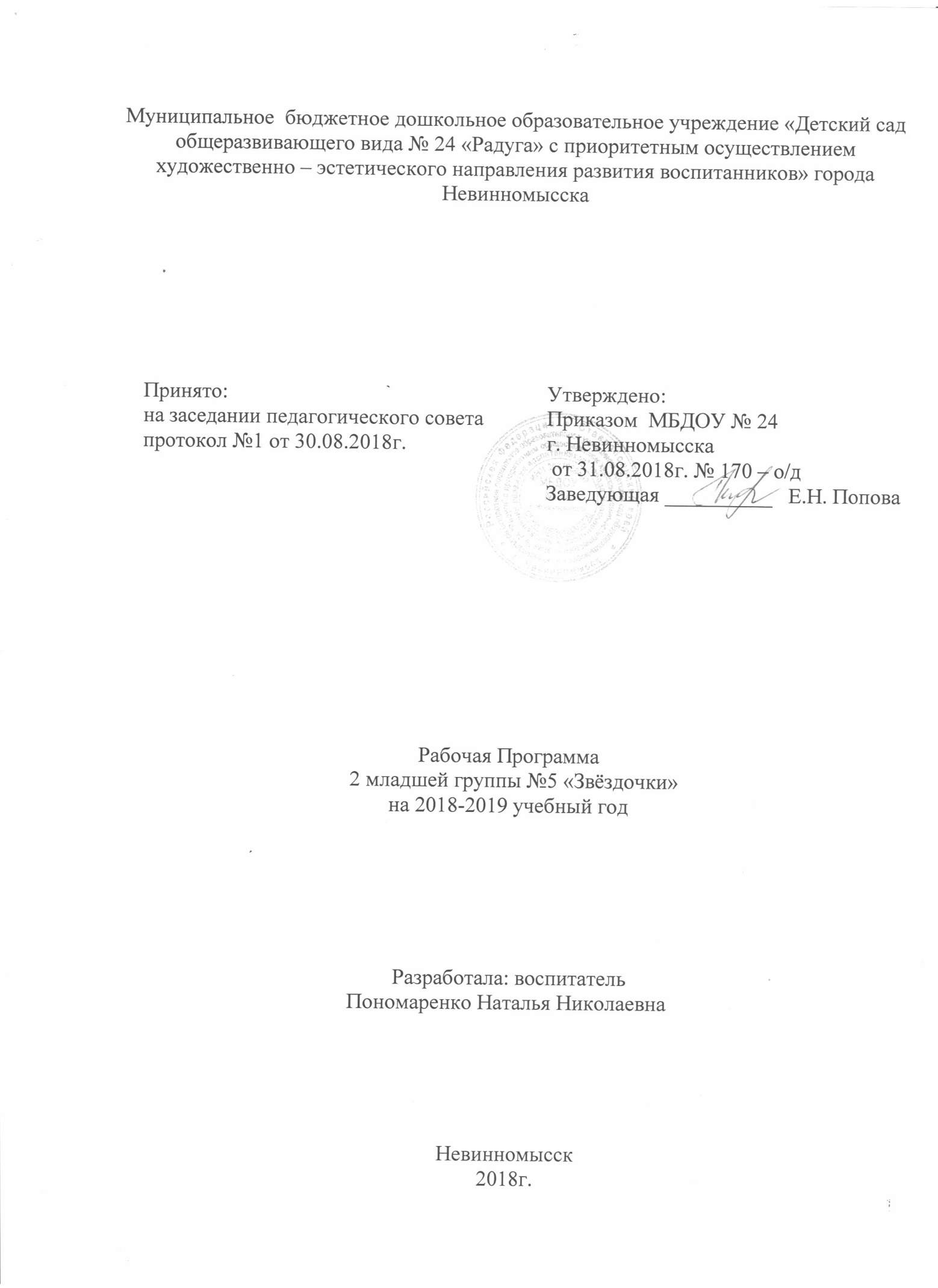 ОГЛАВЛЕНИЕЦелевой раздел Программы1.1. Пояснительная записка  	Рабочая  программа второй младшейгруппы №5 «Звёздочки» разработана в соответствии с основной образовательной программой муниципального бюджетного дошкольного образовательного учреждения «Детский сад  общеразвивающего вида № 24 «Радуга» с приоритетным осуществлением художественно - эстетического направления развития воспитанников» города Невинномысска.            Рабочая программа обеспечивает разностороннее развитие детей в возрасте от 3 до 4 лет с учётом их возрастных и индивидуальных особенностей по основным направлениям - физическому, социально-коммуникативному, познавательному, речевому и художественно – эстетическому.    Содержание образовательного процесса во второй младшей группе выстроено в соответствии программой дошкольного образования «От рождения до школы»,подред. Н.Е.Вераксы, Т.С.Комаровой, М.А.Васильевой.	Обязательная часть рабочей программы предполагает комплексный подход, обеспечивающий развитие детей в пяти взаимодополняющих образовательных областях.Часть Программы, формируемая участниками образовательных отношений представлена программами направленными на реализацию приоритетных направлений работы ДОУ. Используются парциальные программы:- «Основы безопасности детей дошкольного возраста» Н.Авдеева, О.Князева, Р.С.Стеркина, - « Я, ТЫ, МЫ» Н.Авдеева- «Театр – творчество – дети». Сорокина Н.Ф.- «Региональная культура  как средство патриотического воспитания детей дошкольного возраста». Литвинова Р.М.1.1.1. Цели и  задачи  рабочей программы:-обеспечение федерального государственного образовательного стандарта дошкольного образования как системы требований к содержанию и уровню развития детей то 3 до 4 лет с учетом соблюдения преемственности при переходе к следующему возрастному периоду;- всестороннее и гармоничное развитие личности ребенка - дошкольника, полноценное проживание детьми периода дошкольного детства;- подготовка к жизни в современном обществе, к обучению в школе, обеспечение безопасности жизнедеятельности дошкольника.-обеспечение развития личности детей дошкольного возраста с 3 до 4 лет в различных видах общения и деятельности с учётом их возрастных, индивидуальных психологических и физиологических особенностей по основным направлениям развития: физическому, социально-коммуникативному, познавательному, речевому, художественно-эстетическомуОсновные задачи обязательной части Программы:- создание условий, благоприятствующих становлению базисных характеристик личности дошкольника(компетентность, эмоциональность, инициативность, самостоятельность), отвечающих современным требованиям, в соответствии с возрастными и индивидуальными особенностями воспитанников;-  сохранение и укрепление здоровья детей;- воспитание у дошкольников таких качеств, как: патриотизм; активная жизненная позиция; творческий подход в решении различных жизненных ситуаций,  уважение к традиционным ценностям. - обеспечения психолого-педагогической поддержки семьи и повышения компетентности родителей   (законных представителей) в вопросах развития и образования, охраны и укрепления здоровья детей.Основные задачи части, формируемой участниками образовательных отношений:-«Региональная культура  как средство патриотического воспитания детей дошкольного возраста». Литвинова Р.М.Цель: Развитие познавательного интереса к своей Родине, любознательности, эмоциональной отзывчивости, культурно-историческому наследию Ставрополья;- «Театр – творчество – дети». Сорокина Н.Ф.Цель и задачи: Развитие способностей детей средствами театрального искусства,- создание условий для развития творческой активности детей, участвующих в театральной деятельности,- совершенствование артистических навыков детей в плане переживания и воплощения образа, а также их исполнительские умения.- формирование у детей простейших образно-выразительных умений, - обучение детей элементам художественно-образных выразительных средств (интонация, мимика, пантомимика).- формирование опыта социальных навыков поведения, создание условий для развития творческой активности детей.- « Я, ТЫ, МЫ» Н.АвдееваЦель: я создание благоприятных условий для полноценного проживания ребенком дошкольного детства, формирование основ базовой культуры личности, всестороннее развитие психических и физических качеств в соответствии с возрастными и индивидуальными особенностями, подготовка к жизни в современном обществе. - «Основы безопасности детей дошкольного возраста» Н.Авдеева, О.Князева, Р.С.Стеркина, Цельпрограммы «Основы безопасности детей дошкольного возраста»      сориентирована на то, чтобы дать детям необходимые знания об общепринятых человеком нормах поведения, сформировать основы экологической культуры, ценности здорового образа жизни, помочь дошкольникам овладеть элементарными навыками поведения дома, на улице, в транспорте. Программа имеет социальноличностное направление.1.1.2. Принципы и подходы к формированию Программы:возрастной;культурно-исторический;личностный;деятельностный; гендерный.Принципы в организации образовательного процесса:принцип развивающего образования, целью которого является развитие ребенка;принцип научной обоснованности и практической применимости;принцип полноты, необходимости и достаточности, что позволяет решать поставленные цели и задачи на необходимом и достаточном материале, максимально приближаясь к разумному «минимуму»;принцип единства воспитательных, развивающих и обучающих целей и задач процесса образования детей дошкольного возраста;принцип интеграции образовательных областей в соответствии с возрастными возможностями и особенностями воспитанников, спецификой и возможностями образовательных областей;принцип комплексно-тематического построения образовательного процесса;Значимые для разработки программы характеристики.Возрастные и индивидуальные особенности воспитанников  второй младшей группы.Основными участниками реализации программы являются: дети раннего  возраста, родители (законные представители), педагоги.	В возрасте 3–4 лет ребенок постепенно выходит за пределы семейного круга. Его общение становится внеситуативным. Взрослый становится для ребенка не только членом семьи, но и носителем определенной общественной функции. Желание ребенка выполнять такую же функцию приводит к противоречию с его реальными возможностями. Это противоречие разрешается через развитие игры, которая становится ведущим видом деятельности в дошкольном возрасте. Главной особенностью игры является ее условность: выполнение одних действий с одними предметами предполагает их отнесенность к другим действиям с другими предметами. Основным содержанием игры младших дошкольников являются действия с игрушками и предметами-заместителями. Продолжительность игры небольшая. Младшие дошкольники ограничиваются игрой с одной-двумя ролями и простыми, неразвернутыми сюжетами. Игры с правилами в этом возрасте только начинают формироваться. Изобразительная деятельность ребенка зависит от его представлений о предмете. В этом возрасте они только начинают формироваться. Графические образы бедны. У одних детей в изображениях отсутствуют детали, у других рисунки могут быть более детализированы. Дети уже могут использовать цвет. Большое значение для развития мелкой моторики имеет лепка. Младшие дошкольники способны под руководством взрослого вылепить простые предметы. Известно, что аппликация оказывает положительное влияние на развитие восприятия. В этом возрасте детям доступны простейшие виды аппликации. Конструктивная деятельность в младшем дошкольном возрасте ограничена возведением несложных построек по образцу и по замыслу. В младшем дошкольном возрасте развивается перцептивная деятельность. Дети от использования предэталонов — индивидуальных единиц восприятия, переходят к сенсорным эталонам — культурно-выработанным средствам восприятия. К концу младшего дошкольного возраста дети могут воспринимать до 5 и более форм предметов и до 7 и более цветов, способны дифференцировать предметы по величине, ориентироваться в пространстве группы детского сада, а при определенной организации образовательного процесса — и в помещении всего дошкольного учреждения. Развиваются память и внимание. По просьбе взрослого дети могут запомнить 3–4 слова и 5–6 названий предметов. К концу младшего до- школьного возраста они способны запомнить значительные отрывки из любимых произведений. Продолжает развиваться наглядно-действенное мышление. При этом преобразования ситуаций в ряде случаев осуществляются на основе целенаправленных проб с учетом желаемого результата. Дошкольники способны установить некоторые скрытые связи и отношения между предметами. В младшем дошкольном возрасте начинает развиваться воображение, которое особенно наглядно проявляется в игре, когда одни объекты выступают в качестве заместителей других. Взаимоотношения детей обусловлены нормами и правилами. В результате целенаправленного воздействия они могут усвоить относительно большое количество норм, которые выступают основанием для оценки собственных действий и действий других детей. Взаимоотношения детей ярко проявляются в игровой деятельности. Они скорее играют рядом, чем активно вступают во взаимодействие. Однако уже в этом возрасте могут наблюдаться устойчивые избирательные взаимоотношения. Конфликты между детьми возникают преимущественно по поводу игрушек. Положение ребенка в группе сверстников во многом определяется мнением воспитателя. В младшем дошкольном возрасте можно наблюдать соподчинение мотивов поведения в относительно простых ситуациях. Сознательное управление поведением только начинает складываться; во многом поведение ребенка еще ситуативно. Вместе с тем можно наблюдать и случаи ограничения собственных побуждений самим ребенком, сопровождаемые словесными указаниями. Начинает развиваться самооценка, при этом дети в значительной мере ориентируются на оценку воспитателя. Продолжает развиваться также их половая идентификация, что проявляется в характере выбираемых игрушек и сюжетов игры.Планируемые  результаты  освоения детьми Программы.Специфика дошкольного детства (гибкость, пластичность развития ребенка, высокий разброс вариантов его развития, его непосредственность и непроизвольность) не позволяет требовать от ребенка дошкольного возраста достижения конкретных образовательных результатов и обусловливает необходимость определения результатов освоения образовательной программы в виде целевых ориентиров.Целевые ориентиры в раннем возрастеК четырём годам ребенок:интересуется окружающими предметами, активно действует с ними, исследует их свойства, экспериментирует. Использует специфические, культурно фиксированные предметные действия, знает назначение бытовых предметов (ложки, расчески, карандаша и пр.) и умеет пользоваться ими. Проявляет настойчивость в достижении результата своих действий;стремится к общению и воспринимает смыслы в различных ситуациях общения со взрослыми, активно подражает им в движениях и действиях, умеет действовать согласованно;владеет активной и пассивной речью: понимает речь взрослых, может обращаться с вопросами и просьбами, знает названия окружающих предметов и игрушек;проявляет интерес к сверстникам; наблюдает за их действиями и подражает им.Взаимодействие с ровесниками окрашено яркими эмоциями;в короткой игре воспроизводит действия взрослого, впервые осуществляя игровые замещения; проявляет самостоятельность в бытовых и игровых действиях. Владеет простейшими навыками самообслуживания;любит слушать стихи, песни, короткие сказки, рассматривать картинки, двигаться под музыку. Проявляет живой эмоциональный отклик на эстетические впечатления. Охотно включается в продуктивные виды деятельности (изобразительную деятельность, конструирование и др.);с удовольствием двигается – ходит, бегает в разных направлениях, стремится осваивать различные виды движения (подпрыгивание, лазанье, перешагивание и пр.).2.Содержательный раздел2.1. Общие положенияВ содержательном разделе представлены:-	описание модулей образовательной деятельности в соответствии с направлениями развития ребенка в пяти образовательных областях: социально-коммуникативной, познавательной, речевой, художественно-эстетической и физического развития;-	описание форм, способов, методов и средств реализации Программы с учетом возрастных и индивидуально-психологических особенностей воспитанников, специфики их образовательных потребностей, мотивов и интересов;-	описание содержания образовательной деятельности по профессиональной коррекции нарушений развития речи.2.2. Описание образовательной деятельности в соответствии с направлениями развития ребенка, представленными в пяти образовательных областях.2.2.1Образовательная область «Социально-коммуникативное развитие»Социально-коммуникативное развитие направлено на усвоение норм и ценностей, принятых в обществе, включая моральные и нравственные ценности; развитие общения и взаимодействия ребенка с взрослыми и сверстниками; становление самостоятельности, целенаправленности и саморегуляции собственных действий; развитие социального и эмоционального интеллекта, эмоциональной отзывчивости, сопереживания, формирование готовности к совместной деятельности со сверстниками, формирование уважительного отношения и чувства принадлежности к своей семье и к сообществу детей и взрослых в Организации; формирование позитивных установок к различным видам труда и творчества; формирование основ безопасного поведения в быту, социуме, природе».Основные цели и задачиРазвитие игровой деятельности. Создание условий для развития игровой деятельности детей. Формирование игровых умений, развитых культурных форм игры. Развитие у детей интереса к различным видам игр. Всестороннее воспитание и гармоничное развитие детей в игре (эмоционально-нравственное, умственное, физическое, художественно-эстетическое и социально-коммуникативное).Развитие самостоятельности, инициативы, творчества, навыков саморегуляции; формирование доброжелательного отношения к сверстникам, умения взаимодействовать, договариваться, самостоятельно разрешать конфликтные ситуации. Социализация, развитие общения, нравственное воспитание. Усвоение норм и ценностей, принятых в обществе, воспитание моральных и нравственных качеств ребенка, формирование умения правильно оценивать свои поступки и поступки сверстников. Развитие общения и взаимодействия ребенка с взрослыми и сверстниками, развитие социального и эмоционального интеллекта, эмоциональной отзывчивости, сопереживания, уважительного и доброжелательного отношения к окружающим.Формирование готовности детей к совместной деятельности, развитие умения договариваться, самостоятельно разрешать конфликты со сверстниками.Ребенок в семье и сообществе, патриотическое воспитание. Формирование образа Я, уважительного отношения и чувства принадлежности к своей семье и к сообществу детей и взрослых в организации; формирование гендерной, семейной, гражданской принадлежности; воспитание любви к Родине, гордости за ее достижения, патриотических чувств.Самообслуживание, самостоятельность, трудовое воспитание. Развитие навыков самообслуживания; становление самостоятельности, целенаправленности и саморегуляции собственных действий. Воспитание культурно-гигиенических навыков. Формирование позитивных установок к различным видам труда и творчества, воспитание положительного отношения к труду, желания трудиться. Воспитание ценностного отношения к собственному труду, труду других людей и его результатам. Формирование умения ответственно относиться к порученному заданию (умение и желание доводить дело до конца, стремление сделать его хорошо).Формирование первичных представлений о труде взрослых, его роли в обществе и жизни каждого человека.Формирование основ безопасности. Формирование первичных представлений о безопасном поведении в быту, социуме, природе. Воспитание осознанного отношения к выполнению правил безопасности.Формирование осторожного и осмотрительного отношения к потенциально опасным для человека и окружающего мира природы ситуациям. Формирование представлений о некоторых типичных опасных ситуациях и способах поведения в них.Формирование элементарных представлений о правилах безопасности дорожного движения; воспитание осознанного отношения к необходимости выполнения этих правил.Вторая младшая группа .Сюжетно-ролевые игры. Способствовать возникновению у детей игр на темы из окружающей жизни, по мотивам литературных произведений (потешек, песенок, сказок, стихов); обогащению игрового опыта детей посредством объединения отдельных действий в единую сюжетную линию. Развивать умение выбирать роль, выполнять в игре с игрушками несколько взаимосвязанных действий (готовить обед, накрывать на стол, кормить). Учить взаимодействовать в сюжетах с двумя действующими лицами (шофер — пассажир, мама — дочка, врач — больной); в индивидуальных играх с игрушками-заместителями исполнять роль за себя и за игрушку.Показывать способы ролевого поведения, используя обучающие игры. Поощрять попытки детей самостоятельно подбирать атрибуты для той или иной роли; дополнять игровую обстановку недостающими предметами, игрушками.Усложнять, обогащать предметно-игровую среду за счет использования предметов полифункционального назначения и увеличения количества игрушек. Учить детей использовать в играх строительный материал (кубы, бруски, пластины), простейшие деревянные и пластмассовые конструкторы, природный материал (песок, снег, вода); разнообразно действовать с ними (строить горку для кукол, мост, дорогу; лепить из снега заборчик, домик; пускать по воде игрушки).Развивать умение взаимодействовать и ладить друг с другом в непродолжительной совместной игре.Подвижные игры. Развивать активность детей в двигательной деятельности. Организовывать игры со всеми детьми группы. Поощрять игры с каталками, автомобилями, тележками, велосипедами; игры, в которых развиваются навыки лазания, ползанья; игры с мячами, шарами, развивающие ловкость движений.Постепенно вводить игры с более сложными правилами и сменой видов движений.Театрализованные игры. Пробуждать интерес детей к театрализованной игре, создавать условия для ее проведения. Формировать умение следить за развитием действия в играх-драматизациях и кукольных спектаклях, созданных силами взрослых и старших детей. Учить детей имитировать характерные действия персонажей (птички летают, козленок скачет), передавать эмоциональное состояние человека (мимикой, позой, жестом, движением).Знакомить детей с приемами вождения настольных кукол. Учить сопровождать движения простой песенкой.Вызывать желание действовать с элементами костюмов (шапочки, воротнички и т. д.) и атрибутами как внешними символами роли.Развивать стремление импровизировать на несложные сюжеты песен, сказок. Вызывать желание выступать перед куклами и сверстниками, обустраивая место для выступления.Побуждать участвовать в беседах о театре (театр — актеры — зрители, поведение людей в зрительном зале).Дидактические игры. Закреплять умение детей подбирать предметы по цвету и величине (большие, средние и маленькие шарики 2–3 цветов), собирать пирамидку из уменьшающихся по размеру колец, чередуя в определенной последовательности 2–3 цвета. Учить собирать картинку из 4–6 частей («Наша посуда», «Игрушки» и др.).В совместных дидактических играх учить детей выполнять постепенно усложняющиеся правила.Перспективное планирование по игровой деятельности во второй младшей группе №5 на 2018-2019 уч. г.ТрудЦель: формирование положительного отношения к труду.Задачи:Воспитание в детях уважительного отношения к труженику и результатам его труда, желания подражать ему в своей деятельности, проявлять нравственные качества. (Решение этой задачи должно привести к развитию осознания важности труда для общества).Обучение детей трудовым умениям, навыкам организации и планирования своего труда, осуществлению самоконтроля и самооценки. (Решение этой задачи должно привести к формированию интереса к овладению новыми навыками, ощущению радости от своих умений, самостоятельности).Воспитание нравственно-волевых качеств (настойчивости, целеустремленности, ответственности за результат своей деятельности), привычки к трудовому усилию. (Это должно привести к формированию у детей готовности к труду, развитию самостоятельности).Воспитание нравственных мотивов деятельности, побуждающих включаться в труд при необходимости. (Действие этих мотивов должно вызывать у ребенка активное стремление к получению качественного результата, ощущению радости от собственного труда).Воспитание гуманного отношения к окружающим: умения и желания включаться в совместный труд со сверстниками, проявлять доброжелательность, активность и инициативу, стремление к качественному выполнению общего дела, осознания себя как члена детского общества.Компоненты трудовой деятельности.Планирование и контроль (умение ставить перед собой цель возникает у детей в среднем дошкольном возрасте).Оценка достигнутого результата с точки зрения его важности для самого ребенка и для всей группы.Мотивы, побуждающие детей к труду:интерес к процессу действий;интерес к будущему результату;интерес к овладению новыми навыками;соучастие в труде совместно с взрослыми;осознание своих обязанностей;осознание смысла, общественной важности труда. Чем выше уровень развития трудовой деятельности, тем выше       ее воспитательный потенциал.Своеобразие трудовой деятельности детей:«субъективная значимость труда», то есть оценка результата не с точки зрения выполненного объема работы, а с учетом проявления заботливости, настойчивости, затраченных трудовых или волевых усилий.связь с игрой, которая проявляется:в манипулятивных действиях детей, исполняющих роли взрослых;в продуктивных действиях, составляющих сюжет игры;во включении игровых действий в трудовой процесс;в ролевом поведении ребенка, создающего образ труженика.Виды труда:самообслуживаниехозяйственно-бытовой трудтруд в природеОзнакомление с трудом взрослых.Формы организации трудовой деятельности:Поручения:простые и сложные;эпизодические и длительные;коллективные.Коллективный трудТипы организации труда детейТруд рядом.Совместный труд.Особенности структуры и формы детской трудовой деятельностиНаблюдение и элементарный труд в природеМетоды и приемы трудового воспитания детейI группа методов: формирование нравственных представление, суждений, оценок.Решение маленьких логических задач, загадок.Приучение к размышлению, логические беседы.Беседы на этические темы.Чтение художественной литературы.Рассматривание иллюстраций.Рассказывание и обсуждение картин, иллюстраций.Просмотр телепередач, диафильмов, видеофильмов.II группа методов: создание у детей практического опыта трудовой деятельности.Приучение к положительным формам общественного поведения.Показ действий.Пример взрослого и детей.Целенаправленное наблюдение.Организация интересной деятельности (общественно-полезный труд).Разыгрывание коммуникативных ситуаций.Формы  работы  с детьми по  образовательной области«Социально - коммуникативного развития»Перспективный план работы по разделу«Правила дорожного движения»во второй младшей группе №5 на 2018-2019 уч. г.Перспективный план работы по разделу«Театр – творчество – дети». Сорокина Н.Ф.во второй младшей группе №5 на 2018-2019 уч. г.Перспективный план работы по разделу« Я, ТЫ, МЫ» Н.Авдееваво второй младшей группе №5 на 2018-2019 уч. г.Перспективный план работы по разделу«Основы безопасности детей дошкольного возраста»Н.Авдеева, О.Князева, Р.С.Стеркинаво второй младшей группе №5 на 2018-2019 уч. г.2.2.2Образовательная область «Познавательное развитие»«Познавательное развитие предполагает развитие интересов детей, любознательности и познавательной мотивации; формирование познавательных действий, становление сознания; развитие воображения и творческой активности; формирование первичных представлений о себе, других людях, объектах окружающего мира, о свойствах и отношениях объектов окружающего мира (форме, цвете, размере, материале, звучании, ритме, темпе, количестве, числе, части и целом, пространстве и времени, движении и покое, причинах и следствиях и др.), о малой родине и Отечестве, представлений о социокультурных ценностях нашего народа, об отечественных традициях и праздниках, о планете Земля какобщем доме людей, об особенностях ее природы, многообразии стран и народов мира».Основные цели и задачиРазвитие познавательно-исследовательской деятельности. Развитие познавательных интересов детей, расширение опыта ориентировки в окружающем, сенсорное развитие, развитие любознательности и познавательной мотивации; формирование познавательных действий, становление сознания; развитие воображения и творческой активности; формирование первичных представлений об объектах окружающего мира, о свойствах и отношениях объектов окружающего мира (форме, цвете, размере, материале, звучании, ритме, темпе, причинах и следствиях и др.). Развитие восприятия, внимания, памяти, наблюдательности, способности анализировать, сравнивать, выделять характерные, существенные признаки предметов и явлений окружающего мира; умения устанавливать простейшие связи между предметами и явлениями, делать простейшие обобщения.Приобщение к социокультурным ценностям. Ознакомление с окружающим социальным миром, расширение кругозора детей, формирование целостной картины мира.Формирование первичных представлений о малой родине и Отечестве, представлений о социокультурных ценностях нашего народа, об отечественных традициях и праздниках. Формирование элементарных представлений о планете Земля как общем доме людей, о многообразии стран и народов мира. Формирование элементарных математических представлений. Формирование элементарных математических представлений, первичных представлений об основных свойствах и отношениях объектов окружающего мира: форме, цвете, размере, количестве, числе, части и целом, пространстве и времени.Ознакомление с миром природы. Ознакомление с природой и природными явлениями. Развитие умения устанавливать причинно-следственные связи между природными явлениями. Формирование первичных представлений о природном многообразии планеты Земля. Формирование элементарных экологических представлений. Формирование понимания того, что человек — часть природы, что он должен беречь, охранять и защищать ее, что в природе все взаимосвязано, что жизнь человека на Земле во многом зависит от окружающей среды. Воспитание умения правильно вести себя в природе. Первичные представления об объектах окружающего мира. Формировать умение сосредоточивать внимание на предметах и явлениях предметно-пространственной развивающей среды; устанавливать простейшие связи между предметами и явлениями, делать простейшие обобщения. Учить определять цвет, величину, форму, вес (легкий, тяжелый) предметов; расположение их по отношению к ребенку (далеко, близко, высоко).Знакомить с материалами (дерево, бумага, ткань, глина), их свойствами (прочность, твердость, мягкость).Поощрять исследовательский интерес, проводить простейшие наблюдения. Учить способам обследования предметов, включая простейшие опыты (тонет — не тонет, рвется — не рвется). Учить группировать и классифицировать знакомые предметы (обувь — одежда; посуда чайная, столовая, кухонная). Сенсорное развитие. Обогащать чувственный опыт детей, развивать умение фиксировать его в речи. Совершенствовать восприятие (активно включая все органы чувств). Развивать образные представления (используя при характеристике предметов эпитеты и сравнения).Создавать условия для ознакомления детей с цветом, формой, величиной, осязаемыми свойствами предметов (теплый, холодный, твердый, мягкий, пушистый и т. п.); развивать умение воспринимать звучание различных музыкальных инструментов, родной речи.Закреплять умение выделять цвет, форму, величину как особые свойства предметов; группировать однородные предметы по нескольким сенсорным признакам: величине, форме, цвету.Совершенствовать навыки установления тождества и различия предметов по их свойствам: величине, форме, цвету. Подсказывать детям название форм (круглая, треугольная, прямоугольная и квадратная).Дидактические игры. Подбирать предметы по цвету и величине (большие, средние и маленькие; 2–3 цветов), собирать пирамидку из уменьшающихся по размеру колец, чередуя в определенной последовательности 2–3 цвета; собирать картинку из 4–6 частей.В совместных дидактических играх учить детей выполнять постепенно усложняющиеся правила.Формирование элементарных математических представленийКоличество. Развивать умение видеть общий признак предметов группы (все мячи — круглые, эти — все красные, эти — все большие и т. д.).Учить составлять группы из однородных предметов и выделять из них отдельные предметы; различать понятия «много», «один», «по одному», «ни одного»; находить один и несколько одинаковых предметов в окружающей обстановке; понимать вопрос «Сколько?»; при ответе пользоваться словами «много», «один», «ни одного». Сравнивать две равные (неравные) группы предметов на основе взаимного сопоставления элементов (предметов). Познакомить с приемами последовательного наложения и приложения предметов одной группы к предметам другой; учить понимать вопросы: «Поровну ли?», «Чего больше (меньше)?»; отвечать на вопросы, пользуясь предложениями типа: на каждый кружок положил грибок. Кружков больше, а грибов меньше» или «Кружков столько же, сколько грибов». Учить устанавливать равенство между неравными по количеству группами предметов путем добавления одного предмета или предметов к меньшей по количеству группе или убавления одного предмета из большей группы.Величина. Сравнивать предметы контрастных и одинаковых размеров; при сравнении предметов соизмерять один предмет с другим по заданному признаку величины (длине, ширине, высоте, величине в целом), пользуясь приемами наложения и приложения; обозначать результат сравнения словами (длинный — короткий, одинаковые (равные) по длине, широкий — узкий, одинаковые (равные) по ширине, высокий — низкий, одинаковые (равные) по высоте, большой — маленький, одинаковые (равные) по величине).Форма. Познакомить детей с геометрическими фигурами: кругом, квадратом, треугольником. Учить обследовать форму этих фигур, используя зрение и осязание.Ориентировка в пространстве. Развивать умение ориентироваться в расположении частей своего тела и в соответствии с ними различать пространственные направления от себя: вверху — внизу, впереди — сзади (позади), справа — слева. Различать правую и левую руки.Учить двигаться в заданных направления: налево, направо, вперед, назад.Ориентировка во времени. Учить ориентироваться в контрастных частях суток: день — ночь, утро — вечер.Логические задачи. Учить решать логические задачи на сравнение, классификацию, установление последовательности событий, на анализ и синтез.Формы  работы  с детьми  образовательная область«Познавательное развитие»Перспективный план по ФЭМП 2 младшая группа №5на 2018 – 2019 уч. год.Перспективный план Перспективный план работы по разделуконструированиево второй младшей группе №5 на 2018-2019 уч. г.Ознакомлениес окружающим миром.Расширять представления детей о растениях и животных. Продолжать знакомить с домашними животными и их детенышами, особенностями их поведения и питания.Знакомить детей с обитателями уголка природы: аквариумными рыбками и декоративными птицами (волнистыми попугайчиками, канарейками и др.).Расширять представления о диких животных (медведь, лиса, белка, еж и др.). Учить узнавать лягушку.Учить наблюдать за птицами, прилетающими на участок (ворона, голубь, синица, воробей, снегирь и др.), подкармливать их зимой.Расширять представления детей о насекомых (бабочка, майский жук, божья коровка, стрекоза и др.).Учить отличать и называть по внешнему виду: овощи (огурец, помидор, морковь, репа и др.), фрукты (яблоко, груша, персики и др.), ягоды (малина, смородина и др.).Знакомить с некоторыми растениями данной местности: с деревьями, цветущими травянистыми растениями (одуванчик, мать-и-мачеха и др.). Знакомить с комнатными растениями (фикус, герань и др.). Дать представления о том, что для роста растений нужны земля, вода и воздух.Знакомить с характерными особенностями следующих друг за другом времен года и теми изменениями, которые происходят в связи с этим в жизни и деятельности взрослых и детей.Дать представления о свойствах воды (льется, переливается, нагревается, охлаждается), песка (сухой — рассыпается, влажный — лепится), снега (холодный, белый, от тепла — тает).Учить отражать полученные впечатления в речи и продуктивных видах деятельности. Формировать умение понимать простейшие взаимосвязи в природе (если растение не полить, оно может засохнуть и т. п.).Знакомить с правилами поведения в природе (не рвать без надобности растения, не ломать ветки деревьев, не трогать животных и др.).Сезонные наблюденияОсень. Учить замечать изменения в природе: становится холоднее, идут дожди, люди надевают теплые вещи, листья начинают изменять окраску и опадать, птицы улетают в теплые края.Расширять представления о том, что осенью собирают урожай овощей и фруктов. Учить различать по внешнему виду, вкусу, форме наиболее распространенные овощи и фрукты и называть их.Зима. Расширять представления о характерных особенностях зимней природы (холодно, идет снег; люди надевают зимнюю одежду).Организовывать наблюдения за птицами, прилетающими на участок, подкармливать их. Учить замечать красоту зимней природы: деревья в снежном уборе, пушистый снег, прозрачные льдинки и т.д.; участвовать в катании с горки на санках, лепке поделок из снега, украшении снежных построек.Весна. Продолжать знакомить с характерными особенностями весенней природы: ярче светит солнце, снег начинает таять, становится рыхлым, выросла трава, распустились листья на деревьях, появляются бабочки и майские жуки.Расширять представления детей о простейших связях в природе: стало пригревать солнышко — потеплело — появилась травка, запели птицы, люди заменили теплую одежду на облегченную.Показать, как сажают крупные семена цветочных растений и овощей на грядки.Лето. Расширять представления о летних изменениях в природе: жарко, яркое солнце, цветут растения, люди купаются, летают бабочки, появляются птенцы в гнездах.Дать элементарные знания о садовых и огородных растениях. Закреплять знания о том, что летом созревают многие фрукты, овощи и ягоды.Перспективный план работы по разделуознакомление с окружающим миромво второй младшей группе №5 на 2018-2019 уч. г.Патриотическое  воспитание  и региональный компонентПерспективный план  по работы по разделу патриотическое воспитание и региональный  компонентво второй младшей группе №5 на 2018-2019 уч. г.2.2.3Образовательная область «Речевое развитие»Содержание психолого-педагогической работыВторая младшая группа Развивающая речевая среда. Продолжать помогать детям общаться со знакомыми взрослыми и сверстниками посредством поручений (спроси, выясни, предложи помощь, поблагодари и т. п.).Подсказывать детям образцы обращения к взрослым, зашедшим в группу («Скажите: „Проходите, пожалуйста“», «Предложите: „Хотите посмотреть...“», «Спросите: „Понравились ли наши рисунки?“»).В быту, в самостоятельных играх помогать детям посредством речи взаимодействовать и налаживать контакты друг с другом («Посоветуй Мите перевозить кубики на большой машине», «Предложи Саше сделать ворота пошире», «Скажи: „Стыдно драться! Ты уже большой“»).В целях развития инициативной речи, обогащения и уточнения представлений о предметах ближайшего окружения предоставлять детям для самостоятельного рассматривания картинки, книги, наборы предметов.Продолжать приучать детей слушать рассказы воспитателя о забавных случаях из жизни.Формирование словаря. На основе обогащения представлений о ближайшем окружении продолжать расширять и активизировать словарный запас детей. Уточнять названия и назначение предметов одежды, обуви, головных уборов, посуды, мебели, видов транспорта.Учить детей различать и называть существенные детали и части предметов (у платья — рукава, воротник, карманы, пуговицы), качества (цвет и его оттенки, форма, размер), особенности поверхности (гладкая, пушистая, шероховатая), некоторые материалы и их свойства (бумага легко рвется и размокает, стеклянные предметы бьются, резиновые игрушки после сжимания восстанавливают первоначальную форму), место-положение (за окном, высоко, далеко, под шкафом). Обращать внимание детей на некоторые сходные по назначению предметы (тарелка — блюдце, стул — табурет — скамеечка, шуба — пальто — дубленка).Учить понимать обобщающие слова (одежда, посуда, мебель, овощи, фрукты, птицы и т. п.); называть части суток (утро, день, вечер, ночь); называть домашних животных и их детенышей, овощи и фрукты.Звуковая культура речи. Продолжать учить детей внятно произносить в словах гласные (а, у, и, о, э) и некоторые согласные звуки: п — б — т — д — к — г; ф — в; т — с — з — ц.Развивать моторику речедвигательного аппарата, слуховое восприятие, речевой слух и речевое дыхание, уточнять и закреплять артикуляцию звуков. Вырабатывать правильный темп речи, интонационную выразительность. Учить отчетливо произносить слова и короткие фразы, говорить спокойно, с естественными интонациями.Грамматический строй речи. Продолжать учить детей согласовывать прилагательные с существительными в роде, числе, падеже; употреблять существительные с предлогами (в, на, под, за, около). Помогать употреблять в речи имена существительные в форме единственного и множественного числа, обозначающие животных и их детенышей (утка — утенок — утята); форму множественного числа существительных вродительном падеже (ленточек, матрешек, книг, груш, слив). Относиться к словотворчеству детей как к этапу активного овладения грамматикой, подсказывать им правильную форму слова. Помогать детям получать из нераспространенных простых предложений (состоят только из подлежащего и сказуемого) распространенные путем введения в них определений, дополнений, обстоятельств; составлять предложения с однородными членами («Мы пойдем в зоопарк и увидим слона, зебру и тигра»).Связная речь. Развивать диалогическую форму речи.Вовлекать детей в разговор во время рассматривания предметов, картин, иллюстраций; наблюдений за живыми объектами; после просмотра спектаклей, мультфильмов. Обучать умению вести диалог с педагогом: слушать и понимать заданный вопрос, понятно отвечать на него, говорить в нормальном темпе, не перебивая говорящего взрослого. Напоминать детям о необходимости говорить «спасибо», «здравствуйте», «до свидания», «спокойной ночи» (в семье, группе). Помогать доброжелательно общаться друг с другом. Формировать потребность делиться своими впечатлениями с воспитателями и родителями.Примерные списки литературы для чтения детямРусский фольклорПесенки, потешки, заклички. «Пальчик-мальчик…», «Заинька, попляши…», «Ночь пришла…», «Сорока, сорока…», «Еду-еду к бабе, к деду…», «Тилибом!Тили-бом!…», «Как у нашего кота…», «Сидит белка на тележке…», «Ай, качи-качи-качи»…», «Жили у бабуси…», «Чики-чики-чикалочки…», «Кисонька-мурысенька…», «Заря-заряница…», «Травка-муравка…», «На улице три курицы…», «Тень, тень, потетень…», «Курочка-рябушечка…», «Дождик, дождик, пуще…», «Божья коровка…», «Радуга-дуга…».Сказки. «Колобок», обр. К. Ушинского; «Волк и козлята», обр. А. Н. Толстого; «Кот, петух и лиса», обр. М. Боголюбской; «Гуси-лебеди»; «Снегурочка и лиса»; «Бычок — черный бочок, белые копытца», обр. М. Булатова; «Лиса и заяц», обр. В. Даля; «У страха глаза велики», обр. М. Серовой; «Теремок», обр. Е. Чарушина.Фольклор народов мираПесенки. «Кораблик», «Храбрецы», «Маленькие феи», «Три зверолова», англ., обр. С. Маршака; «Что за грохот», пер. с латыш. С. Маршака; «Купите лук…», пер. с шотл. И. Токмаковой; «Разговор лягушек», «Несговорчивый удод», «Помогите!», пер. с чеш. С. Маршака.Сказки. «Рукавичка», «Коза-дереза», укр., обр. Е. Благининой; «Два жадных медвежонка», венг., обр. А. Краснова и В. Важдаева; «Упрямые козы», узб., обр. Ш. Сагдуллы; «У солнышка в гостях», пер. с словац. С. Могилевской и Л. Зориной; «Лиса-нянька», пер. с финск. Е. Сойни; «Храбрец-молодец», пер. с болг. Л. Грибовой; «Пых», белорус., обр. Н. Мялика; «Лесной мишка и проказница мышка», латыш., обр. Ю. Ванага, пер. Л. Воронковой; «Петух и лиса», пер. с шотл. М. Клягиной-Кондратьевой; «Свинья и коршун», сказка народов Мозамбика, пер. с португ. Ю. Чубкова.Произведения поэтов и писателей РоссииПоэзия. К. Бальмонт. «Осень»; А. Блок. «Зайчик»; А. Кольцов. «Дуют ветры…» (из стихотворения «Русская песня»); А. Плещеев. «Осень наступила…», «Весна» (в сокр.); А. Майков. «Колыбельная песня», «Ласточка примчалась...» (из новогреческих песен); А. Пушкин. «Ветер, ветер! Ты могуч!..», «Свет наш, солнышко!..», «Месяц, месяц…» (из «Сказки о мертвой царевне и о семи богатырях»); С. Черный. «Приставалка», «Про Катюшу»; С. Маршак. «Зоосад», «Жираф», «Зебры», «Белые медведи», «Страусенок», «Пингвин», «Верблюд», «Где обедал воробей» (из цикла «Детки в клетке»); «Тихая сказка», «Сказка об умном мышонке»; К. Чуковский.«Путаница», «Краденое солнце», «Мойдодыр», «Муха-цокотуха», «Ежики смеются», «Елка», «Айболит», «Чудо-дерево», «Черепаха»; С. Гродецкий. «Кто это?»; В. Берестов. «Курица с цыплятами», «Бычок»; Н. Заболоцкий. «Как мыши с котом воевали»; В. Маяковский. «Что такое хорошо и что такое плохо?», «Что ни страница — то слон, то львица»; К. Бальмонт. «Комарики-макарики»; И. Косяков. «Все она»; А. Барто, П. Барто. «Девочка чумазая»; С. Михалков. «Песенка друзей»; Э. Мошковская. «Жадина»; И. Токмакова. «Медведь».Проза. К. Ушинский. «Петушок с семьей», «Уточки», «Васька», «Лиса Патрикеевна»; Т. Александрова. «Медвежонок Бурик»; Б. Житков. «Как мы ездили в зоологический сад», «Как мы в зоосад приехали», «Зебра», «Слоны», «Как слон купался» (из книги «Что я видел»); М. Зощенко. «Умная птичка»; Г. Цыферов. «Про друзей», «Когда не хватает игрушек» (из книги «Про цыпленка, солнце и медвежонка»); К. Чуковский. «Так и не так»; Д. Мамин-Сибиряк. «Сказка про храброго Зайца — длинные уши, косые глаза, короткий хвост»; Л. Воронкова. «Маша-растеряша», «Снег идет» (из книги «Снег идет»); Н. Носов «Ступеньки»; Д. Хармс. «Храбрый еж»; Л. Толстой. «Птица свила гнездо…»; «Таня знала буквы…»; «У Вари был чиж…», «Пришла весна…»; В. Бианки. «Купание медвежат»; Ю. Дмитриев. «Синий шалашик»; С. Прокофьева. «Маша и Ойка», «Когда можно плакать», «Сказка о невоспитанном мышонке» (из книги «Машины сказки»); В. Сутеев. «Три котенка»; А. Н. Толстой. «Еж», «Лиса», «Петушки».Произведения поэтов и писателей разных странПоэзия. Е. Виеру. «Ежик и барабан», пер. с молд. Я. Акима; П. Воронько. «Хитрый ежик», пер. с укр. С. Маршака; Л. Милева. «Быстроножка и Серая Одежка», пер. с болг. М. Маринова; А. Милн. «Три лисички», пер. с англ. Н. Слепаковой; Н. Забила. «Карандаш», пер. с укр. З. Александровой; С. Капутикян. «Кто скорее допьет», «Маша не плачет», пер. с арм. Т. Спендиаровой; А. Босев. «Дождь», пер. с болг. И. Мазнина; «Поет зяблик», пер. с болг. И. Токмаковой; М. Карем. «Мой кот», пер. с франц. М. Кудиновой.	Проза. Д. Биссет. «Лягушка в зеркале», пер. с англ. Н. Шерешевской; Л. Муур. «Крошка Енот и Тот, кто сидит в пруду», пер. с англ. О. Образцовой; Ч. Янчарский. «Игры», «Самокат» (из книги «Приключения Мишки Ушастика»), пер. с польск. В. Приходько; Е. Бехлерова. «Капустный лист», пер. с польск. Г. Лукина; А. Босев. «Трое», пер. с болг. В. Викторова; Б. Поттер. «Ухти-Тухти», пер. с англ. О. Образцовой; Й. Чапек. «Трудный день», «В лесу», «Кукла Яринка» (из книги «Приключения песика и кошечки»), пер. с чешск. Г. Лукина; О. Альфаро. «Козлик-герой», пер. с исп. Т. Давитьянц; О. Панку-Яшь. «Покойной ночи, Дуку!», пер. с румын. М. Олсуфьева, «Не только в детском саду» (в сокр.), пер. с румын. Т. Ивановой.Произведения для заучивания наизусть«Пальчик-мальчик…», «Как у нашего кота…», «Огуречик, огуречик…», «Мыши водят хоровод…», рус.нар. песенки; А. Барто. «Мишка», «Мячик», «Кораблик»; В. Берестов. «Петушки»; К. Чуковский. «Елка» (в сокр.); Е. Ильина. «Наша елка» (в сокр.); А. Плещеев. «Сельская песня»; Н. Саконская. «Где мой пальчик?».Формы  работы  с детьми по  образовательной области «Речевое развитие»Перспективный план  по работы по разделу развитие речиво второй младшей группе №5 на 2018-2019 уч. г.2.2.4Образовательная область  «Художественно-эстетическое развитие»Основные цели и задачиФормирование интереса к эстетической стороне окружающей действительности, эстетического отношения к предметам и явлениям окружающего мира, произведениям искусства; воспитание интереса к художественно-творческой деятельности. Развитие эстетических чувств детей, художественного восприятия, образных представлений, воображения, художественно-творческих способностей.Развитие детского художественного творчества, интереса к самостоятельной творческой деятельности (изобразительной, конструктивномодельной, музыкальной и др.); удовлетворение потребности детей в самовыражении.Приобщение к искусству. Развитие эмоциональной восприимчивости, эмоционального отклика на литературные и музыкальные произведения, красоту окружающего мира, произведения искусства.Приобщение детей к народному и профессиональному искусству (словесному, музыкальному, изобразительному, театральному, к архитектуре) через ознакомление с лучшими образцами отечественного и мирового искусства; воспитание умения понимать содержание произведений искусства.Формирование элементарных представлений о видах и жанрах искусства, средствах выразительности в различных видах искусства.Изобразительная деятельность. Развитие интереса к различным видам изобразительной деятельности; совершенствование умений в рисовании, лепке, аппликации, художественном труде.Воспитание эмоциональной отзывчивости при восприятии произведений изобразительного искусства.Воспитание желания и умения взаимодействовать со сверстниками при создании коллективных работ.Конструктивно-модельная деятельность. Приобщение к конструированию; развитие интереса к конструктивной деятельности, знакомство с различными видами конструкторов.Воспитание умения работать коллективно, объединять свои поделки в соответствии с общим замыслом, договариваться, кто какую часть работы будет выполнять. Музыкально-художественная деятельность. Приобщение к музыкальному искусству; формирование основ музыкальной культуры, ознакомление с элементарными музыкальными понятиями, жанрами; воспитание эмоциональной отзывчивости при восприятии музыкальных произведений.Развитие музыкальных способностей: поэтического и музыкального слуха, чувства ритма, музыкальной памяти; формирование песенного, музыкального вкуса.Воспитание интереса к музыкально-художественной деятельности, совершенствование умений в этом виде деятельности.Развитие детского музыкально-художественного творчества, реализация самостоятельной творческой деятельности детей; удовлетворение потребности в самовыражении.Содержание психолого-педагогической работыПриобщение к искусству.Вторая младшая группа Развивать эстетические чувства детей, художественное восприятие, содействовать возникновению положительного эмоционального отклика на литературные и музыкальные произведения, красоту окружающего мира, произведения народного и профессионального искусства (книжные иллюстрации, изделия народных промыслов, предметы быта, одежда).Подводить детей к восприятию произведений искусства. Знакомить с элементарными средствами выразительности в разных видах искусства (цвет, звук, форма, движение, жесты), подводить к различению видов искусства через художественный образ. Готовить детей к посещению кукольного театра, выставки детских работ и т.д.Формы  работы  с детьми  по образовательной области «Художественно- эстетическое развитие»Перспективный план  работы по разделу художественное творчествово второй младшей группе №5 на 2018-2019 уч. г.Музыкально-художественная деятельностьВторая младшая группа Воспитывать у детей эмоциональную отзывчивость на музыку. Познакомить с тремя музыкальными жанрами: песней, танцем, маршем. Способствовать развитию музыкальной памяти. Формировать умение узнавать знакомые песни, пьесы; чувствовать характер музыки (веселый, бодрый, спокойный), эмоционально на нее реагировать.Слушание. Учить слушать музыкальное произведение до конца, понимать характер музыки, узнавать и определять, сколько частей в произведении. Развивать способность различать звуки по высоте в пределах октавы — септимы, замечать изменение в силе звучания мелодии (громко, тихо). Совершенствовать умение различать звучание музыкальных игрушек, детских музыкальных инструментов (музыкальный молоточек, шарманка, погремушка, барабан, бубен, металлофон и др.).Пение.Способствовать развитию певческих навыков: петь без напряжения в диапазоне ре (ми) — ля (си), в одном темпе со всеми, чисто и ясно произносить слова, передавать характер песни (весело, протяжно, ласково, напевно).Песенное творчество. Учить допевать мелодии колыбельных песен на слог «баю-баю» и веселых мелодий на слог «ля-ля». Формировать навыки сочинительства веселых и грустных мелодий по образцу.Музыкально-ритмические движения. Учить двигаться в соответствии с двухчастной формой музыки и силой ее звучания (громко, тихо); реагировать на начало звучания музыки и ее окончание. Совершенствовать навыки основных движений (ходьба и бег). Учить маршировать вместе со всеми и индивидуально, бегать легко, в умеренном и быстром темпе под музыку. Улучшать качество исполнения танцевальных движений: притопывать попеременно двумя ногами и одной ногой. Развивать умение кружиться в парах, выполнять прямой галоп, двигаться под музыку ритмично и согласно темпу и характеру музыкального произведения, с предметами, игрушками и без них.Способствовать развитию навыков выразительной и эмоциональной передачи игровых и сказочных образов: идет медведь, крадется кошка, бегают мышата, скачет зайка, ходит петушок, клюют зернышки цыплята, летают птички и т. д.Развитие танцевально-игрового творчества. Стимулировать самостоятельное выполнение танцевальных движений под плясовые мелодии. Учить более точно выполнять движения, передающие характер изображаемых животных.Игра на детских музыкальных инструментах. Знакомить детей с некоторыми детскими музыкальными инструментами: дудочкой, металлофоном, колокольчиком, бубном, погремушкой, барабаном, а также их звучанием. Учить дошкольников подыгрывать на детских ударных музыкальных инструментах.  1.СЛУШАНИЕ2. ПЕНИЕ            3. Раздел «МУЗЫКАЛЬНО-РИТМИЧЕСКИЕ ДВИЖЕНИЯ»4.Раздел «ИГРА НА ДЕТСКИХ МУЗЫКАЛЬНЫХ ИНСТРУМЕНТАХ»5.Раздел «ТВОРЧЕСТВО (песенное, музыкально-игровое,  танцевальное.Импровизация на детских музыкальных инструментах)»2.2.5. «Физическое развитие»«Физическое развитие включает приобретение опыта в следующих видах деятельности детей: двигательной, в том числе связанной с выполнением упражнений, направленных на развитие таких физических качеств, как координация и гибкость; способствующих правильному формированию опорно-двигательной системы организма, развитию равновесия, координации движения, крупной и мелкой моторики обеих рук, а также с правильным, не наносящим ущерба организму, выполнением основных движений (ходьба, бег, мягкие прыжки, повороты в обе стороны), формирование начальных представлений о некоторых видах спорта, овладение подвижными играми с правилами; становление целенаправленности и саморегуляции в двигательной сфере; становление ценностей здорового образа жизни, овладение его элементарными нормами и правилами (в питании, двигательном режиме, закаливании, при формировании полезных привычек и др.)».Основные цели и задачиФормирование начальных представлений о здоровом образе жизни. Формирование у детей начальных представлений о здоровом образе жизни. Физическая культура. Сохранение, укрепление и охрана здоровья детей; повышение умственной и физической работоспособности, предупреждение утомления.Обеспечение гармоничного физического развития, совершенствование умений и навыков в основных видах движений, воспитание красоты, грациозности, выразительности движений, формирование правильной осанки.Формирование потребности в ежедневной двигательной деятельности. Развитие инициативы, самостоятельности и творчества в двигательной активности, способности к самоконтролю, самооценке при выполнении движений. Развитие интереса к участию в подвижных и спортивных играх и физических упражнениях, активности в самостоятельной двигательной деятельности; интереса и любви к спорту.Вторая младшая группа Развивать умение различать и называть органы чувств (глаза, рот, нос, уши), дать представление об их роли в организме и о том, как их беречь и ухаживать за ними. Дать представление о полезной и вредной пище; об овощах и фруктах, молочных продуктах, полезных для здоровья человека. Формировать представление о том, что утренняя зарядка, игры, физические упражнения вызывают хорошее настроение; с помощью сна восстанавливаются силы. Познакомить детей с упражнениями, укрепляющими различные органы и системы организма. Дать представление о необходимости закаливания.Дать представление о ценности здоровья; формировать желание вести здоровый образ жизни. Формировать умение сообщать о своем самочувствии взрослым, осознавать необходимость лечения. Формировать потребность в соблюдении навыков гигиены и опрятности в повседневной жизни.     Формы  организации работы  с детьми по  образовательной области «Физическое развитие»Перспективный план  работы по разделу физическое воспитаниево второй младшей группе №5 на 2018-2019 уч. г.2.3.Формы, способы, методы и средства реализации  рабочей программы.Формы работы по образовательным областямМодель организации воспитательно - образовательного процесса на деньВоспитательно-образовательный процесс условно подразделен на:-совместную деятельность с детьми: образовательную деятельность, осуществляемую в процессе организации различных видов детской деятельности;-образовательную деятельность, осуществляемую в ходе режимных моментов;-самостоятельную деятельность детей;-взаимодействие с семьями детей по реализации основной образовательной программы дошкольного образования.Модель организации деятельности взрослых и детей в ДОУВ работе с детьми младшего дошкольного возраста используются преимущественно:- игровые, 	- сюжетные,- интегрированные формы образовательной деятельности. Обучение происходит опосредованно, в процессе увлекательной для малышей деятельности. Младший дошкольный возрастПродолжительность непрерывной непосредственно образовательной деятельности для детей 4-го года жизни - не более 15 минут, Максимально допустимый объем образовательной нагрузки в первой половине дня-в младшей группе не превышает 30 и 40 минут соответственно, Наглядные – наблюдение, демонстрация, использование ТСО;Словесные – объяснение, рассказ, чтение, беседаПрактические и игровые – упражнение, игровые методы элементарные опыты, моделированиеНаблюдение - это целенаправленное, планомерное восприятие ребенком предметов и явлений окружающего мира, в котором активно взаимодействуют восприятие, мышление и речь. Метод демонстрации, включает различные приемы:а) Показ предметовб) Показ образца в) Показ способа действий г) Демонстрация картин, иллюстрацийИспользование ТСО - в обучении дошкольников используется демонстрация видеофильмов, кинофильмов. 2.4.Взаимодействие взрослых с детьмиПроцесс приобретения общих культурных умений во всей его полноте возможен только в том случае, если взрослый выступает в этом процессе в роли партнера, а не руководителя, поддерживая и развивая мотивацию ребенка. Партнерские отношения взрослого и ребенка в ДОУ и в семье являются разумной альтернативой двум диаметрально противоположным подходам: прямому обучению и образованию, основанному на идеях «свободного воспитания». Основной функциональной характеристикой партнерских отношений является равноправное относительно ребенка включение взрослого в процесс деятельности. Взрослый участвует в реализации поставленной цели наравне с детьми, как более опытный и компетентный партнер. Для личностно-порождающего взаимодействия характерно принятие ребенка таким, какой он есть, и вера в его способности. Взрослый не подгоняет ребенка под какой-то определенный «стандарт», а строит общение с ним с ориентацией на достоинства и индивидуальные особенности ребенка, его характер, привычки, интересы, предпочтения. Он сопереживает ребенку в радости и огорчениях, оказывает поддержку при затруднениях, участвует в его играх и занятиях. Взрослый старается избегать запретов и наказаний. Ограничения и порицания используются в случае крайней необходимости, не унижая достоинство ребенка. Такой стиль воспитания обеспечивает ребенку чувство психологической защищенности, способствует развитию его индивидуальности, положительных взаимоотношений со взрослыми и другими детьми.Личностно-порождающее взаимодействие способствует формированию у ребенка  различных позитивных качеств. Ребенок учится уважать себя и других, так как отношение ребенка к себе и другим людям всегда отражает характер отношения к нему окружающих взрослых. Он приобретает чувство уверенности в себе, не боится ошибок. Когда взрослые предоставляют ребенку  самостоятельность, оказывают поддержку, вселяют веру в его силы, он не пасует перед трудностями, настойчиво ищет пути их преодоления.Ребенок не боится быть самим собой, быть искренним. Когда взрослые поддерживают индивидуальность ребенка, принимают его таким, каков он есть, избегают неоправданных ограничений и наказаний, ребенок не боится быть самим собой, признавать свои ошибки. Взаимное доверие между взрослыми и детьми способствует истинному принятию ребенком моральных норм.Ребенок учится брать на себя ответственность за свои решения и поступки. Ведь взрослый везде, где это возможно, предоставляет ребенку  право выбора того или иного действия. Признание за ребенком права иметь свое мнение, выбирать занятия по душе, партнеров по игре способствует формированию у него личностной зрелости и, как следствие, чувства ответственности за свой выбор. Ребенок приучается думать самостоятельно, поскольку взрослые не навязывают ему своего решения, а способствуют тому, чтобы он принял собственное.Ребенок учится адекватно выражать свои чувства. Помогая ребенку осознать свои переживания, выразить их словами, взрослые содействуют формированию у него умения проявлять чувства социально приемлемыми способами.Ребенок учится понимать других и сочувствовать им, потому что получает этот опыт из общения со взрослыми и переносит его на других людей.2.5 Взаимодействие педагогического коллектива с семьями дошкольников.Одним из важнейших условий реализации рабочей программы  является сотрудничество педагогов  с семьями воспитанников. Дети, педагоги и родители – основные участники образовательных отношений.Система взаимодействия ДОУ с семьями воспитанниковПерспективный план работы по разделувзаимодействие с родителями.СентябрьОктябрьНоябрьДекабрьЯнварьФевральМартАпрельМайКомплексно-тематическое планирование во 2 младшей группе.2.6 Способы и направления поддержки детской инициативы      Детская инициатива проявляется в свободной самостоятельной деятельности детей по выбору и интересам. Возможность играть, рисовать, конструировать, сочинять и пр. в соответствии с собственными интересами является важнейшим источником эмоционального благополучия ребенка в детском саду.     Самостоятельная деятельность детей протекает преимущественно в утренний отрезок времени и во второй половине дня. Все виды деятельности ребенка в детском саду могут осуществляться в форме самостоятельной инициативной деятельности: - самостоятельные сюжетно-ролевые, режиссерские и театрализованные игры; - развивающие и логические игры; - музыкальные игры и импровизации; - речевые игры, игры с буквами, звуками и слогами; - самостоятельная деятельность в книжном уголке; - самостоятельная изобразительная и конструктивная деятельность по выбору детей;     - самостоятельные опыты и эксперименты и др.        В развитии детской инициативы и самостоятельности воспитателю важно соблюдать ряд общих требований: - развивать активный интерес детей к окружающему миру, стремление к получению новых знаний и умений; - создавать разнообразные условия и ситуации, побуждающие детей к активному применению знаний, умений, способов деятельности в личном опыте;- постоянно расширять область задач, которые дети решают самостоятельно. Постепенно выдвигать перед детьми более сложные задачи, требующие сообразительности, творчества, поиска новых подходов, поощрять детскую инициативу; - тренировать волю детей, поддерживать желание преодолевать трудности, доводить начатое дело до конца; - ориентировать дошкольников на получение хорошего результата. Необходимо своевременно обратить особое внимание на детей, постоянно проявляющих небрежность, торопливость, равнодушие к результату, склонных не завершать работу; - «дозировать» помощь детям. Если ситуация подобна той, в которой ребенок действовал раньше, но его сдерживает новизна обстановки, достаточно просто намекнуть, посоветовать вспомнить, как он действовал в аналогичном случае; - поддерживать у детей чувство гордости и радости от успешных самостоятельных действий, подчеркивать рост возможностей и достижений каждого ребенка, побуждать к проявлению инициативы и творчества.         Условия, необходимые для создания социальной ситуации развития детей, соответствующей специфике дошкольного возраста, предполагают: обеспечение эмоционального благополучия через:- непосредственное общение с каждым ребенком; - уважительное отношение к каждому ребенку, к его чувствам и потребностям.Поддержку  индивидуальности и инициативы детей через: - создание условий для свободного выбора детьми деятельности, участников совместной деятельности; - создание условий для принятия детьми решений, выражения своих чувств и мыслей; - недирективную помощь детям, поддержку детской инициативы и самостоятельности в разных видах деятельности (игровой, исследовательской, проектной, познавательной и т.д.); установление правил взаимодействия в разных ситуациях: - создание условий для позитивных, доброжелательных отношений между детьми, в том числе принадлежащими к разным национально-культурным, религиозным общностям и социальным слоям, а также имеющими различные (в том числе ограниченные) возможности здоровья; - развитие коммуникативных способностей детей, позволяющих разрешать конфликтные ситуации со сверстниками; - развитие умения детей работать в группе сверстников.        Построение  вариативного развивающего образования, ориентированного на уровень развития, проявляющийся у ребенка в совместной деятельности со взрослым и более опытными сверстниками, но не актуализирующийся в его индивидуальной деятельности (далее - зона ближайшего развития каждого ребенка), через: - создание условий для овладения культурными средствами деятельности; - организацию видов деятельности, способствующих развитию мышления, речи, общения, воображения и детского творчества, личностного, физического и художественно-эстетического развития детей; - поддержку спонтанной игры детей, ее обогащение, обеспечение игрового времени и пространства; - оценку индивидуального развития детей; взаимодействие с родителями (законными представителями) по вопросам образования ребенка, непосредственного вовлечения их в образовательную деятельность, в том числе посредством создания образовательных проектов совместно с семьей на основе выявления потребностей и поддержки образовательных инициатив семьи.  Приоритетная сфера инициативы – продуктивная деятельностьСоздавать условия для реализации собственных планов и замыслов каждого ребёнка.-Рассказывать детям об их реальных, а также возможных в будущем достижениях.-Отмечать и публично поддерживать любые успехи детей.-Всемерно поощрять самостоятельность детей и расширять ее сферу.-Помогать ребенку найти способ реализации собственных поставленных целей.-Поддерживать стремление научиться делать что-то и радостное ощущение возрастающей умелости.-В процессе непосредственно образовательной деятельности и в повседневной жизни терпимо относиться к затруднениям ребенка, позволять ему действовать в своем темпе.-Не критиковать результаты деятельности детей, а также их самих. Использовать в роли носителей критики только игровые персонажи, для которых создавались эти продукты. Ограничить критику исключительно результатами продуктивной деятельности.-Учитывать индивидуальные особенности детей, стремиться находить подход к застенчивым, нерешительным, конфликтным, непопулярным детям.-Уважать и ценить каждого ребенка независимо от его достижений, достоинств и недостатков.-Создавать в группе положительный психологический микроклимат, в равной мере проявлять любовь и заботу ко всем детям: выражать радость при встрече; использовать ласку и теплое слово для выражения своего отношения к ребенку; проявлять деликатность и тактичность.3.Организационный раздел3.1.Психолого-педагогические условия, обеспечивающие развитие ребенкаПрограмма предполагает создание следующих психолого-педагогических условий, обеспечивающих развитие ребенка в соответствии с его возрастными и индивидуальными возможностями и интересами.Личностно-порождающее взаимодействие взрослых с детьми,предполагающее создание таких ситуаций, в которых каждому ребенку предоставляется возможность выбора деятельности, партнера, средств и пр.; обеспечивается опора на его личный опыт при освоении новых знаний и жизненных навыков.Ориентированность педагогической оценки на относительные показатели детской успешности, то есть сравнение нынешних и предыдущих достижений ребенка, стимулирование самооценки.Формирование игры как важнейшего фактора развития ребенка.Создание развивающей образовательной среды, способствующей физическому, социально-коммуникативному, познавательному, речевому, художественно-эстетическому развитию ребенка и сохранению его индивидуальности.Сбалансированность репродуктивной(воспроизводящей готовый образец) и продуктивной (производящей субъективно новый продукт) деятельности, то есть деятельности по освоению культурных форм и образцов и детской исследовательской, творческой деятельности; совместных и самостоятельных, подвижных и статичных форм активности.Участие семьи как необходимое условие для полноценного развития ребенка дошкольного возраста.Профессиональное развитие педагогов, направленное на развитие профессиональных компетентностей, в том числе коммуникативной компетентности и мастерства мотивирования ребенка, а также владения правилами безопасного пользования Интернетом, предполагающее создание сетевого взаимодействия педагогов и управленцев, работающих по Программе.3.2.Организация развивающей предметно-пространственной среды.Образовательная среда в ДОУ предполагает специально созданные условия, такие, которые необходимы для полноценного проживания ребенком дошкольного детства. Под предметно-развивающей средой понимают определенное пространство, организационно оформленное и предметно насыщенное, приспособленное для удовлетворения потребностей ребенка в познании, общении, труде, физическом и духовном развитии в целом. Современное понимание предметно-пространственной среды включает в себя обеспечение активной жизнедеятельности ребенка, становления его субъектной позиции, развития творческих проявлений всеми доступными, побуждающими к самовыражению средствами.Основные требования к организации средыРазвивающая предметно-пространственная среда ДОУ является:- содержательно-насыщенной, развивающей;- трансформируемой;- полифункциональной;- вариативной;- доступной;- безопасной;-здоровьесберегающей;- эстетически-привлекательной.Основные принципы организации средыОборудование помещений ДОУ безопасные, здоровьесберегающие, эстетически привлекательные и развивающие. Мебель соответствует росту и возрасту детей, игрушки — обеспечивают максимальный для данного возраста развивающий эффект. Развивающая предметно-пространственная среда насыщенна, пригодна для совместной деятельности взрослого и ребенка и самостоятельной деятельности детей, отвечает потребностям ДОУ. Пространство группы организовано в виде хорошо разграниченных зон «центры», оснащено большим количеством развивающих материалов (книги, игрушки, материалы для творчества, развивающее оборудование и пр.). Все предметы доступны детям. Данная организация пространства позволяет дошкольникам выбирать интересные для себя занятия, чередовать их в течение дня, а педагогу дает возможность эффективно организовывать образовательный процесс с учетом индивидуальных особенностей детей. Оснащение центров меняется в соответствии с тематическим планированием образовательного процесса. В качестве центров развития выступают:-уголок для сюжетно-ролевых игр;- уголок ряжений (для театрализованных игр);- книжный уголок;- зона для настольно-печатных игр;- выставка (детского рисунка, детского творчества, изделий народных мастеров и т. д.);-уголок природы (наблюдений за природой);-спортивный уголок;- уголок для экспериментирования;- уголки для разнообразных видов самостоятельной деятельности детей — конструктивной, изобразительной, музыкальной и др.;- игровой центр с крупными мягкими конструкциями (блоки, домики, тоннели и пр.) для легкого изменения игрового пространства;- игровой уголок (с игрушками, строительным материалом).Развивающая предметно-пространственная среда выступает как динамичное пространство, подвижное и легко изменяемое. В младших группах в основе замысла детской игры лежит предмет, поэтому взрослый каждый раз обновляет игровую среду (постройки, игрушки, материалы и др.), чтобы пробудить у малышей желание ставить и решать игровую задачу. Трансформируемость предметно-игровой среды позволяет ребенку взглянуть на игровое пространство с иной точки зрения, проявить активность в обустройстве места игры и предвидеть ее результаты. Развивающая предметно-пространственная среда обеспечивает доступ к объектам природного характера; побуждает к наблюдениям на участке ДОУ (постоянным и эпизодическим) за ростом растений, участию в элементарном труде, проведению опытов и экспериментов с природным материалом.Развивающая предметно-пространственная среда организовывается как культурное пространство, которое оказывает воспитывающее влияние на детей (изделия народного искусства, репродукции, портреты великих людей, предметы старинного быта и пр.).Предметно-пространственная среда:3.4.Планирование образовательнойдеятельностиПланирование образовательной деятельности:Режим двигательной активности:Расписание организованной образовательной деятельности второй младшей группы  № 5    3.5. Режим дня и распорядокНепременным условием здорового образа жизни и успешного развития детей является правильный режим. Правильный режим дня — это рациональная продолжительность и разумное чередование различных видов деятельности и отдыха детей в течение суток. Основным принципом правильного построения режима является его соответствие возрастным психофизиологическим особенностям детей.В ДОУ используется гибкий режим дня, в него могут вноситься  изменения исходя из особенностей сезона, индивидуальных особенностей детей, состояния здоровья. На гибкость режима влияет и окружающий социум.Режим дня на холодный период2 младшая группа № 5Режим дня на теплый период 3.6.Перечень литературы и пособий к Программе.3.4.Список используемой литературы:1.«От рождения до школы» Примерная основная общеобразовательная программа дошкольного образования / Под ред. Н. Е. Вераксы, Т. С. Комаровой, М. А. Васильевой. - М.: МОЗАИКА-СИНТЕЗ, 2010. - 304 с.2. В. В. Гербова «Занятия по развитию речи во второй младшей группе». «Мозаика-Синтез» М. 2007г.3. О. В. Дыбина.Неизведанное рядом». ТЦ «Сфера» М. 2013г.4. О. В. Дыбина «Занятия по ознакомлению с окружающим миром». «Мозаика Синтез» М. 2012г.5. Н.А. Извекова «Занятия по правилам дорожного движения». ТЦ – 2009г6. Н.А. Извекова «Беседы о пожарной безопасности». ТЦ – 2009г.7. С.Д. Томилова. Полная хрестоматия для дошкольников с  методическими         подсказками для педагогов и родителей. Кн.2- М.: «Астрель», 2009г.8. Куцакова Л.В. « Конструирование и художественный труд в детском саду», ООО «ТЦ Сфера»2005 – 212с.9. И. А. Лыкова «Изобразительная  деятельность в детском саду». М., 2012г.10. В.В. Гербова, Н.П. Ильчук «Книга для чтения в детском саду и дома детском саду и дома». Москва 2011г.11. Программа «Основы безопасности детей дошкольного возраста» Р.Б. Стеркина, О.Л. Князева, Н.Н. Авдеева.СПб: Детство –пресс,2006 -240с.12. Л. Ю. Козина «Игры по математике для дошкольников». ТЦ «Сфера» М. 2008г.13. Потапова Т.В. «Беседы с дошкольниками о профессиях», ООО «ТЦ СФЕРА», 2008г –14. Л. И. Пензулаева «Физкультурные занятия с детьми». «Мозаика- Синтез» М. 2009г.15. Л. В. Куцакова «Конструирование и художественный труд в детском саду». ТЦ «Сфера» М. 2007г.16. О. А. Ушакова «Развитие речи детей 3-5 лет». ТЦ «Сфера» М. 2012г.17. Е. Харченко «Утренняя гимнастика» . «Мозаика- Синтез» М. 2007г.18. ФГОС ДОУ19.СорокинаН.Ф. Сценарии театральных кукольных занятий. Календарное планирование: пособие для воспитателей, педагогов дополнительного образования и музыкальных руководителей детских садов. М.: АРКТИ, 2007.20.  СорокинаН.Ф.,МилановичЛ.Г. Театр—творчество—дети.М.,1995№Содержание программыСтр.I.Целевой раздел1.1.Пояснительная записка31.1.1.Цели и задачи рабочей Программы31.1.2.Принципы и подходы к формированию Программы51.1.3.Значимые характеристики, в томчисле характеристики особенностей развития детей старшего возраста (возрастные особенности, индивидуальные особенности, состав группы)51.2.Планируемые  результаты освоения программы 7II.Содержательный раздел2.1.2.2.2.2.1.2.2.2.2.2.3.2.2.4.2.2.5.2.3.2.4.2.5.Общее положениеОписание образовательной деятельности в соответствии с направлениями развития ребенка по образовательным областям. Образовательная область «Социально-коммуникативное развитие»Образовательная область «Познавательное развитие»Образовательная область «Речевое развитие»Образовательная область «Художественно-эстетическое развитие»Образовательная область «Физическое развитие»Формы, способы, методы и средства реализации Программы. Взаимодействие взрослых с детьмиВзаимодействие педагога с семьями дошкольников888385870961041051062.10.Комплексно-тематический план на 2018-2019 уч. год116III.Организационный раздел3.1Психолого- педагогические условия, обеспечивающие развитие ребенка. 1223.2.Организация развивающей предметно-пространственной среды1233.3.3.4.3.5.Планирование образовательной деятельностиРежим дня и распорядокПрограммно-методическое обеспечение образовательного процесса. 1271291303.6.Список литературы132МесяцнеделяНазвание игр (страница)Название игр (страница)Название игр (страница)Название игр (страница)Лит-раДидакти-ческиеСюжетно-ролевыеХороводныеТеатрализованныесентябрь1 нед.«Доскажи словечко», «Чего не хватает» с.54, «Скажи ласково», «Зачем нужны игрушки», «Кто у нас в гостях?», Т.И.Петрова,( с.8, 9, 25), «Чего не стало?», «Что изменилось»«Игрушки у врача»,«Познако-мим Мишку с игрушка-ми»  «Неваляшки» с.201«Катись, катись колобок» с.65, «Ну-ка выбери, Петрушка» с.101Комплексные занятия 2 мл.грсентябрь2нед.«Найди свой домик» с.31, «Четвертый лишний»«Едем в детский сад на машине»«Ровным кругом»«Путешествие по д/с» с.57, 207Комплексные занятия 2 мл.грсентябрь3 нед.«Разноцветные листочки» с.61«Кукла на прогулке» с.63«Солнышко и дождик»Этюд «Листопад» с.82Комплексные занятия 2 мл.грсентябрь4нед.«Какого цветка не стало?», «Собери букет», «Найди такой же», «Что изменилось» «Где спряталась матрешка?», «Узнай растение» «Я цветочек посажу, нашу группу наряжу»«Аленький цветочек». «Мы на луг ходили»Импрови-зация под «Вальс цветов»П.Чайков-ского из балета «Щелкун-чик»Комплексные занятия 2 мл.гроктябрь1 нед.Словесная игра «Давайте познакомимся».«Наши гости»«Колпачок» с.100«Семья медведей»Комплексные занятия 2 мл.гроктябрь2нед.«Построим дома», «Праздничные шары»«Путешествие по городу»«Ходит Ваня» с.152«Строим дом» (физминутка)Комплексные занятия 2 мл.гроктябрь3 нед.«Большой-маленький», «Продайте то, что назову»«Увозим урожай с дачи»«Зайка шел»
«Репка» с.101 («Расставь по порядку»)Комплексные занятия 2 мл.гроктябрь4нед.«Один-много»,«Кто быстрее соберёт»«Фруктовое кафе» с.78«Груша»Театрализованный показ:         «Наш богатый урожай»Комплексные занятия 2 мл.грноябрь1 нед.«Отгадай и назови», «Найди одинаковые картинки»«Высокий новый дом»«Мы теперь пойдем...»«Заплясали наши ножки»Комплексные занятия 2 мл.грноябрь2нед.«Чьи детки?», «Разрезные картинки»«Посылка для мишек»«Мы по лесу идем»«Послушай и покажи» с.88, 107,146Комплексные занятия 2 мл.грноябрь3 нед.«Угадай животное» с.39, «Спрячь мышку», «Эхо» с.93«Железная дорога»«Бабушкин двор»этюд «Кошечка» с.39, «Теремок»Комплексные занятия 2 мл.грноябрь4нед.«Автомоби-ли», «Что это за транспорт?»«Едем в автобусе», «Дорога» с.254«Мы - пешеходы»«КорабликКомплексные занятия 2 мл.грдекабрь1 нед«Что так звучит» с.32 ,«Времена года», «Найдем варежку», «Разложи совочки»«Санки для кукол», «Путешествие в лес»     с. 91«Медведь», «На дворе мороз и ветер» с.112«Зайка»,«РукавичкаКомплексные занятия 2 мл.грдекабрь2нед.«Кто как кричит» с.32, «Один – много»«Назови ласково» «Подбери признак»«Угадай птицу по описанию».кормление птиц«Ай, ду – ду – ду – ду – ду - ду, сидит ворон на дубу…» Игра-имитация «Птичка»Комплексные занятия 2 мл.грдекабрь3 нед.«Правильно – неправильно»«Четвертый лишний», «Подари петушку пёрышко»,«Собери горох для петушка»«Петушок заболел»«Вышла курочка гулять…»,«Мои цыплятки» с.215Игра – драматизация по сказке «Петушок – бобовое зернышко»Комплексные занятия 2 мл.грдекабрь4нед.«Найди самую высокую елку» «Собери елку» с.118,141«Покажем мишке, как надо встречать гостей»«Подарки»,«Хоровод у ёлки» с.142«Звери на ёлке»Комплексные занятия 2 мл.гр                                     февраль1-2 нед.«Кому, что нужно для работы», разрезное лото «Профессии«Готовим вкусный обед», «Больница», «Семья», «Детский сад»«Каравай», «Иголка, нитка и узелок»Музыкальная игра «Мы платочки постираем».Комплексные занятия 2 мл.гр                                     февраль3 нед.Упражнение: «Нельзя», «Кто на картинке»«Рыбак и рыбки»«На реке камыши»«Плавающие рыбки» с.204Комплексные занятия 2 мл.гр                                     февраль4нед.«Самолётик для папы» с.170«Солдаты»«Ровным кругом»«Парашютисты» с.170Комплексные занятия 2 мл.гр                        март1 нед.«Ласковое слово», «Хорошо-плохо», Что делает?»     с. 190«В семье, мама: куплю продуктов, сварю обед и покормлю»«Аленький цветочек»«Мама пироги печёт»         с. 106Комплексные занятия 2 мл.гр                        март2нед.«Найди растение по названию», «Где спрятано растение?»«Солнышко» с. 219«Солнечные зайчики»Этюд-драматизация «Птички поют»       с. 165Комплексные занятия 2 мл.гр                        март3 нед.«Где ошибся Буратино», «Чего на свете не бывает», «Вставь словечко» с.105«Театр»Музыкальная игра «Что взял Петрушка?»«Маша и медведь» с.95, «Репка»Комплексные занятия 2 мл.гр                        март4нед.«Чудесный мешочек», «Для чего нужна» с.97«Сказка о чайнике», «Магазин электро-приборов»Пальчиковые игры: «Мы посуду перемыли»Муз.игра «К нам пришли гости» 209Комплексные занятия 2 мл.гр                                                                            апрель1 нед.«Назови одежду», «Чьи вещи» с.103, «Найди варежку» с.132, «Украсим рукавичку» с.149«Мой мишка» с.147«Колпачок и палочка», «Мы матрёшки» с.125«Рукавичка» с.149Комплексные занятия 2 мл.гр                                                                            апрель2нед.«Соедини точки» с.85, «Закрой домик» с.123«Дворец» с.85,          «У матрёшки новоселье» с.87, 150Пальчиковая игра «Много мебели в квартире».«Зайчики убежали от волка» с.123, «Теремок» с.215Комплексные занятия 2 мл.гр                                                                            апрель3 нед.«Что лишнее?», «Назови ласково», «Что есть у дерева», разрезные картинки, «Больше – меньше»«Хоровод»
«Идём в лес» с.135Комплексные занятия 2 мл.гр                                                                            апрель4нед.«Жучки и дорожки» (соедини по точкам)«Живое домино» «Водят пчелы хоровод»«Лягушки и бабочки» с.144,  «К нам жук влетел» с.245Комплексные занятия 2 мл.грмай1 нед.«Сравни дорожки» с.131, «Мы военные»«Мы топаем ногами»Комплексные занятия 2 мл.грмай2нед.«Подбери»,«Подбери правильно», «Разрезные картинки», «Из чего? », «Узнай на вкус»«Пирожки для бабушки»«Овёс»«Я пеку, пеку…» с.94, «Ладушки» с.112Комплексные занятия 2 мл.грмай3 нед.«Назови и покажи»«По ровненькой дорожке» «В магазине зеркал»Комплексные занятия 2 мл.грмай4нед.Условное обозначение Особенности структурыНаличие совместных действий в зависимости от участниковИндивидуальный трудРебенок действует сам, выполняя все задания в индивидуальном темпеНе испытывает никакой зависимости от других детейТруд рядомРебенок действует сам, выполняя все задания в индивидуальном темпеНе испытывает никакой зависимости от других детейТруд общийУчастников объединяет общее задание и общий результатВозникает необходимость согласований при распределении задании, при обобщении результатовТруд совместныйНаличие тесной зависимости от партнеров, темпа и качества их деятельностиКаждый участник является контролером деятельности предыдущего участникаНаблюдения Труд в природе 1. Наблюдения сезонные.Цель: формировать представления об изменениях в природе, учить узнавать и характеризовать приметы ранней осени, узнавать их в стихотворениях2.Наблюдение за цветником.Цель: формировать представление о том,что цветы – живые, они растут и изменяются.3.Наблюдение за вороной.Цель: расширять знания о вороне, воспитыватьлюбознательность и интерес к жизни птиц.4.Наблюдение за погодой.Цель: закреплять знания о сезонных изменениях в жизни растений.5.Наблюдение за воробьём.Цель: углублять знания об особенностях внешнего вида воробья, жизненных проявлений, активизировать внимание и память детей.6.Наблюдение за берёзой.Цель: продолжать знакомить с характерными особенностями берёзы, по которым её можно выделить среди других деревьев.7.Наблюдение за собакой.Цель: формировать представления о внешнем виде собаки, воспитывать потребность заботиться о домашнем животном.8.Наблюдение за листопадом.Цель: знакомить с многообразием красок золотой осени, понятием «листопад», воспитывать любовь к природе.9.Наблюдение за погодой.Цель: обращать внимание на то, как изменилась природа, учить сравнивать природные изменения, развивать наблюдательность.10.Наблюдение за перелётными птицами.Цель: расширять представление о перелётных птицах, об изменении жизни птиц осенью, когда наступают холода.11.Наблюдение за птицами.Цель: учить находить различие во внешнем виде разных птиц, обращая внимание на величину, способы передвижения.12.Наблюдение за птицами.Цель: уточнить представление о наличии лап у птиц и их функции.13.Наблюдение за рябиной.Цель: закрепить знания о том, какую пользу приносит рябина зверям и птицам в холодное время гола.14.Наблюдение за елью.Цель: познакомить с особенностью ели, по которым её легко выделить среди других деревьев. 15.Наблюдение за сорокой.Цель: обогащать знания о жизни птиц ранней осенью. 16. Наблюдение за рябиной.Цель: познакомить с характерными особенностями рябины, по которым её можно выделить среди других деревьев, воспитывать желание любоваться красотой дерева.17.Наблюдение за осенним дождём.Цель: продолжать формировать представления о сезонных изменениях в природе(небо затянуто облаками, стало пасмурно, пошел мелкий осенний дождь)  18.Наблюдение за осенними листьями.Цель: показать многообразие красок золотой осени.19.Наблюдение за кошкой.Цель: закрепить представление о характерных особенностях кошки.20.Наблюдение за синицей.Цель: знакомить с синицей, её повадками, средой обитания, особенностями внешнего вида.21.Наблюдение за погодой.Цель: учить самостоятельно выделять и называть сезонные изменения в природе зимой.22.Наблюдение за берёзой и рябиной.Цель: формировать знания о жизни растений зимой, воспитывать бережное отношение к природе.23.Наблюдение за ветром.Цель: учить определять наличие и направление ветра.24.Наблюдение за вороной.Цель: продолжать знакомить с вороной, углублять знания о её обитании, внешнем виде, питании, размножении, воспитывать гуманные чувства к птицам.1. Знакомство с корнеплодами репы и моркови.2.Наблюдение за трудом взрослых по сбору урожая.3.Труд: мытье комнатных растений.4.Подкормка зимующих птиц.5.Поливка комнатного растения.6.Изготовление цветного льда7.Сеем овес.8.Посадка лука в уголке природы.9. Очистка участка от снега.10. Посыпание ледяных дорожек песком. 11.Покормите птиц зимой.12. Посадка семян гороха в огороде.13.Сажаем цветы на клумбе.Содержание  Совместная  деятельность Режимные  моменты Самостоятельная  деятельность 1. Развитие  игровой  деятельности * Сюжетно-ролевые игры* Подвижные  игры* Театрализованные  игры* Дидактические игрыЗанятия, экскурсии, наблюдения, чтение художественной литературы, видеоинформация, досуги, праздники, обучающие игры, досуговые игры, народные игры.Самостоятельные сюжетно-ролевые игры, дидактические игры, досуговые игры с участием воспитателейВ соответствии  с  режимом  дняИгры-экспериментированиеСюжетные самодеятельные игры (с собственными знаниями детей на основе их опыта). Внеигровые формы:самодеятельность дошкольников;изобразительнаядеятельность;труд в природе;экспериментирование;конструирование;бытовая деятельность;наблюдение2.Приобщение к  элементарным  общепринятым  нормам  и  правилам   взаимоотношения  со  сверстниками   и  взрослымиБеседы, обучение, чтение худ.литературы,дидактические игры, игровые занятия, сюжетно ролевые игры,игровая деятельность(игры в парах, совместные игры с несколькими партнерами, пальчиковые игры)Индивидуальная работа во время утреннего приема (беседы, показ);Культурно-гигиенические процедуры  (объяснение, напоминание);Игровая деятельность во время прогулки (объяснение, напоминание)Игровая деятельность, дидактические игры, сюжетно ролевые игры, самообслуживание3. Формирование гендерной, семейной и гражданской принадлежности  * образ  Я* семья* детский  сад* родная  страна* наша армия (со ст. гр.)* наша планета (подг.гр)Игровые  упражнения,познавательные беседы, дидактические игры, праздники, музыкальные досуги, развлечения, чтениерассказэкскурсия ПрогулкаСамостоятельная деятельностьТематические досугиТруд (в природе, дежурство)сюжетно-ролевая игра, дидактическая игра, настольно-печатные игрыФормированиеоснов  собственной  безопасности *ребенок и другие люди*ребенок и природа*ребенок дома*ребенок и улицаБеседы,  обучение,ЧтениеОбъяснение, напоминаниеУпражнения,РассказПродуктивная ДеятельностьРассматривание иллюстрацийРассказы, чтениеЦелевые   прогулкиДидактические  и  настольно-печатные  игры;Сюжетно-ролевые  игрыМинутка  безопасности Показ, объяснение,бучение, напоминаниеРассматривание иллюстраций Дидактическая игра Продуктивная деятельностьДля  самостоятельной игровой  деятельности  -   разметка  дороги  вокруг  детского  сада,Творческие задания,Рассматривание Иллюстраций, Дидактическая игра, Продуктивная деятельность7.Развитие трудовой деятельности7.Развитие трудовой деятельности7.Развитие трудовой деятельности7.Развитие трудовой деятельности7.Развитие трудовой деятельности7.1. СамообслуживаниеНапоминание, беседы, потешкиРазыгрывание игровых ситуацийПоказ, объяснение,  обучение,  наблюдение.  Напоминание Создание ситуаций, побуждающих детей к проявлению навыков самообслуживанияДидактическая игра Просмотр видеофильмов7.1. СамообслуживаниеУпражнение, беседа,  объяснение, поручение Чтение и рассматривание книг познавательного характера о труде взрослых,    досугПоказ,   объяснение, обучение,   напоминание Создание ситуаций побуждающих детей к оказанию помощи сверстнику и взрослому.Рассказ, потешки, Напоминание  Просмотр видеофильмов, Дидактические игры7.1. СамообслуживаниеЧтение художественной литературыПоручения, игровые ситуации, ДосугОбъяснение, обучение, напоминаниеДидактические и развивающие игрыДидактические игры, рассматривание иллюстраций,сюжетно-ролевые игры7.2. Хозяйственно-бытовой  трудОбучение, наблюдение поручения, рассматривание иллюстраций.Чтение художественной литературы, просмотр видеофильмов, Обучение,  показ,  объяснение,  Наблюдение. Создание ситуаций, побуждающих детей к проявлению навыков самостоятельных трудовых действийПродуктивная деятельность,поручения, совместный труд детей 7.2. Хозяйственно-бытовой  трудОбучение, поручения, совместный труд, дидактические игры, продуктивная деятельностьЧтение художественной литературы, просмотр видеофильмовОбучение, показ, объяснение напоминание Дидактические и развивающие игры. Создание ситуаций, побуждающих детей к закреплению желания бережного отношения  к своему труду и труду других людей Творческие задания, дежурство, задания, поручениясовместный труд детей7.3.  Труд  в природеОбучение, совместный труд детей и взрослых, беседы, чтение художественной литературыПоказ, объяснение, обучение наблюдение Дидакт.  и развивающие игры. Создание ситуаций, побуждающих детей к проявлению заботливого отношения к природе. Наблюдение, как взрослый ухаживает за растениями и животными. Наблюдение за изменениями, произошедшими со знакомыми растениями и животнымиПродуктивная деятельность, тематические досуги7.3.  Труд  в природеОбучение, совместный труд детей и взрослых, беседы, чтение художественной литературы, дидактическая играПросмотр видеофильмовПоказ, объяснение, обучение напоминания Дидактические  и развивающие игры. Трудовые поручения, участие в совместной работе со взрослым в уходе за растениями  и животными, уголка природы Выращивание  зелени для корма птиц в зимнее время.Подкормка  птиц .Работа  на огороде и цветникеПродуктивная деятельность,ведение календаря природы совместно с воспитателем, тематические досуги7.4. Формирование  первичных представлений  отруде взрослыхНаблюдение ,  целевые прогулки , рассказывание, чтение. Рассматривание иллюстрацийДидактические игры, Сюжетно-ролевые игры, чтение, закреплениеСюжетно-ролевые игры, обыгрывание, дидактические игры. Методы, позволяющие педагогу наиболее эффективно проводить работу по ознакомлению детей с социальным миром.Методы, позволяющие педагогу наиболее эффективно проводить работу по ознакомлению детей с социальным миром.Методы, позволяющие педагогу наиболее эффективно проводить работу по ознакомлению детей с социальным миром.Методы, позволяющие педагогу наиболее эффективно проводить работу по ознакомлению детей с социальным миром.Методы, позволяющие педагогу наиболее эффективно проводить работу по ознакомлению детей с социальным миром.Методы, повышающиепознавательную активностьМетоды, повышающиепознавательную активностьМетоды, вызывающиеэмоциональную активностьМетоды, способствующие взаимосвязи различных видов деятельностиМетоды коррекции
и  уточнения детскихпредставленийЭлементарный  анализ Сравнение по контрасту и подобию, сходствуГруппировка и классификацияМоделирование и конструированиеОтветы на вопросы детейПриучение к самостоятельному поиску ответов на вопросыЭлементарный  анализ Сравнение по контрасту и подобию, сходствуГруппировка и классификацияМоделирование и конструированиеОтветы на вопросы детейПриучение к самостоятельному поиску ответов на вопросыВоображаемая  ситуацияПридумывание сказокИгры-драматизацииСюрпризные моменты и элементы новизныЮмор и шуткаСочетание разнообразных средств на одном занятииПрием предложения и обучения способу связи разных видов деятельностиПерспективное планированиеПерспектива, направленная на последующую деятельностьБеседаПовторениеНаблюдение ЭкспериментированиеСоздание проблемных ситуацийБеседаОбразовательная областьФормы взаимодействия с семьями воспитанниковФормы взаимодействия с семьями воспитанниковФормы взаимодействия с семьями воспитанниковФормы взаимодействия с семьями воспитанниковСоциально-коммуникативноеразвитиеПривлечение родителей к участию в детском празднике (разработка идей, подготовка атрибутов, ролевое участие).Анкетирование, тестирование родителей, выпуск газеты, подбор специальной литературы с целью обеспечения обратной связи с семьёй.Проведение тренингов с родителями: способы решения нестандартных ситуаций с целью повышения компетенции в вопросах воспитания.Привлечение родителей к совместным мероприятиям по благоустройству  и созданию условий в группе и на участке.Организация совместных с родителями прогулок и экскурсий по селу и его окрестностям.Беседы с детьми с целью формирования уверенности в том, что их любят и о них заботятся в семье.Выработка единой  системы гуманистических требований в ДОУ и семье.Повышение правовой культуры родителей.Консультативные часы для родителей по вопросам предупреждения использования методов, унижающих достоинство ребёнка.Создание фотовыставок, фотоальбомов «Я и моя семья», «Бабушка и я неразлучные друзья», «Лучше папы друга нет», «Наша дружная семья - детский сад».Привлечение родителей к участию в детском празднике (разработка идей, подготовка атрибутов, ролевое участие).Анкетирование, тестирование родителей, выпуск газеты, подбор специальной литературы с целью обеспечения обратной связи с семьёй.Проведение тренингов с родителями: способы решения нестандартных ситуаций с целью повышения компетенции в вопросах воспитания.Привлечение родителей к совместным мероприятиям по благоустройству  и созданию условий в группе и на участке.Организация совместных с родителями прогулок и экскурсий по селу и его окрестностям.Беседы с детьми с целью формирования уверенности в том, что их любят и о них заботятся в семье.Выработка единой  системы гуманистических требований в ДОУ и семье.Повышение правовой культуры родителей.Консультативные часы для родителей по вопросам предупреждения использования методов, унижающих достоинство ребёнка.Создание фотовыставок, фотоальбомов «Я и моя семья», «Бабушка и я неразлучные друзья», «Лучше папы друга нет», «Наша дружная семья - детский сад».Привлечение родителей к участию в детском празднике (разработка идей, подготовка атрибутов, ролевое участие).Анкетирование, тестирование родителей, выпуск газеты, подбор специальной литературы с целью обеспечения обратной связи с семьёй.Проведение тренингов с родителями: способы решения нестандартных ситуаций с целью повышения компетенции в вопросах воспитания.Привлечение родителей к совместным мероприятиям по благоустройству  и созданию условий в группе и на участке.Организация совместных с родителями прогулок и экскурсий по селу и его окрестностям.Беседы с детьми с целью формирования уверенности в том, что их любят и о них заботятся в семье.Выработка единой  системы гуманистических требований в ДОУ и семье.Повышение правовой культуры родителей.Консультативные часы для родителей по вопросам предупреждения использования методов, унижающих достоинство ребёнка.Создание фотовыставок, фотоальбомов «Я и моя семья», «Бабушка и я неразлучные друзья», «Лучше папы друга нет», «Наша дружная семья - детский сад».Привлечение родителей к участию в детском празднике (разработка идей, подготовка атрибутов, ролевое участие).Анкетирование, тестирование родителей, выпуск газеты, подбор специальной литературы с целью обеспечения обратной связи с семьёй.Проведение тренингов с родителями: способы решения нестандартных ситуаций с целью повышения компетенции в вопросах воспитания.Привлечение родителей к совместным мероприятиям по благоустройству  и созданию условий в группе и на участке.Организация совместных с родителями прогулок и экскурсий по селу и его окрестностям.Беседы с детьми с целью формирования уверенности в том, что их любят и о них заботятся в семье.Выработка единой  системы гуманистических требований в ДОУ и семье.Повышение правовой культуры родителей.Консультативные часы для родителей по вопросам предупреждения использования методов, унижающих достоинство ребёнка.Создание фотовыставок, фотоальбомов «Я и моя семья», «Бабушка и я неразлучные друзья», «Лучше папы друга нет», «Наша дружная семья - детский сад».МесяцПрограммное содержание Совместная деятельность Сентябрь1. «Зачем нужно знать и точно соблюдать правила уличного движения» Цель: познакомит детей с основными правилами уличного движения. Объяснить, как опасно нарушать их. Чтение худ.произведений. Рассматривание иллюстраций, книг, плакатов. Строительные игры «Улица города». Предложить детям рисовать красные и зелёные круги. С/р игра «Водители». Выполнение детьми тематических заданий. Тематические беседы. Октябрь  2. «Знакомство с улицей» Цель: уточнить представления детей об улице, дороге, тротуаре, о грузовых и легковых автомобилях. Чтение худ.произведений об улице. Беседы с рассматривание иллюстраций, книг, плакатов с улицей. Предложить детям назвать, какие предметы расположены от них справа, слева, спереди, сзади. Строительство гаражей для больших и маленьких машин. П/и «Бегите ко мне». Внести в книжный уголок книги, альбомы, рисунки с изображением улиц. Ноябрь«Виды транспорта»   Цель: познакомить с основными видами транспорта – наземный, воздушный, водный. Чтение худ.произведений о транспорте. Катание на машинах кукол и других игрушек. Тематические беседы с рассматриванием иллюстраций. Выполнение тематических заданий. Складывание разрезных картинок. Создание коллективной аппликации с различными видами транспорта. Предложить детям занимательный материал «Дорисуй машину». Декабрь  4. «Рассматривание грузового автомобиля» Цель: познакомить детей с основными  частями грузовика (кабина, кузов, дверь, окна, руль), уточнить знания о работе шофёра.Рассматривание иллюстраций с различными грузовыми машинами. Раскрашивание раскрасок с транспортом. Чтение худ.произведений.  Инсценировка стих. А.Барто «Грузовик»Наблюдение за работой грузового автомобиля, который привозит  продукты в детский сад. П/и «Воробушки и автомобиль» Коллективное конструирование «Машины на нашей улице» Январь5. «Светофор» Цель: дать детям представление о работе умного прибора – светофора. Рассказать о сигналах для машин и людей, что светофор помогает им не мешать друг другу. Учить различать сигналы светофора и подчиняться им. Наблюдение за работой светофора. Чтение худ.произведений о светофоре. Рассматривание иллюстраций со светофором. Предложить детям  нарисовать цветные кружки,соответствующие сигналам светофора. Предложить из конструктора «Лего» построить светофор. Д/и «Светофор», «Найди свой цвет» 7. П/и «Стой, иди, подожди»	Февраль6. «Когда мы пассажиры» Цель: Добиться, чтобы дети усвоили понятия «Пешеход», «Пассажир» и получили представление о правильном поведении в общественном транспорте. Чтение худ.произведений о правилах поведения в общественном транспорте. С/р игра «Автобус» П/и «Трамвай» Выполнение тематических заданий. Беседы с рассматривание иллюстраций. Обыгрывание игровых ситуаций «Правила поведения в транспорте» Март7. «Если ты потерялся на улице» Цель: учить детей правильно вести себя, если они потерялись – обратиться за помощью к продавцу, милиционеру. Объяснить значимость знаний своего адреса и телефона, умения ориентироваться в ближайшем окружении. Игры на развитие внимания. Чтение худ.произведений.  Беседы групповые и индивидуальные с обсуждением различных ситуаций. Придумывание историй (дети 	помогают 	героям 	выпутываться 	из затруднительных положений). П/и «Бегите ко мне» Упражнение на ориентировку в пространстве. Апрель8. «Поведение детей на улице» Цель: дать детям понять, что играть на проезжей части улицы нельзя. Воспитывать дисциплину. Беседы с использованием различных ситуаций по правилам поведения на улице. Упражнения на макете. Игры на транспортной площадке.  Чтение худ.произведений по правилам поведения на улице. Придумывание рассказов «Что было бы, если…»  П/и «Воробушки и автомобиль» Рассказы детей из личного опыта совместно с воспитателем. Май9. «Работа светофора» (прогулка к перекрёстку) Цель: закрепить знания детей о сигналах светофора. Воспитывать наблюдательность и дисциплинированность. Чтение худ.произведений. П/и «Красный, жёлтый, зелёный» Игры на транспортной площадке. Упражнения с действующим светофором. Рассматривание иллюстраций с действиями пешеходов при различных сигналах светофора. Рисование и строительство светофора. Блоки
Базовый компонент
Компонент ДОУ«Я сам»осознание ребенком самого себя, своей индивидуальности; развитие самооценки в отношении своей внешности; способностей анализировать свое поведение, настроение, мыслиОктябрь. Игра-имитация отдельных действий человека (в том числе его эмоции), животных и птиц.Ноябрь .Игра – имитация действий в сочетании с передачей эмоций героя(веселые матрешки, захлопали в ладошки)«Я и другие»развитие чувства симпатии к сверстнику; способности чувствовать и взаимодействовать друг с другом; стремления общаться с ровесниками на языке слов, жестов, движений, несмотря на различные желания и возможностиДекабрь . Игра – имитация образов знакомых сказочных персонажей (неуклюжий медведь идет к домику, храбрый петушок шагает по дорожке)Январь .Бессловесная игра – импровизация с одним персонажем по текстам стихов и прибауток, которые читает воспитатель«Я и взрослый»развитие чувства доверия и привязанности к близким; способности ценить общение с родственниками и окружающими взрослыми; осознание себя как принимаемого другими взрослымиФевраль . Игра –импровизация под музыку (Веселый дождик)Март .Инсценированиефрагментов сказок о животных (Теремок)«Коллектив»воспитание у детей желания общаться в процессе совместной деятельности; взаимопомощь и сопереживание; обучение детей не только устанавливать, но и поддерживать контакты, развивая умение договариватьсяАпрель . Ролевой диалог героев сказок (Рукавичка, Заюшкина избушка)Май. Игра-драматизация с несколькими персонажами (Репка, Под грибом) ТемаЦельСодержаниеРаздел 1. Уверенность в себеРаздел 1. Уверенность в себеРаздел 1. Уверенность в себеРебенок и куклаУчить детей выделять общие отличительные признаки человека и его подобия — куклыУпражнение «Приветствие»Игра«Догадайся,кто я?Игра «Похоже – непохоже»Ритуал прощанияОтражение в зеркалеЗнакомить детей отражением в зеркалеУпражнение «Приветствие»Игра «Кто у нас хороший?»Игра «Узнай, про кого я расскажу»Ритуал прощанияКакого цвета твои глаза и волосыЗнакомить детей с отличительными особенностями своей внешности — цветом волосУпражнение «Приветствие»Игра «Догадайся, про кого я расскажу»Игровоеупражнение «Знакомство с колобком»Аппликация «Мой портрет»Ритуал прощанияВсе мы такие разныеЗнакомить детей с отличительными особенностями своей внешности — цветом глазУпражнение приветствиеРассматривание общего фото группыИгра «В лесу»Игра «Имена»Игровое упражнение «Узнай, где твоя ладошка?»Подвижная игра «Каравай»Ритуал прощанияЧто тебе нравится?Определять вместе с детьми их предпочтения и вкусыУпражнение приветствиеАппликация «Что тебе нравится?»Ритуал прощанияВыбор игры, любимая игрушкаОпределять вместе с детьми их предпочтения в играх и игрушкахУпражнение приветствиеДидактическая игра «Моя любимая игрушка»Чтение стихотворения А. Барто «Игрушки»Дидактическое упражнение «Что ты выберешь?»Ритуал прощанияВкусный - невкусныйОпределять вместе с детьми их предпочтения в еде, помочь им понять, что вкусы бывают разныеУпражнение приветствиеСтихотворение С Маршака «Воробей в зоопарке»Дидактическая игра «Угадай на вкус», «Кто что любит»Ритуал прощанияОбычный - странныйДать общее представление о том, что такое «обычное -необычное»Упражнение приветствиеСказка К.Чуковского «Путаница»Шапочки героев сказкиРитуал прощания Раздел 2. Чувства, желания, взглядыГрусть, радость, спокойствиеПомочь детям понять причины возникновения основных эмоциональных состояний; учить определять их по внешним проявлениямУпражнение приветствиеЧтение стихотворения С. Маршака «Перчатки»Этюд «Ктокак радуется»Ритуал прощанияИзменение настроенияПомочь детям понять причины и внешние признаки изменения настроенияУпражнение приветствиеЧтение сказки Т. Козловой «Почему плакал котенок?»Инсценировка сказки «Заюшкина избушка»Ритуал прощанияСтрахПомочь детям понятьпричины возникновения страха, способствовать профилактике страхов у детейУпражнение приветствиеПоказ кукольного театра «Волк и семеро козлят»; «Пых»Игра «Пчелка в темноте»Ритуал прощания Раздел 3. Социальные навыкиДрузьяФорировать у детей элементарные представления о значении взаимопомощи на примерах сказочных сюжетов и персонажейУпражнение приветствиеРазгадывание загадок про животныхИгра«Выбери друга»Танец«Стыдно ссориться с друзьями»Ритуал прощанияСсораФормировать у детей первые представления об одиночестве и о том, как важно иметь другаУпражнение приветствиеРазыгрывание ситуации ссоры;Чтение сказки «Два жадных медвежонка»Чтение стихотворения «Подружки»Игра «Выбери друга»Ритуал прощанияКак помиритьсяПомочь детям понять некоторые причины возникновения ссоры, учить простым способам выхода из конфликтаУпражнение приветствие Чтение сказки «Крылатый, мохнатый да Масляный»Разучивание «мирилок»Ритуал прощаниеСовместная играПомочь понять, что играть вместе интереснейУпражнение приветствие Игра «Птички в домике», «Два мяча»Подвижная игра «Пузырьки»РитуалпрощаниеСовместное делоПомочь понять, что играть вместе легче справиться с любым деломУпражнение приветствиеРисование ладошками «Солнышко»Сюжетно-ролевая игра «День и ночь»Ритуал прощаниеРаздел СодержаниеЦельсентябрьРаздел: «Ребенок дома»«Безопасность»Познакомить детей с предметами, которые могут угрожать жизни и здоровьюлюдей. Предостеречь от несчастных случаев в быту.Материал: картинки с изображениями чайника, ножа, кастрюли, спичек, стекляннойбанки, терки, аптечки (или настоящие предметы)октябрьРаздел: «Ребенок дома»«В мире опасных вещей»Продолжать знакомить детей с предметами, которые могут быть опасны дляжизни и здоровья, но которые необходимы человеку. Предостеречь от возможныхнесчастных случаев в быту.ноябрьРаздел: «Ребенок и природа»«Кошка и собака – наши соседи» (часть 1)«Кошка и собака – наши соседи» (часть 1)декабрьРаздел: «Ребенок и природа»«Кошка и собака – наши соседи» (часть2)учить детей тому, что необходимо помнить при общении с кошками.январьРаздел: «Ребенок на улицах города»«Знакомство с транспортом»дать детям представление о видах транспорта.февральРаздел: «Ребенок на улицах города»«Светофор»познакомить детей со светофором, объяснить значение каждого цвета; учить детей правилам поведения при переходе улицы со светофором и без.мартРаздел: «Ребенок в общении с людьми»«Поможем девочке найти бабушку»подвести детей к понятию, что нельзя без разрешения выходить из дома, из группы, с участка; разговаривать с незнакомыми людьми.             апрельРаздел: «Социально-эмоциональное развитие» «Волк и семеро козлят»учить детей не открывать двери незнакомым людям; различать знакомыеголоса.МайРаздел: «Социально-эмоциональное развитие»«Заюшкина избушка» помочь детям понять причины и внешние проявления изменения настроения.Содержание  Совместная  деятельность Режимные  моменты Самостоятельная  деятельность 1.Формирование элементарных математических представлений * количество и счет* величина * форма * ориентировка в пространстве* ориентировка  во  времени Интегрированные  деятельность УпражненияИгры (дидактические, подвижные)Рассматривание Наблюдение Чтение Досуг Игровые упражненияНапоминаниеОбъяснениеРассматривание Наблюдение Игры (дидактические,  развивающие, подвижные) 2. Детское  экспериментированиеОбучение в условиях специально оборудованной полифункциональной интерактивной средеИгровые занятия с использованием полифункционального игрового оборудованияИгровые упражненияИгры (дидактические, подвижные)ПоказИгры экспериментированияПростейшие  опытыИгровые упражненияНапоминаниеОбъяснениеОбследованиеНаблюдениеНаблюдение на прогулкеРазвивающие игрыИгры (дидактические, развивающие, подвижные)Игры-экспериментирования Игры с использованием дидактических материалов Наблюдение Интегрированная детская деятельность(включение ребенком полученного сенсорного опыта в его практическую деятельность: предметную, продуктивную, игровую)3.Формирование  целостной  картины  мира, расширение  кругозора* предметное  и социальное  окружение* ознакомление  с природойСюжетно-ролевая играИгровые обучающие ситуацииНаблюдениеЦелевые прогулкиИгра-экспериментированиеИсследовательская деятельностьКонструированиеРазвивающие игрыЭкскурсииСитуативный разговорРассказ Беседы  Экологические, досуги, праздники, развлеченияСюжетно-ролевая играИгровые обучающие ситуацииРассматривание Наблюдение Труд  в уголке природеЭкспериментирование Исследовательская деятельностьКонструирование Развивающие игрыЭкскурсииРассказБеседа Сюжетно-ролевая играИгровые обучающие ситуацииИгры с правилами РассматриваниеНаблюдениеИгра-экспериментированиеИсследовательская деятельностьКонструированиеРазвивающие игры МесяцНеделяТемаЛитературара, страницасентябрь1 нед.Закреплять умения различать и называть шар (шарик) и куб (кубик) независимо от цвета и величины фигур.Учить различать и правильно называть части суток: утроИ.А.Помораева ,В.А.Позина.Ст.11И.А.Помораева ,В.А.ПозинаСт. 12И.А.Помораева ,В.А.ПозинаСт. 12И.А.Помораева ,В.А.ПозинаСт. 14И.А.Помораева ,В.А.ПозинаСт. 16И.А.Помораева ,В.А.ПозинаСт. 19И.А.Помораева ,В.А.ПозинаСт. 20И.А.Помораева ,В.А.ПозинаСт. 22И.А.Помораева ,В.А.Позина Ст. 23И.А.Помораева ,В.А.ПозинаСт. 26И.А.Помораева ,В.А.Позина Ст. 28И.А.Помораева ,В.А.Позина Ст. 29И.А.Помораева ,В.А.ПозинаСт. 33И.А.Помораева ,В.А.ПозинаСт. 35И.А.Помораева ,В.А.Позина Ст. 38И.А.Помораева ,В.А.Позина Ст. 39И.А.Помораева ,В.А.Позина Ст. 48И.А.Помораева ,В.А.Позина Ст. 50сентябрь3 нед.Закреплять умение различать контрастные по величине предметы, использую при этом слова большой, маленький.Познакомить с числом 1.И.А.Помораева ,В.А.Позина.Ст.11И.А.Помораева ,В.А.ПозинаСт. 12И.А.Помораева ,В.А.ПозинаСт. 12И.А.Помораева ,В.А.ПозинаСт. 14И.А.Помораева ,В.А.ПозинаСт. 16И.А.Помораева ,В.А.ПозинаСт. 19И.А.Помораева ,В.А.ПозинаСт. 20И.А.Помораева ,В.А.ПозинаСт. 22И.А.Помораева ,В.А.Позина Ст. 23И.А.Помораева ,В.А.ПозинаСт. 26И.А.Помораева ,В.А.Позина Ст. 28И.А.Помораева ,В.А.Позина Ст. 29И.А.Помораева ,В.А.ПозинаСт. 33И.А.Помораева ,В.А.ПозинаСт. 35И.А.Помораева ,В.А.Позина Ст. 38И.А.Помораева ,В.А.Позина Ст. 39И.А.Помораева ,В.А.Позина Ст. 48И.А.Помораева ,В.А.Позина Ст. 50октябрь1 нед.Закреплять умения различать количество предметов, используя слова один, много, мало.Учить различать и правильно называть части суток: вечер.Учить сравнивать предметы различных и одинаковых размеров по величине высокий – низкий, закрепление результатов сравнения большой – маленький.И.А.Помораева ,В.А.Позина.Ст.11И.А.Помораева ,В.А.ПозинаСт. 12И.А.Помораева ,В.А.ПозинаСт. 12И.А.Помораева ,В.А.ПозинаСт. 14И.А.Помораева ,В.А.ПозинаСт. 16И.А.Помораева ,В.А.ПозинаСт. 19И.А.Помораева ,В.А.ПозинаСт. 20И.А.Помораева ,В.А.ПозинаСт. 22И.А.Помораева ,В.А.Позина Ст. 23И.А.Помораева ,В.А.ПозинаСт. 26И.А.Помораева ,В.А.Позина Ст. 28И.А.Помораева ,В.А.Позина Ст. 29И.А.Помораева ,В.А.ПозинаСт. 33И.А.Помораева ,В.А.ПозинаСт. 35И.А.Помораева ,В.А.Позина Ст. 38И.А.Помораева ,В.А.Позина Ст. 39И.А.Помораева ,В.А.Позина Ст. 48И.А.Помораева ,В.А.Позина Ст. 50октябрь3 нед.Учить формировать умение составлять группу предметов из отдельных предметов и выделение из нее один предмет, учить отвечать на вопрос «сколько?» и определять совокупности словами один, много, ни одного.Познакомить с кругом; учить обследовать его форму осязательно – двигательным путем.Закрепление: числИ.А.Помораева ,В.А.Позина.Ст.11И.А.Помораева ,В.А.ПозинаСт. 12И.А.Помораева ,В.А.ПозинаСт. 12И.А.Помораева ,В.А.ПозинаСт. 14И.А.Помораева ,В.А.ПозинаСт. 16И.А.Помораева ,В.А.ПозинаСт. 19И.А.Помораева ,В.А.ПозинаСт. 20И.А.Помораева ,В.А.ПозинаСт. 22И.А.Помораева ,В.А.Позина Ст. 23И.А.Помораева ,В.А.ПозинаСт. 26И.А.Помораева ,В.А.Позина Ст. 28И.А.Помораева ,В.А.Позина Ст. 29И.А.Помораева ,В.А.ПозинаСт. 33И.А.Помораева ,В.А.ПозинаСт. 35И.А.Помораева ,В.А.Позина Ст. 38И.А.Помораева ,В.А.Позина Ст. 39И.А.Помораева ,В.А.Позина Ст. 48И.А.Помораева ,В.А.Позина Ст. 50ноябрь1 нед.Учить сравнивать два предмета по длине и обозначать результат сравнения словами длинный-короткий, длиннее-короче. Совершенствовать умение составлять группу предметов из отдельных предметов и выделять один предмет из группы; обозначать совокупность словами один, много, ни одного.Учить обозначать словами положение предмета относительно себя; слева, справа.И.А.Помораева ,В.А.Позина.Ст.11И.А.Помораева ,В.А.ПозинаСт. 12И.А.Помораева ,В.А.ПозинаСт. 12И.А.Помораева ,В.А.ПозинаСт. 14И.А.Помораева ,В.А.ПозинаСт. 16И.А.Помораева ,В.А.ПозинаСт. 19И.А.Помораева ,В.А.ПозинаСт. 20И.А.Помораева ,В.А.ПозинаСт. 22И.А.Помораева ,В.А.Позина Ст. 23И.А.Помораева ,В.А.ПозинаСт. 26И.А.Помораева ,В.А.Позина Ст. 28И.А.Помораева ,В.А.Позина Ст. 29И.А.Помораева ,В.А.ПозинаСт. 33И.А.Помораева ,В.А.ПозинаСт. 35И.А.Помораева ,В.А.Позина Ст. 38И.А.Помораева ,В.А.Позина Ст. 39И.А.Помораева ,В.А.Позина Ст. 48И.А.Помораева ,В.А.Позина Ст. 50ноябрь3 нед.Закреплять умения находить один и много предметов в специально созданной обстановке, обозначать совокупность словами один, много. Продолжать учить различать и называть круг и квадрат.Учить различать и правильно называть времена года: Осень.И.А.Помораева ,В.А.Позина.Ст.11И.А.Помораева ,В.А.ПозинаСт. 12И.А.Помораева ,В.А.ПозинаСт. 12И.А.Помораева ,В.А.ПозинаСт. 14И.А.Помораева ,В.А.ПозинаСт. 16И.А.Помораева ,В.А.ПозинаСт. 19И.А.Помораева ,В.А.ПозинаСт. 20И.А.Помораева ,В.А.ПозинаСт. 22И.А.Помораева ,В.А.Позина Ст. 23И.А.Помораева ,В.А.ПозинаСт. 26И.А.Помораева ,В.А.Позина Ст. 28И.А.Помораева ,В.А.Позина Ст. 29И.А.Помораева ,В.А.ПозинаСт. 33И.А.Помораева ,В.А.ПозинаСт. 35И.А.Помораева ,В.А.Позина Ст. 38И.А.Помораева ,В.А.Позина Ст. 39И.А.Помораева ,В.А.Позина Ст. 48И.А.Помораева ,В.А.Позина Ст. 50декабрь1 недПродолжать совершенствовать умение находить один и много предметов в окружающей обстановке. Закреплять умения различать и называть круг и квадрат. Совершенствовать умения сравнивать два предмета по длине способами наложения и приложения; обозначать результаты сравнения словами длинный – короткий, длиннее – короче.Знакомство с числом 3.И.А.Помораева ,В.А.Позина.Ст.11И.А.Помораева ,В.А.ПозинаСт. 12И.А.Помораева ,В.А.ПозинаСт. 12И.А.Помораева ,В.А.ПозинаСт. 14И.А.Помораева ,В.А.ПозинаСт. 16И.А.Помораева ,В.А.ПозинаСт. 19И.А.Помораева ,В.А.ПозинаСт. 20И.А.Помораева ,В.А.ПозинаСт. 22И.А.Помораева ,В.А.Позина Ст. 23И.А.Помораева ,В.А.ПозинаСт. 26И.А.Помораева ,В.А.Позина Ст. 28И.А.Помораева ,В.А.Позина Ст. 29И.А.Помораева ,В.А.ПозинаСт. 33И.А.Помораева ,В.А.ПозинаСт. 35И.А.Помораева ,В.А.Позина Ст. 38И.А.Помораева ,В.А.Позина Ст. 39И.А.Помораева ,В.А.Позина Ст. 48И.А.Помораева ,В.А.Позина Ст. 50декабрь3 нед.Продолжать учить сравнивать две равные группы предметов способом наложения, активизировать в речи выражение по много, поровну, столько-сколько. Совершенствовать умения сравнивать два предмета по длине, используя приемы наложения и приложения и слова длинный – короткий, длиннее – короче.Закрепление числа 3.И.А.Помораева ,В.А.Позина.Ст.11И.А.Помораева ,В.А.ПозинаСт. 12И.А.Помораева ,В.А.ПозинаСт. 12И.А.Помораева ,В.А.ПозинаСт. 14И.А.Помораева ,В.А.ПозинаСт. 16И.А.Помораева ,В.А.ПозинаСт. 19И.А.Помораева ,В.А.ПозинаСт. 20И.А.Помораева ,В.А.ПозинаСт. 22И.А.Помораева ,В.А.Позина Ст. 23И.А.Помораева ,В.А.ПозинаСт. 26И.А.Помораева ,В.А.Позина Ст. 28И.А.Помораева ,В.А.Позина Ст. 29И.А.Помораева ,В.А.ПозинаСт. 33И.А.Помораева ,В.А.ПозинаСт. 35И.А.Помораева ,В.А.Позина Ст. 38И.А.Помораева ,В.А.Позина Ст. 39И.А.Помораева ,В.А.Позина Ст. 48И.А.Помораева ,В.А.Позина Ст. 50Январь1 нед.Учить сравнивать два предмета, контрастных по ширине, используя приемы наложения и приложения; обозначать результаты сравнения словами широкий – узкий, шире – уже. Продолжать учить сравнивать две равные группы предметов способом наложения, обозначать результаты сравнения словами по много, поровну, столько – сколько.Логическая задача.И.А.Помораева ,В.А.Позина.Ст.11И.А.Помораева ,В.А.ПозинаСт. 12И.А.Помораева ,В.А.ПозинаСт. 12И.А.Помораева ,В.А.ПозинаСт. 14И.А.Помораева ,В.А.ПозинаСт. 16И.А.Помораева ,В.А.ПозинаСт. 19И.А.Помораева ,В.А.ПозинаСт. 20И.А.Помораева ,В.А.ПозинаСт. 22И.А.Помораева ,В.А.Позина Ст. 23И.А.Помораева ,В.А.ПозинаСт. 26И.А.Помораева ,В.А.Позина Ст. 28И.А.Помораева ,В.А.Позина Ст. 29И.А.Помораева ,В.А.ПозинаСт. 33И.А.Помораева ,В.А.ПозинаСт. 35И.А.Помораева ,В.А.Позина Ст. 38И.А.Помораева ,В.А.Позина Ст. 39И.А.Помораева ,В.А.Позина Ст. 48И.А.Помораева ,В.А.Позина Ст. 503 нед.Познакомить с треугольником: учить различать и называть фигуру. Совершенствовать умение сравнивать две равные группы предметов способом наложения, обозначить результаты сравнения словами по много, поровну, столько – сколько. Закрепить навыки сравнения двух предметов по ширине, учить пользоваться словами широкий – узкий, шире – уже, одинаковые по ширине.Учить различать и правильно называть времена года: зима.И.А.Помораева ,В.А.Позина.Ст.11И.А.Помораева ,В.А.ПозинаСт. 12И.А.Помораева ,В.А.ПозинаСт. 12И.А.Помораева ,В.А.ПозинаСт. 14И.А.Помораева ,В.А.ПозинаСт. 16И.А.Помораева ,В.А.ПозинаСт. 19И.А.Помораева ,В.А.ПозинаСт. 20И.А.Помораева ,В.А.ПозинаСт. 22И.А.Помораева ,В.А.Позина Ст. 23И.А.Помораева ,В.А.ПозинаСт. 26И.А.Помораева ,В.А.Позина Ст. 28И.А.Помораева ,В.А.Позина Ст. 29И.А.Помораева ,В.А.ПозинаСт. 33И.А.Помораева ,В.А.ПозинаСт. 35И.А.Помораева ,В.А.Позина Ст. 38И.А.Помораева ,В.А.Позина Ст. 39И.А.Помораева ,В.А.Позина Ст. 48И.А.Помораева ,В.А.Позина Ст. 50Февраль1 нед.Продолжать учить сравнивать две равные группы предметов способом приложения, обозначать результаты сравнения словами по много, поровну, столько – сколько. Совершенствовать умения различать и называть знакомые геометрические фигуры (круг, квадрат, треугольник). Упражнять в определении пространственных направлений и обозначать их словами вверху – внизу, слева – справа.Логическая задачаИ.А.Помораева ,В.А.Позина.Ст.11И.А.Помораева ,В.А.ПозинаСт. 12И.А.Помораева ,В.А.ПозинаСт. 12И.А.Помораева ,В.А.ПозинаСт. 14И.А.Помораева ,В.А.ПозинаСт. 16И.А.Помораева ,В.А.ПозинаСт. 19И.А.Помораева ,В.А.ПозинаСт. 20И.А.Помораева ,В.А.ПозинаСт. 22И.А.Помораева ,В.А.Позина Ст. 23И.А.Помораева ,В.А.ПозинаСт. 26И.А.Помораева ,В.А.Позина Ст. 28И.А.Помораева ,В.А.Позина Ст. 29И.А.Помораева ,В.А.ПозинаСт. 33И.А.Помораева ,В.А.ПозинаСт. 35И.А.Помораева ,В.А.Позина Ст. 38И.А.Помораева ,В.А.Позина Ст. 39И.А.Помораева ,В.А.Позина Ст. 48И.А.Помораева ,В.А.Позина Ст. 50Февраль3 нед.Познакомить с приемами сравнения двух предметов по высоте, учить понимать слова высокий – низкий, выше – ниже. Упражнять в определении пространственных направлений от себя. Совершенствовать навыки сравнения двух равных групп предметов способом приложения и пользоваться словами по много, поровну, столько – сколько.Познакомить с геометрической фигурой; прямоугольник.И.А.Помораева ,В.А.Позина.Ст.11И.А.Помораева ,В.А.ПозинаСт. 12И.А.Помораева ,В.А.ПозинаСт. 12И.А.Помораева ,В.А.ПозинаСт. 14И.А.Помораева ,В.А.ПозинаСт. 16И.А.Помораева ,В.А.ПозинаСт. 19И.А.Помораева ,В.А.ПозинаСт. 20И.А.Помораева ,В.А.ПозинаСт. 22И.А.Помораева ,В.А.Позина Ст. 23И.А.Помораева ,В.А.ПозинаСт. 26И.А.Помораева ,В.А.Позина Ст. 28И.А.Помораева ,В.А.Позина Ст. 29И.А.Помораева ,В.А.ПозинаСт. 33И.А.Помораева ,В.А.ПозинаСт. 35И.А.Помораева ,В.А.Позина Ст. 38И.А.Помораева ,В.А.Позина Ст. 39И.А.Помораева ,В.А.Позина Ст. 48И.А.Помораева ,В.А.Позина Ст. 50Март1 нед.3 нед.Продолжать учить сравнивать две неравные группы предметов способами наложения и приложения, обозначать результаты сравнения словами больше – меньше, столько – сколько, поровну. Совершенствовать умение различать и называть круг, квадрат, треугольник.Учить различать и правильно называть времена года: весна.Учить различать одно и много движений и обозначать их количество словами один, много. Упражнять в умении различать пространственные направления относительно себя, обозначать их словами впереди – сзади, вверху – внизу, слева – справа.Учить различать и правильно называть времена года: весна, лето, осень, зима.И.А.Помораева ,В.А.Позина.Ст.11И.А.Помораева ,В.А.ПозинаСт. 12И.А.Помораева ,В.А.ПозинаСт. 12И.А.Помораева ,В.А.ПозинаСт. 14И.А.Помораева ,В.А.ПозинаСт. 16И.А.Помораева ,В.А.ПозинаСт. 19И.А.Помораева ,В.А.ПозинаСт. 20И.А.Помораева ,В.А.ПозинаСт. 22И.А.Помораева ,В.А.Позина Ст. 23И.А.Помораева ,В.А.ПозинаСт. 26И.А.Помораева ,В.А.Позина Ст. 28И.А.Помораева ,В.А.Позина Ст. 29И.А.Помораева ,В.А.ПозинаСт. 33И.А.Помораева ,В.А.ПозинаСт. 35И.А.Помораева ,В.А.Позина Ст. 38И.А.Помораева ,В.А.Позина Ст. 39И.А.Помораева ,В.А.Позина Ст. 48И.А.Помораева ,В.А.Позина Ст. 50МартИ.А.Помораева ,В.А.Позина.Ст.11И.А.Помораева ,В.А.ПозинаСт. 12И.А.Помораева ,В.А.ПозинаСт. 12И.А.Помораева ,В.А.ПозинаСт. 14И.А.Помораева ,В.А.ПозинаСт. 16И.А.Помораева ,В.А.ПозинаСт. 19И.А.Помораева ,В.А.ПозинаСт. 20И.А.Помораева ,В.А.ПозинаСт. 22И.А.Помораева ,В.А.Позина Ст. 23И.А.Помораева ,В.А.ПозинаСт. 26И.А.Помораева ,В.А.Позина Ст. 28И.А.Помораева ,В.А.Позина Ст. 29И.А.Помораева ,В.А.ПозинаСт. 33И.А.Помораева ,В.А.ПозинаСт. 35И.А.Помораева ,В.А.Позина Ст. 38И.А.Помораева ,В.А.Позина Ст. 39И.А.Помораева ,В.А.Позина Ст. 48И.А.Помораева ,В.А.Позина Ст. 50Апрель1 недУпражнять в сравнение двух групп предметов способами наложения и приложения, пользоваться словами столько – сколько, больше – меньше. Закреплять умение различать и называть части суток: день, ночь.Логическая задача.И.А.Помораева ,В.А.Позина.Ст.11И.А.Помораева ,В.А.ПозинаСт. 12И.А.Помораева ,В.А.ПозинаСт. 12И.А.Помораева ,В.А.ПозинаСт. 14И.А.Помораева ,В.А.ПозинаСт. 16И.А.Помораева ,В.А.ПозинаСт. 19И.А.Помораева ,В.А.ПозинаСт. 20И.А.Помораева ,В.А.ПозинаСт. 22И.А.Помораева ,В.А.Позина Ст. 23И.А.Помораева ,В.А.ПозинаСт. 26И.А.Помораева ,В.А.Позина Ст. 28И.А.Помораева ,В.А.Позина Ст. 29И.А.Помораева ,В.А.ПозинаСт. 33И.А.Помораева ,В.А.ПозинаСт. 35И.А.Помораева ,В.А.Позина Ст. 38И.А.Помораева ,В.А.Позина Ст. 39И.А.Помораева ,В.А.Позина Ст. 48И.А.Помораева ,В.А.Позина Ст. 50Апрель3 нед.Закреплять умение воспроизводить заданное количество предметов и звуков по образцу (без счета и называния числа). Упражнять в умении сравнивать два предмета по величине, обозначать результаты сравнения словами большой, маленький. Упражнять в умении различать пространственные направления от себя и обозначать их словами: впереди – сзади, слева – справа.Познакомить с геометрической фигурой; овал.И.А.Помораева ,В.А.Позина.Ст.11И.А.Помораева ,В.А.ПозинаСт. 12И.А.Помораева ,В.А.ПозинаСт. 12И.А.Помораева ,В.А.ПозинаСт. 14И.А.Помораева ,В.А.ПозинаСт. 16И.А.Помораева ,В.А.ПозинаСт. 19И.А.Помораева ,В.А.ПозинаСт. 20И.А.Помораева ,В.А.ПозинаСт. 22И.А.Помораева ,В.А.Позина Ст. 23И.А.Помораева ,В.А.ПозинаСт. 26И.А.Помораева ,В.А.Позина Ст. 28И.А.Помораева ,В.А.Позина Ст. 29И.А.Помораева ,В.А.ПозинаСт. 33И.А.Помораева ,В.А.ПозинаСт. 35И.А.Помораева ,В.А.Позина Ст. 38И.А.Помораева ,В.А.Позина Ст. 39И.А.Помораева ,В.А.Позина Ст. 48И.А.Помораева ,В.А.Позина Ст. 50Май1 нед.Закреплять умения сравнивать две равные и неравные группы предметов способами наложения и приложения, пользоваться выражениями столько – сколько, больше – меньше. И.А.Помораева ,В.А.Позина.Ст.11И.А.Помораева ,В.А.ПозинаСт. 12И.А.Помораева ,В.А.ПозинаСт. 12И.А.Помораева ,В.А.ПозинаСт. 14И.А.Помораева ,В.А.ПозинаСт. 16И.А.Помораева ,В.А.ПозинаСт. 19И.А.Помораева ,В.А.ПозинаСт. 20И.А.Помораева ,В.А.ПозинаСт. 22И.А.Помораева ,В.А.Позина Ст. 23И.А.Помораева ,В.А.ПозинаСт. 26И.А.Помораева ,В.А.Позина Ст. 28И.А.Помораева ,В.А.Позина Ст. 29И.А.Помораева ,В.А.ПозинаСт. 33И.А.Помораева ,В.А.ПозинаСт. 35И.А.Помораева ,В.А.Позина Ст. 38И.А.Помораева ,В.А.Позина Ст. 39И.А.Помораева ,В.А.Позина Ст. 48И.А.Помораева ,В.А.Позина Ст. 50Май3 нед.Упражнять в сравнении двух предметов по величине, обозначать результаты сравнения словами большой, маленький. Учить определять пространственное расположение предметов, используя предлоги на, под, в.Закреплениеовала.Совершенствовать умение различать и называть геометрические фигуры: круг, квадрат, треугольник, шар, куб.Считай, закрашивай. (рис. 3)И.А.Помораева ,В.А.Позина.Ст.11И.А.Помораева ,В.А.ПозинаСт. 12И.А.Помораева ,В.А.ПозинаСт. 12И.А.Помораева ,В.А.ПозинаСт. 14И.А.Помораева ,В.А.ПозинаСт. 16И.А.Помораева ,В.А.ПозинаСт. 19И.А.Помораева ,В.А.ПозинаСт. 20И.А.Помораева ,В.А.ПозинаСт. 22И.А.Помораева ,В.А.Позина Ст. 23И.А.Помораева ,В.А.ПозинаСт. 26И.А.Помораева ,В.А.Позина Ст. 28И.А.Помораева ,В.А.Позина Ст. 29И.А.Помораева ,В.А.ПозинаСт. 33И.А.Помораева ,В.А.ПозинаСт. 35И.А.Помораева ,В.А.Позина Ст. 38И.А.Помораева ,В.А.Позина Ст. 39И.А.Помораева ,В.А.Позина Ст. 48И.А.Помораева ,В.А.Позина Ст. 50сентябрьЗан-1 ВводноеЦель: Вызвать у детей интерес к деятельности с деревянным строительным материалом. Познакомить с разнообразием деталей. Показать способы построения мебели для кукол из двух-четырёх деталей.Л.В.КуцаковаСтр. 97октябрьЗан-2 Строительство дорожек для пешеходов и машин.Цель: Формировать у детей представление о протяженности предметов. Познакомить с розными способами соединения деталей при построении дорог для пешеходов( узкие дорожки) и дорог для машин ( более широкие)Стр. 98октябрьЗан-3       Совместное строительство дорожек.Цель: Учить детей различать дороги разного назначения, соотносить размеры и форму дорог с их названием: шоссе, дорога, дорожка, nтропинка. Закрепить у детей освоенные ими способы соединения деталей. Учить детей согласовывать свои действия с действиями партнёра при распределении обязанностей и выполнения общей постройки.Cтр. 99ноябрьЗан-4  Строительство заборчиковЦель: Познакомить детей со способами конструирования заборов и конструктивными возможностями разных деталей ( кирпичики, бруски, призмы) Обратить внимание на связь между конструкцией предмета и его назначением.Стр. 100ноябрьЗан-5 Строительство комбинированного забора.Цель: Познакомить с ритмическим чередованием в постройке разных деталей или двух разных положений деталей одной формы. Приучать детей соотносить свои действия с правилом чередования и образом конструкции.Cтр. 100-101декабрьЗан- 6 Строительство замкнутой загородки с дверью.Цель: Учить замыкать пространство, придавая ему определённую форму. Использовать практическое наложение деталей на рисунок, изображающий план загородки. Учить детей соотносить свою постройку с образом и планом (рисунком)Стр. 101декабрьЗан 7 Строительство ворот.Цель: Учить детей строить перекрытие: ставить опоры (точно одну против другой) и аккуратно накладывать на них перекладину. Сравнивать брусок с кирпичиком, что устойчивее.Стр. 103январь                          ПРОЕКТНАЯ      ДЕЯТЕЛЬНОСТЬ                          ПРОЕКТНАЯ      ДЕЯТЕЛЬНОСТЬ       февральЗан-13 Строительство моста для машинЦель: Рассмотреть вместе с детьми изображение моста для машин через реку. Выделить основные части сооружения. Учить при сооружении постройки ориентироваться на заданные условия: ширину реки, через которую мост перекинут, въезд и спуск.Стр.107       февральЗан-18 Строительство грузовой машиныЦель: Учить выделять в предмете его основные части, определять их назначение и строение. По конкретному предмету – игрушечной машине – самостоятельно построить модель грузовой машины.Стр. 111    мартЗан-21 Строительство одноэтажного домика   Цель: Познакомить детей с основными частями конструкции домика: cтенами полом, крышей, потолком, окном, дверью. Показать способ конструирования домика.Cтр.113    мартЗан-22 Построение композиции на  сюжет по сказке” Репка”Цель: Познакомить детей со способами условного изображения обстановки сказки при помощи деталей строителя. Показать иллюстрации к сказке.Стр.114аапрельЗан- 20 Конструирование предметов мебелиЦель: Стимулировать поиск собственного способа построения предметов мебели для кукольной комнаты. Ориентироваться на рисунки предметов мебели при выделении их основных функциональных частей.Стр.112аапрельЗан-23Конструирование фасада двухэтажного домаЦель: Расширять у детей опыт конструирования на основе анализа готового образца постройки. Переводить детей от совместного с воспитателем анализа конструкции к самостоятельному применению образца.Стр.114майЗан- 18 Строительство    фургонаЦель: Учить выделять в предметах его основные части, определять их назначение и строение. По конкретному предмету- игрушечной грузовой машине- самостоятельно построить модель грузовой машины из деталей строителя.Cтр.112месяц№занятиятемапрограммноесодержаниесентябрьДыбина О.В.        №1«Транспорт»Учить детей определять и различать транспорт , виды транспорта, основные признаки (цвет, форма, величина, строение, функции и т.д.)сентябрьДыбина О.В.        №2«Мебель»Учить детей определять и различать мебель, виды мебели, выделять основные признаки предметов мебели (цвет, форма, величина, строение, функции и т.д.); группировать предметы по признакам.сентябрьДыбина О.В.        №3«Папа, мама, я – семья»Формировать первоначальные представления о семье. Воспитывать у ребёнка интерес к собственному имени. октябрьДыбина О.В.        №4«Одежда»Упражнять детей в умении определять и различать одежду, выделять основные признаки предметов одежды (цвет, форма, строение, величина); группировать предметы по признакам.Дыбина О.В.        №5«Чудесный мешочек»Дать детям понять о том, что одни предметы сделаны руками человека, другие созданы природой.Дыбина О.В.        №6«Кто в домике живёт?»Учить детей запоминать имена товарищей, обращать внимание на черты  их характера, особенности поведения.ноябрьДыбина О.В.        №7«Помогите Незнайке»Побуждать детей  определять, различать и описывать предметы природного и рукотворного мира. ноябрьДыбина О.В.        №8«Теремок»Знакомить детей со свойствами дерева, со структурой его поверхности.ноябрьДыбина О.В.        №9«Варвара-краса, длинная коса»Знакомить детей с трудом мамы, дать представление о том, что мама проявляет заботу о своей семье, о своём любимом ребёнке; мама умеет всё - девочкам заплетает косички, завязывает красивые бантики, мальчикам делает модельные стрижки, причёсывает; мама трудолюбивая, аккуратная – следит за волосами детей, моет их, вытирает, расчёсывает – она парикмахер в своём доме. Формировать уважение к маме.декабрьДыбина О.В.        №10«Найди предметы рукотворного мира»Побуждать детей определять, различать и описывать предметы природного и рукотворного мира.декабрьДыбина О.В.        №11«Хорошо у нас в детском саду»Учить детей ориентироваться в некоторых помещениях дошкольного учреждения. Воспитывать доброжелательное отношение, уважение к работникам дошкольного учреждения.декабрьДыбина О.В.        №12«Наш зайчонок заболел»Дать детям представление о том, что  мама проявляет заботу о своей семье, о своём любимом ребёнке;  мама умеет осматривать горло, кожу, ставить градусник, измерять температуру ставить горчичники и т.д. – она доктор и медсестра в своём доме. Формировать уважение к маме.январьДыбина О.В.        №13«Деревянный брусочек»Познакомить детей с некоторыми свойствами дерева (твёрдое, не ломается, не тонет); учить выделять признаки дерева.январьДыбина О.В.        №14«Приключение в комнате»Продолжать знакомить детей с трудом мамы дома (убирается, моет посуду, чистит ковры, палас, ухаживает за комнатными растениями, вытирает пыль, стирает и гладит бельё). Воспитывать уважение к маме, желание помогать ей.Дыбина О.В.        №15«Радио»Побуждать детей составлять рассказы о предмете с опорой на алгоритм (условные символы: материал, назначение, составные части, принадлежность к природному или рукотворному миру), определять обобщающее слово для группы предметов.февральДыбина О.В.        №16«Смешной рисунок»Знакомить детей со свойствами бумаги, со структурой её поверхности.февральДыбина О.В.        №17«Мой родной город»Учить детей называть родной город Дать элементарные представления о родном городе (посёлке). Подвести детей к пониманию того, что в городе много улиц, много этажных домов, разных машин. Воспитывать любовь к родному городу.февральДыбина О.В.        №18«Вот какая мама, золотая прямо!»Продолжать знакомить детей с трудом мам и бабушек, показать их деловые качества. Воспитывать уважение к маме и бабушке, желание рассказывать о них.Дыбина О.В.        №19«Золотая мама»Знакомить детей со свойствами ткани, со структурой её поверхности.мартДыбина О.В.        №20«Как мы с фунтиком возили песок»Дать детям представление о том, что папа проявляет заботу о своей семье; папа умеет управлять машиной, перевозить груз, людей – он шофёр в своём доме. Формировать уважение к папе.мартДыбина О.В.        №21«Что мы делаем в детскомсаду»Продолжать знакомить детей с трудом работников дошкольного учреждения – воспитателей; учить называть воспитателей по имени, отчеству, обращаться к ним на «вы». Воспитывать уважение к воспитателю, к его труду.апрельДыбина О.В.        №22«Тарелочка из глины»Знакомить детей со свойствами глины, со структурой её поверхности.апрельДыбина О.В.        №23«Няня моет посуду»Продолжать знакомить детей с трудом работников дошкольного учреждения – помощником воспитателей; учить называть их по имени, отчеству, обращаться к ним на «вы»; показать отношение взрослого к труду. Воспитывать уважение к помощнику воспитателя, к его труду. апрельДыбина О.В.        №24«Что лучше: бумага или ткань?»Закреплять знание детей о бумаге и ткани, их свойствах и качествах. Учить устанавливать отношение между материалом, из которого изготовлен предмет и способом использования предмета.майДыбина О.В.        №25«Подарки для медвежонка»Закреплять знания детей о свойствах материалов, структуре их поверхности; совершенствовать умение различать материалы, производить с ними разные действия.майДыбина О.В.        №26«Подарок для крокодила Гены»Познакомить детей с трудом повара, показать важность положительного отношения взрослого к своей работе. Воспитывать интерес к трудовой деятельности взрослых.майДыбина О.В.        №27«Опиши предмет»Совершенствовать умение детей выделять существенные признаки предметов, устанавливать элементарные причинно – следственные связи между предметами.МесяцФормы работы с детьмиСентябрь1.Беседа «Наш детский сад»2. Экскурсия на детскую площадку, игры.Октябрь1. Беседа «Наш город».2.Рассматривание фотографий о нашем городе.Ноябрь1.Экскурсия в аптеку: (Ознакомление с трудом провизора)Декабрь1. Сказки  и стихи писателей и поэтов Ставропольского края.Январь1.Беседа «Звери и птицы нашего края»Февраль1. Рассматривание альбома «Животные нашего края»Март1.Рассматривание фотографий о природе родного края.2.Чтение познавательной литературы о растениях.Апрель1. Экскурсии в природу (Первоцветы).    Май1.Возложение цветов к памятнику «Вечная слава».Перспективный план патриотическое   воспитание  и  региональный компонент  вторая  младшая  группа.Перспективный план патриотическое   воспитание  и  региональный компонент  вторая  младшая  группа.Перспективный план патриотическое   воспитание  и  региональный компонент  вторая  младшая  группа.Перспективный план патриотическое   воспитание  и  региональный компонент  вторая  младшая  группа.МесяцТемаМатериалЦелиСентябрь «Наш детский сад»Конспект презентацияУчить детей называть родной город, главную улицу, улицу ,где находится детский сад. Воспитывать любовь и уважение к сотрудникам детского сада, к детям.Октябрь«Мой родной город»Конспект презентацияДать элементарные представления о родном городе. Воспитывать любовь, гордость за город, в котором живёшь.Ноябрь«Наша дружная семья»Конспект Продолжать формировать у детей понятие “семья”, побуждать детей отвечать на вопросы. Способствовать развитию доброжелательности, понимания, взаимопомощи в семейной жизни. Воспитывать желание заботиться о близких, развивать чувство гордости за свою семью.Декабрь«Птицы нашего двора»Конспект презентация Формировать представление детей о внешнем виде птиц ( туловище, голова, хвост, крылья, клюв) об их повадках( летают, клюют, прыгают, поют). Учить различать карканье вороны и чириканье воробья.Январь«Русская Матрёшка»Конспект презентация Познакомить детей с историей создания русской матрёшки. Развивать у детей познавательный интерес к Матрёшке, как сувениру, cимволу страны. Воспитывать любовь к народному искусству.Февраль«Здесь начинается Родина»Конспект презентация Обобщить знания детей о родном городе, его достопримечательностях. Развивать чувствопатриотизма и любви к малой Родине. Воспитывать гордость за город, в котором живёшь. Воспитывать у детей чувство восхищения красотой родного города.Март«Экскурсия по детскому саду»Конспект презентация Уточнить и активизировать словарь по теме: “Детский сад”. Развивать связную речь детей. Закрепить представления о необходимости и значении труда взрослых. Апрель«Растительный мир нашего города»Конспект  Познакомить детей с растениями нашего города. Формировать осознанное отношение к природе родного города, желание беречь и охранять её. Воспитывать чувство гордости, любви за родную природу, бережное отношение к ней.Май«Человек и природа»Конспект презентация  Обобщить представления детей о том, как человек использует факторы природной среды, для удовлетворения своих потребностей, укрепления и охраны здоровья. Вызвать беспокойство за экологическое состояние планеты и желание взаимодействовать с природой.Содержание  Совместная  деятельность Режимные  моменты Самостоятельная  деятельность1.Развитие свободного общения со взрослыми и детьми - Эмоционально-практическое взаимодействие (игры с предметами и  сюжетными игрушками).- Обучающие  игры  с использованием предметов и игрушек.- Коммуникативные игры с включением малых фольклорных форм (потешки, прибаутки, пестушки, колыбельные)- Сюжетно-ролевая игра. - Игра-драматизация. - Работа в книжном уголке - Чтение, рассматривание иллюстраций - Сценарии активизирующего общения. - Речевое стимулирование(повторение, объяснение, обсуждение, побуждение, напоминание, уточнение) -  Беседа с опорой на  зрительное восприятие и без опоры на  него.- Хороводные игры, пальчиковые игры.- Речевое стимулирование(повторение, объяснение, обсуждение, побуждение, уточнение напоминание) - формирование элементарногореплицирования.- Беседа с опорой на  зрительное восприятие и без опоры на  него.- Хороводные игры, пальчиковые игры.- Образцы                                                                                                                                                                                                                                                                                                                                                                                   коммуникативных кодов взрослого.- Тематические досуги.- Содержательное игровое взаимодействие детей (совместные игры с использованием предметов и игрушек)- Совместная предметная и продуктивная деятельность детей(коллективный монолог).- Игра-драматизация с  использованием разных видов театров (театр на банках, ложках и т.п.)- Игры в парах и совместные игры(коллективный монолог)                                                                                                                                                                                                                                                                                                                                                            2.Развитие всех компонентов устной речи - Артикуляционная гимнастика- Дид. Игры, Настольно-печатные игры- Продуктивная деятельность- Разучивание стихотворений, пересказ-  Работа в книжном уголке- Разучивание скороговорок, чистоговорок.- обучению пересказу по серии сюжетных картинок, по картине.Называние, повторение, слушание- Речевые дидактические игры.- Наблюдения- Работа в книжном уголке; Чтение. Беседа- Разучивание стиховСовместная продуктивная и игровая деятельность детей.Словотворчество-Сюжетно-ролевые игры-Чтение художественной литературы-ДосугиОбразцы коммуникативных  кодов взрослого.- Освоение формул речевого этикета       Совместная продуктивная и игровая деятельность детей.месяц№ занятиятемацельисточниксентябрь№1«Кто у нас хороший ,кто у нас пригожий»Чтение стихотворения С.Чёрного «Приставалка»Вызвать у детей симпатию к сверстникам с помощью рассказа воспитателя (игры);  помочь малышам поверить в то, что каждый из них – замечательный ребёнок, и взрослые их любят.В.В. Гербова.стр. 26-29сентябрь№2Чтение русской народной сказки «Кот, петух и лиса»Познакомить детей со сказкой «Кот, петух и лиса» (обработка.М. Боголюбской).В. В. Гербовастр 29-30сентябрь№3Звуковая культура речи: звуки а, у.Дидактическая игра «Не ошибись»Упражнять детей в правильном и отчётливом произношении звуков аи у (изолированных, в звукосочетаниях, словах). Активизировать в речи детей обобщающие слова. В. В. Гербовастр30 - 32сентябрь№4Звуковая культура речи: звук уУпражнять детей в чёткой артикуляции звука у  (изолированного , в звукосочетаниях); отрабатывать плавный выдох; побуждать произносить звук в разной тональности с разной громкостью (по подражанию).В.В.Гербовастр 32 - 33октябрь№5Дидактическая игра «Чья вещь?».Рассматривание сюжетных картин (по выбору педагога)Упражнять в согласовании притяжательных местоимений с существительными и прилагательными. Помочь детям понять сюжет картины, охарактеризовать взаимоотношения между персонажами.В.В.Гербовастр 34-36октябрь№6Чтение русской народной сказки «Колобок». Дидактическое упражнение «Играем в слова»Познакомить со сказкой  «Колобок» (обработка К.Ушинского). Упражнять детей в образовании слов по аналогии.В.В.Гербовастр 37октябрь№7Звуковая культура речи: звук о.Рассматривание иллюстраций к сказке «Колобок»Продолжать приучать детей внимательно рассматривать рисунки в книгах, объяснять содержание иллюстраций. Отрабатывать чёткое произношение звука о.В.В.Гербовастр 37-38октябрь№8Чтение стихотворения А.Блока «Зайчик» Заучивание стихотворения А.Плещеева «Осень наступила….»Помочь детям запомнить стихотворение А.Плещеева  «Осень наступила». При восприятии стихотворения А.Блока «Зайчик» вызвать сочувствие к зайчишке, которому холодно, голодно и страшно в неуютную осеннюю пору.В.В.Гербовастр 38-39ноябрь№9Чтение стихотворений об осени. Дидактическое упражнение «Что из чего получается» Приобщать детей к поэзии, развивать поэтический слух. Упражнять в образовании слов по аналогии.В.В.Гербовастр 40ноябрь№10Звуковая культура речи: звук  иУпражнять детей в чётком и правильном произношении звука и (изолированного , в словосочетаниях , в словах).  В.В.Гербовастр  41-42ноябрь№11Рассматривание сюжетных картин(по выбору педагога)Учить детей рассматривать картину, отвечать на вопросы воспитателя, слушать его пояснения. Упражнять в умении вести диалог, употреблять существительные, обозначающие детёнышей животных, правильно и чётко проговаривать слова со звуками к  , т.В.В.Гербовастр 42-44 ноябрь№12Чтение стихотворений из цикла С.Маршака «Детки в клетке»Познакомить детей с яркими поэтическими образами животных из стихотворений С.Маршака.В.В.Гербовастр  45декабрь№13 Чтение сказки «Снегурушка и лиса»Познакомить детей с русской народной сказкой «Снегурушка и лиса» (обработка М.Булатова), с образом лисы (отличным от лисиц из других сказок). Упражнять в выразительном чтении отрывка – причитания Снегурушки.В.В.Гербовастр 49-50 декабрь№14Повторение сказки «Снегурушка и лиса». Дидактические игры «Эхо», «Чудесный мешочек» Помочь детям вспомнить сказку «Снегурушка и лиса». Упражнять в произношении слов со звуком  э (игра «Эхо»), в определении качеств предметов на ощупь (игра «Чудесный мешочек»).В.В.Гербовастр  50-51 декабрь№15Чтение рассказа Л.Воронковой «Снег идёт», стихотворения А.Босева «Трое» Познакомить детей с рассказом Л.Воронковой «Снег идёт», оживив в памяти детей их собственные впечатления от обильного снегопада. Помочь запомнить стихотворение А.Босева «Трое» (пер. с болг.В.Викторова).В.В.Гербовастр  51-52  №16Игра – инсценировка «У матрёшки – новоселье»Способствовать формированию диалогической речи; учить правильно называть строительные детали и их цвета.В.В.Гербовастр 52-53 январь№17Чтение русской народной сказки «Гуси-лебеди»Познакомить детей со сказкой «Гуси-лебеди» , вызвать желание послушать её ещё раз, поиграть в сказку.В.В.Гербовастр  53-54 январь№18Рассматривание  иллюстраций к сказке «Гуси-лебеди» и сюжетных картин (по выбору педагога)Продолжать объяснять детям, как много интересного можно узнать, если внимательно рассматривать рисунки в книгах. Учить детей рассматривать сюжетную картину, отвечать на вопросы воспитателя, делать простейшие выводы, высказывать предположения.  В.В.Гербовастр 54-56 январь№19Звуковая культура речи: звуки ми мь. Дидактическое упражнение «Вставь словечко»Упражнять детей в чётком произношении звуков м, мь в словах, фразовой речи; способствовать воспитанию интонационной выразительности речи. Продолжать учить образовывать слова по аналогии.В.В.Гербовастр 56-57 январь№20Звуковая культура речи: звуки п, пь. Дидактическая  игра  «Ярмарка»Упражнять в отчётливом и правильном произношении звуков п, пь. С помощью дидактической игры побуждать детей вступать в диалог, употреблять слова со звуком п , пь.В.В.Гербовастр 57-59 №21Чтение русской народной сказки «Лиса и заяц»Познакомить детей со сказкой «Лиса и заяц», помочь понять смысл произведения (мал удалец, да храбрец).В.В.Гербовастр  59      февраль№22Звуковая культура речи: звуки  б ,бь.Упражнять детей в правильном произношении звуков б ,бь (в звукосочетаниях, словах, фразах)В.В.Гербовастр  60-61      февраль№23Заучивание стихотворения В.Берестова «Петушки распетушились»Помочь детям запомнить стихотворение В.Берестова «Петушки распетушились», учить выразительно читать его.В.В.Гербовастр 61-62       февраль№24Беседа на тему «Что такое хорошо и что такое плохо»Беседуя с детьми о плохом и хорошем, совершенствовать их диалогическую речь (умение вступать в разговор; высказывать суждение так, чтобы оно было понятно окружающим; грамматически правильно отражать в речи свои впечатления).В.В.Гербовастр  62-63 март№25Чтение стихотворения И.Косякова «Всё она». Дидактическое упражнение «Очень мамочку люблю, потому, что..»Познакомить детей со стихотворением И.Косякова «Всё она». Совершенствовать диалогическую речь малышей.В.В.Гербовастр 64-65март №26Звуковая культура речи: звуки т, п, к.Закреплять произношение звука т в словах и фразовой речи; учить детей отчётливо произносить звукоподражания со звуками т, п, к; упражнять в произнесении звукоподражаний с разной скоростью и громкостью.В.В.Гербовастр 65-67март№27Чтение русской народной сказки «У страха глаза велики»Напомнить детям известные им русские народные сказки и познакомить со сказкой «У страха глаза велики» (обраб.М.Серова).помочь детям правильно воспроизвести начало и конец сказки.В.В.Гербовастр 67-68 март№28Рассматривание сюжетных картин (по выбору педагога).Дидактическое упражнение на звукопроизношение (дидактическая игра «Что изменилось»)Продолжать учить детей рассматривать сюжетную картину, помогая им определить её тему и конкретизировать  действие и взаимоотношение персонажей. Отрабатывать правильное и отчётливое произношение звукоподражательных слов (учить характеризировать местоположение предметов).В.В.Гербовастр 68-70апрель№29Чтение стихотворения А.Плещеева «Весна». Дидактическое упражнение «Когда это бывает?»Познакомить детей со стихотворением А.Пещеева  «Весна» . учить называть признаки времен  года.В.В.Гербовастр 70-71 апрель№30Звуковая культура речи: звук фУчить детей отчётливо и правильно произносить изолированный звук ф и звукоподражательные слова с этим звуком.В.В.Гербовастр 71-72 апрель№31Чтение и драматизация русской народной песни «Курочка-рябушечка». Рассматривание сюжетных картин (по выбору педагога)Познакомить детей с русской народной песенкой «Курочка – рябушечка». Продолжать учить рассматривать сюжетную картину и рассказывать о том, что на ней изображено.В.В.Гербовастр 73-75 апрель№32Звуковая культура речи: звук сОтрабатывать чёткое произношение звука с. Упражнять детей в умении вести диалог.В.В.Гербовастр 75-76                             май№33Чтение русской народной сказки «Бычок-чёрный бочок, белые копытца». Литературная викторинаПознакомить с русской народной сказкой «Бычок-чёрный бочок, белые копытца» помочь детям вспомнить названия и содержание сказок, которые им читали на занятиях.В.В.Гербовастр 76-77                             май№34Звуковая культура речи: звук зУпражнять детей в чётком произношении звука зВ.В.Гербовастр  77-78                            май№35Повторение стихотворений. Заучивание стихотворения И.Белоусова «Весенняя гостья»Помочь детям вспомнить стихи, которые они учили в течении года; запомнить новое стихотворение.В.В.Гербовастр 78-79                             май№36Звуковая культура речи: звук цОтрабатывать чёткое произношение звука ц, параллельно упражняя детей в интонационно правильном воспроизведении звукоподражаний;  учить изменять темп речи.В.В.Гербовастр 79-81 Содержание  Совместная  деятельность Совместная  деятельность Режимные  моменты Режимные  моменты Самостоятельная  деятельность Развитиепродуктивной  деятельности*рисованиелепка *аппликация*конструированиеРазвитиедетского творчества3. Приобщение  к  изобразительному искусствуНаблюдения по ситуацииЗанимательные показыИндивидуальная работа с детьмиРисование Аппликация ЛепкаСюжетно-игровая ситуацияВыставка детских работКонкурсыИнтегрированные занятияНаблюдения по ситуацииЗанимательные показыИндивидуальная работа с детьмиРисование Аппликация ЛепкаСюжетно-игровая ситуацияВыставка детских работКонкурсыИнтегрированные занятияИнтегрированная детская деятельность ИграИгровое упражнение Проблемная ситуацияИндивидуальная работа с детьмиСамостоятельная художественная деятельностьИграПроблемная ситуацияИгры со строительным материаломПостройки для сюжетных игрСамостоятельная художественная деятельностьИграПроблемная ситуацияИгры со строительным материаломПостройки для сюжетных игр4.Развитие  музыкально-художественной деятельности; приобщение к музыкальному искусству*Слушание* Пение*Песенное    творчество *Музыкально-ритмические  движения *Развитие танцевально-игрового творчества*Игра на детских музыкальных инструментахЗанятия Праздники, развлеченияМузыка в повседневной жизни: -Театрализованная деятельность-Слушание музыкальных сказок, -Просмотр мультфильмов, фрагментов детских музыкальных фильмов- рассматривание картинок, иллюстраций в детских книгах, репродукций, предметов окружающей действительности;Игры, хороводы - Рассматривание портретов композиторов (ср. гр.)- Празднование дней рожденияИспользование музыки:-на утренней гимнастике и физкультурных занятиях;- на музыкальных занятиях;- во время умывания- в продуктивных  видах деятельности- во время  прогулки (в теплое время) - в сюжетно-ролевых играх- перед дневным сном- при пробуждении- на праздниках и развлеченияхИспользование музыки:-на утренней гимнастике и физкультурных занятиях;- на музыкальных занятиях;- во время умывания- в продуктивных  видах деятельности- во время  прогулки (в теплое время) - в сюжетно-ролевых играх- перед дневным сном- при пробуждении- на праздниках и развлеченияхСоздание условий для самостоятельной музыкальной деятельности в группе: подбор музыкальных инструментов (озвученных и неозвученных), музыкальных игрушек, театральных кукол, атрибутов для ряжения, ТСО.Экспериментирование со звуками, используя музыкальные игрушки и шумовые инструментыИгры в «праздники», «концерт»Стимулирование самостоятельного выполнения танцевальных движений под плясовые мелодииИмпровизация танцевальных движений в образах животных,Концерты-импровизации Игра на шумовых музы-кальных инструментах; экспериментирование со звуками,Музыкально-дид. игрыСоздание условий для самостоятельной музыкальной деятельности в группе: подбор музыкальных инструментов (озвученных и неозвученных), музыкальных игрушек, театральных кукол, атрибутов для ряжения, ТСО.Экспериментирование со звуками, используя музыкальные игрушки и шумовые инструментыИгры в «праздники», «концерт»Стимулирование самостоятельного выполнения танцевальных движений под плясовые мелодииИмпровизация танцевальных движений в образах животных,Концерты-импровизации Игра на шумовых музы-кальных инструментах; экспериментирование со звуками,Музыкально-дид. игрыОбразовательная областьФормы взаимодействия с семьями воспитанниковХудожественно - эстетическое развитиеОрганизация и проведение конкурсов и выставок детского творчества.Анкетирование родителей с целью изучения их представлений об эстетическом воспитании детей.Организация тематических консультаций, папок-передвижек, раскладушек по разным направлениям художественно-эстетического воспитания «Как создать дома условия для развития художественных особенностей детей».Организация мероприятий, направленных на распространение семейного опыта художественно-эстетического воспитания ребёнка («Круглый стол, альбомы семейного воспитания и др.).Участие родителей и детей в театрализованной деятельности и  совместная постановка спектаклей, создание условий, организация декораций и костюмов.Проведение праздников, досугов,  музыкальных вечеров с привлечением родителей.Семинары-практикумы для родителей  художественно-эстетическому воспитанию дошкольников.Организация выставок детских работ и совместных тематических выставок детей и родителей.Сотрудничество с культурными учреждениями города с целью оказания консультативной помощи родителям.Организация тренингов с родителями по обсуждению впечатлений после посещений культурных центров города.Организация совместных посиделок.месяцВид  деятельностиНазвание занятияЗадачи занятиястраницасентябрь1.Рисование«Знакомство с карандашом и бумагой»Учить детей рисовать карандашами. Учить правильно держать карандаш, вести им по бумаге, не нажимая слишком сильно на бумагу и не сжимая его сильно в пальцах.Т.С.Комарова 2мл.гр стр.201.Лепка«Знакомство с глиной, пластилином»Дать детям представление о том, что глина мягкая, из нее можно лепить, можно отщипывать от большого комка маленькие комочки. Учить класть глину и вылепленные изделия только на доску, работать аккуратно. Развивать желание лепить.Т.С.Комарова 2мл.гр стр.202.Рисование«Идет дождь»Учить детей передавать в рисунке впечатления от окружающей жизни, видеть в рисунке образ явления. Закреплять умение рисовать короткие штрихи и линии, правильно держать карандаш. Развивать желание рисовать.Т.С.Комарова 2мл.гр стр.202.Аппликация«Большие и маленькие мячи»Учить детей выбирать большие и маленькие предметы круглой формы. Закреплять представления о предметах круглой формы, их различии по величине. Учить аккуратно наклеивать изображения.Т.С.Комарова 2мл.гр стр.203.Рисование«Привяжем к шарикам цветные ниточки»Учить детей правильно держать карандаш; рисовать прямые линии сверху вниз; вести линии неотрывно, слитно. Развивать эстетическое восприятие. Учить видеть в линиях образ предмета.Т.С.Комарова 2мл.гр стр.203.Лепка«Палочки»Учить детей отщипывать небольшие комочки глины, раскатывать их между ладонями прямыми движениями. Учить работать аккуратно, класть готовые изделия на доску. Развивать желание лепить.Т.С.Комарова 2мл.гр стр.204. Рисование«Красивые лесенки»(Вариант «Красивый полосатый коврикУчить детей рисовать линии сверху вниз; проводить их прямо, не останавливаясь. Учить набирать краску на кисть, обмакивать ее всем ворсом в краску; снимать лишнюю каплю, прикасаясь ворсом к краю баночки; промывать кисть в воде, осушать ее легким прикосновением к тряпочке, чтобы набрать краску другого цвета. Продолжать знакомить с цветами. Т.С.Комарова 2мл.гр стр.204Аппликация«Шарики катятся по дорожке»Знакомить детей с предметами круглой формы. Побуждать обводить форму по контуру пальцами одной и другой руки, называя ее (круглый шарик (яблоко, мандарин и др.)). Учить приемам наклеивания (намазывать клеем обратную сторону детали, брать на кисть немного клея, работать на клеенке, прижимать изображение к бумаге салфеткой и всей ладонью).Т.С.Комарова 2мл.гр стр.20октябрь1.рисование«Разноцветный ковер из листьев»Развивать эстетическое восприятие, формировать образные представления. Учить детей правильно держать кисть, опускать ее в краску всем ворсом, снимать лишнюю каплю о край баночки. Учить изображать листочки способом прикладывания ворса кисти к бумаге.Т.С.Комарова 2мл.гр стр.20октябрь1.лепка«Бублики» («Баранки»)Продолжать знакомить детей с глиной, учить свертывать глиняную палочку в кольцо (соединять концы, плотно прижимая их друг к другу). Закреплять умение раскатывать глину прямыми движениями, лепить аккуратно. Развивать образное восприятие. Вызывать у детей чувство радости от полученных изображений.Т.С.Комарова2мл.гр стр.20октябрь2.Рисование«Цветные клубочки»Учить детей рисовать слитные линии круговыми движениями, не отрывая карандаша (фломастера) от бумаги; правильно держать карандаш; в процессе рисования использовать карандаши разных цветов. Обращать внимание детей на красоту разноцветных изображений.Т.С.Комарова 2мл.гр стр.20октябрь2.аппликация«Большие и маленькие яблоки на тарелке»Учить детей наклеивать круглые предметы. Закреплять представления о различии предметов по величине. Закреплять правильные приемы наклеивания (брать на кисть немного клея и наносить его на всю поверхность формы).Т.С.Комарова 2мл.гр стр.20октябрь3.Рисование«Колечки»Учить детей правильно держать карандаш, передавать в рисунке округлую форму. Отрабатывать кругообразное движение руки. Учить использовать в процессе рисования карандаши разных цветов. Развивать восприятие цвета. Закреплять знание цветов. Вызвать чувство радости от созерцания разноцветных рисунков.Т.С.Комарова 2мл.гр стр.20октябрь3. лепка«Колобок»Вызывать у детей желание создавать в лепке образы сказочных персонажей. Закреплять умение лепить предметы округлой формы, раскатывая глину между ладонями круговыми движениями. Закреплять умение аккуратно работать с глиной. Учить палочкой рисовать на вылепленном изображении некоторые детали (глаза, рот).Т.С.Комарова 2мл.гр стр.204. рисование«Раздувайся, пузырь…»Учить детей передавать в рисунке образы подвижной игры. Закреплять умение рисовать предметы круглой формы разной величины. Формировать умение рисовать красками, правильно держать кисть. Закреплять знание цветов. Развивать образные представления, воображение.Т.С.Комарова 2мл.гр стр.204. Аппликация«Ягоды и яблоки лежат на блюдечке»Закреплять знания детей о форме предметов. Учить различать предметы по величине. Упражнять в аккуратном пользовании клеем, применении салфеточки для аккуратного наклеивания. Учить свободно располагать изображения на бумаге.Т.С.Комарова 2мл.гр стр.20ноябрь1.Рисование«Красивые воздушные шары (мячи)»Учить детей рисовать предметы круглой формы. Учить правильно держать карандаш, в процессе рисования использовать карандаши разных цветов. Развивать интерес к рисованию. Вызывать положительное эмоциональное отношение к созданным изображениям.Т.С.Комарова 2мл.гр стр.20ноябрь1.Лепка«Крендельки»Закреплять прием раскатывания глины прямыми движениями ладоней. Учить детей по-разному свертывать получившуюся колбаску. Формировать умение рассматривать работы, выделять сходство и различия, замечать разнообразие созданных изображений.Т.С.Комарова 2мл.гр стр.20ноябрь2. Рисование«Разноцветные колеса»Учить рисовать предметы круглой формы слитным неотрывным движением кисти. Закреплять умение промывать кисть, промакивать ворс промытой кисти о тряпочку (салфетку). Развивать восприятие цвета. Закреплять знание цветов. Учить детей рассматривать готовые работы; выделять ровные красивые колечки.Т.С.Комарова 2мл.гр стр.20ноябрь2.Аппликация«Разноцветные огоньки в домиках»Учить детей наклеивать изображения круглой формы, уточнять название формы. Учить чередовать кружки по цвету. Упражнять в аккуратном наклеивании. Закреплять знание цветов (красный, желтый, зеленый, синий).Т.С.Комарова 2мл.гр стр.20ноябрь3. Рисование«Нарисуй что-то круглое»Упражнять в рисовании предметов круглой формы. Закреплять умение пользоваться красками, правильно держать кисть. Учить промывать кисть перед тем, как набрать другую краску, и по окончании работы. Учить радоваться своим рисункам, называть изображенные предметы и явления. Развивать самостоятельность, творчество.Т.С.Комарова 2мл.гр стр.20ноябрь3. Лепка«Пряники»Закреплять умение детей лепить шарики. Учить сплющивать шар, сдавливая его ладошками. Развивать желание делать что-либо для других.Т.С.Комарова 2мл.гр стр.20ноябрь4. Рисование«Нарисуй, что хочешь красивое»Вызвать желание рисовать. Развивать умение самостоятельно задумывать содержание рисунка, осуществлять свой замысел. Упражнять в рисовании карандашами. Учить радоваться своим рисункам и рисункам товарищей; называть нарисованные предметы и явления. Воспитывать самостоятельность, развивать творчество.Т.С.Комарова 2мл.гр стр.204. Аппликация«Шарики и кубики»Познакомить детей с новой для них формой – квадратом. Учить сравнивать квадрат и круг, называть их различия. Учить наклеивать фигуры, чередуя их. Закреплять правильные приемы наклеивания. Уточнить знание цветов.Т.С.Комарова 2мл.гр стр.20декабрь1.Рисование«Снежные комочки, большие и маленькие»Закреплять умение детей рисовать предметы круглой формы. Учить правильным приемам закрашивания красками (не выходя за контур, проводить линии кистью сверху вниз или слева направо). Учить повторять изображение, заполняя свободное пространство листа.Т.С.Комарова 2мл.гр стр.20декабрь1.Лепка«Лепешки, большие и маленькие»Продолжать учить детей отщипывать большие и маленькие комочки от большого куска глины; раскатывать комочки глины круговыми движениями. Закреплять умение сплющивать шар, сдавливая его ладонями.Т.С.Комарова 2мл.гр стр.20декабрь2.Рисование«Деревья на нашем участке»Учить детей создавать в рисовании образ дерева; рисовать предметы, состоящие из прямых вертикальных и наклонных линий, располагать изображения по всему листу бумаги, рисовать крупно, во весь лист. Продолжать учить рисовать краскамиТ.С.Комарова 2мл.гр стр.20декабрь2.Аппликация«Пирамидка»Учить детей передавать в аппликации образ игрушки; изображать предмет, состоящий из нескольких частей; располагать детали в порядке уменьшающейся величины. Закреплять знание цветов. Развивать восприятие цвета.Т.С.Комарова 2мл.гр стр.20декабрь3. Рисование«Елочка»Учить детей передавать в рисовании образ елочки; рисовать предметы, состоящие из линий (вертикальных, горизонтальных или наклонных). Продолжать учить пользоваться красками и кистью (промывать кисть в воде и промокать ее о тряпочку (салфетку), прежде чем набрать краску другого цвета).Т.С.Комарова 2мл.гр стр.20декабрь3.Лепка«Погремушка»Учить детей лепить предмет, состоящий из двух частей: шарика и палочки; соединять части, плотно прижимая их друг к другу. Упражнять в раскатывании глины прямыми и круговыми движениями ладонейТ.С.Комарова 2мл.гр стр.20декабрь4.Рисование«Знакомство с дымковскими игрушками. Рисование узоров»Познакомить с народными дымковскими игрушками. Вызвать радость от рассматривания яркой, нарядной расписной игрушки. Обратить внимание детей на узоры, украшающие игрушки. Учить выделять и называть отдельные элементы узора, их цвет.Т.С.Комарова 2мл.гр стр.20декабрь4. Аппликация«Наклей какую хочешь игрушку»Развивать воображение, творчество детей. Закреплять знания о форме и величине. Упражнять в правильных приемах составления изображений из частей, наклеиванияТ.С.Комарова 2мл.гр стр.20Январь2.Рисование«Новогодняя елка с огоньками и шариками»Учить детей передавать в рисунке образ нарядной елочки; рисовать елочку крупно, во весь лист; украшать ее, используя приемы примакивания, рисования круглых форм и линий. Развивать эстетическое восприятие, формировать образные представления. Познакомить с розовым и голубым цветами. Вызывать чувство радости от красивых рисунков.Т.С.Комарова 2мл.гр стр.20Январь2.Апплекация«Красивая салфеточка»Учить детей составлять узор на бумаге квадратной формы, располагая по углам и в середине большие кружки одного цвета, а в середине каждой стороны маленькие кружки другого цвета. Развивать композиционные умения, цветовое восприятие, эстетические чувства.Т.С.Комарова 2мл.гр стр.20Январь3. Рисование«Украсим рукавичку-домик»Учить детей рисовать по мотивам сказки «Рукавичка», создавать сказочный образ. Развивать воображение, творчество. Формировать умение украшать предмет. Закреплять умение использовать в процессе рисования краски разных цветов; чисто промывать кисть и осушать ее о салфеточку, прежде чем взять другую краскуТ.С.Комарова 2мл.гр стр.20Январь3. Лепка«Мандарины и апельсины»Закреплять умение детей лепить предметы круглой формы, раскатывая глину кругообразными движениями между ладонями. Учить лепить предметы разной величины.Т.С.Комарова 2мл.гр стр.204. Рисование«Украсим дымковскую уточку»Продолжать знакомить детей с дымковской игрушкой. Учить выделять элементы росписи, наносить их на вырезанную из бумаги уточку. Вызывать радость от получившегося результата; от яркости, красоты дымковской росписи.Т.С.Комарова 2мл.гр стр.204.Аппликация«Снеговик»Закреплять знания детей о круглой форме, о различии предметов по величине. Учить составлять изображение из частей, правильно их располагая по величине. Упражнять в аккуратном наклеивании.Т.С.Комарова 2мл.гр стр.20Февраль1.Рисование«Мы слепили на прогулке снеговиков»Вызывать у детей желание создавать в рисунке образы забавных снеговиков. Упражнять в рисовании предметов круглой формы. Продолжать учить передавать в рисунке строение предмета, состоящего из нескольких частей; закреплять навык закрашивания круглой формы слитными линиями сверху вниз или слева направо всем ворсом кисти.Т.С.Комарова 2мл.гр стр.20Февраль1.Лепка«Маленькие куколки гуляют на снежной поляне»Учить создавать в лепке образ куклы. Учить лепить предмет, состоящий из двух частей: столбика (шубка) и круглой формы (голова). Закреплять умение раскатывать глину между ладонями прямыми и кругообразными движениями, соединять две части предмета приемом прижимания.Т.С.Комарова 2мл.гр стр.20Февраль2.Рисование«Светит солнышко»Учить детей передавать в рисунке образ солнышка, сочетать округлую форму с прямыми и изогнутыми линиями. Закреплять умение отжимать лишнюю краску о край розетки (баночки). Учить дополнять рисунок изображениями, соответствующими теме. Развивать самостоятельность, творчество дошкольников.Т.С.Комарова 2мл.гр стр.20Февраль2.Апплекация«Узор на круге»Учить детей располагать узор по краю круга, правильно чередуя фигуры по величине; составлять узор в определенной последовательности: вверху, внизу, справа, слева – большие круги, а между ними – маленькие. Закреплять умение намазывать клеем всю форму. Развивать чувство ритма. Воспитывать самостоятельность.Т.С.Комарова 2мл.гр стр.20Февраль3.Рисование«Самолеты летят»Закреплять умение рисовать предметы, состоящие из нескольких частей; проводить прямые линии в разных направлениях. Учить передавать в рисунке образ предмета. Развивать эстетическое восприятие.Т.С.Комарова 2мл.гр стр.20Февраль3.Лепка«Самолеты стоят на аэродроме»Учить детей лепить предмет, состоящий из двух частей одинаковой формы, вылепленных из удлиненных кусков глины. Закреплять умение делить комок глины на глаз на две равные части, раскатывать их продольными движениями ладоней и сплющивать между ладонями для получения нужной формы. Вызывать радость от созданного изображения.Т.С.Комарова 2мл.гр стр.20Февраль4.Рисование«Деревья в снегу»Учить детей передавать в рисунке картину зимы. Упражнять в рисовании деревьев. Учить располагать на листе несколько деревьев. Закреплять умение промывать кисть. Развивать эстетическое восприятие.Т.С.Комарова 2мл.гр стр.20Февраль4.Аппликация«Цветы в подарок маме, бабушке»Учить детей составлять изображение из деталей. Воспитывать стремление сделать красивую вещь (подарок). Развивать эстетическое восприятие, формировать образные представленияТ.С.Комарова 2мл.гр стр.20Март1.Рисвание«Большие и маленькие птицы на кормушке»Продолжать формировать у детей желание передавать в лепке образы птиц, правильно передавая форму тела, головы, хвоста. Закреплять приемы лепки. Развивать умение рассказывать о том, что слепили. Воспитывать творчество, инициативу, самостоятельность. Развивать воображение.Т.С.Комарова 2мл.гр стр.20Март1.Лепка«Нарисуйте, кто что хочет красивое»Развивать эстетическое восприятие. Учить видеть и выделять красивые предметы, явления. Закреплять умение детей рисовать разными материалами, выбирая их по своему желанию.Т.С.Комарова 2мл.гр стр.20Март2.Рисование«Красивые флажки на ниточке»Учить детей рисовать предметы прямоугольной формы отдельными вертикальными и горизонтальными линиями. Познакомить с прямоугольной формой. Продолжать отрабатывать приемы рисования и закрашивания рисунков цветными карандашами.Т.С.Комарова 2мл.гр стр.20Март2.Аппликация«Флажки»Закреплять умение создавать в аппликации изображение предмета прямоугольной формы, состоящего из двух частей; правильно располагать предмет на листе бумаги, различать и правильно называть цвета; аккуратно пользоваться клеем, намазывать им всю форму. Воспитывать умение радоваться общему результату занятия.Т.С.Комарова 2мл.гр стр.20Март3.Рисование«Книжки-малышки»Учить формообразующим движениям рисования четырехугольных форм непрерывным движением руки слева направо, сверху вниз и т. д. (начинать движение можно с любой стороны). Уточнить прием закрашивания движением руки сверху вниз или слева направо. Развивать воображение.Т.С.Комарова 2мл.гр стр.20Март3.Лепка«Неваляшка»Учить детей лепить предмет, состоящий из нескольких частей одинаковой формы, но разной величины, плотно прижимая части друг к другу. Вызывать стремление украшать предмет мелкими деталями (помпон на шапочке, пуговицы на платье). Уточнить представления детей о величине предметов. Закреплять умение лепить аккуратно. Вызывать чувство радости от созданного.Т.С.Комарова 2мл.гр стр.20Март4.Рисование«Нарисуй что-то прямоугольной формы»Учить детей самостоятельно задумывать содержание рисунка, применять полученные навыки изображения разных предметов прямоугольной формы. Учить отбирать для рисунка карандаши нужных цветов. Упражнять в рисовании и закрашивании предметов прямоугольной формы. Развивать чувство цвета, воображение.Т.С.Комарова 2мл.гр стр.204.Аппликация«Салфетка»Учить составлять узор из кружков и квадратиков на бумажной салфетке квадратной формы, располагая кружки в углах квадрата и посередине, а квадратики между ними. Развивать чувство ритма. Закреплять умение наклеивать детали аккуратно.Т.С.Комарова 2мл.гр стр.20Апрель1Рисование«Разноцветные платочки сушатся»Упражнять детей в рисовании знакомых предметов квадратной формы неотрывным движением. Закреплять умение аккуратно закрашивать изображения в одном направлении – сверху вниз, не заходя за контур; располагать изображения по всему листу бумаги.Т.С.Комарова 2мл.гр стр.20Апрель1.Лепка«Зайчик (кролик)»Развивать интерес детей к лепке знакомых предметов, состоящих из нескольких частей. Учить делить комок глины на нужное количество частей; при лепке туловища и головы пользоваться приемом раскатывания глины кругообразными движениями между ладонями, при лепке ушей – приемами раскатывания палочек и сплющивания. Закреплять умение прочно соединять части предмета, прижимая их друг к другу.Т.С.Комарова 2мл.гр стр.20Апрель2.Рисование«Скворечник»Учить детей рисовать предмет, состоящий из прямоугольной формы, круга, прямой крыши; правильно передавать относительную величину частей предмета. Закреплять приемы закрашивания.Т.С.Комарова 2мл.гр стр.20Апрель2.Апплекация«Скворечник»Учить детей изображать в аппликации предметы, состоящие из нескольких частей; определять форму частей (прямоугольная, круглая, треугольная). Уточнить знание цветов. Развивать цветовое восприятие.Т.С.Комарова 2мл.гр стр.20Апрель3.Рисование«Красивый коврик»Упражнять детей в рисовании линий разного характера (прямых, наклонных, волнистых и др.). Учить пересекать линии; украшать квадратный лист бумаги разноцветными линиями, проведенными в разных направлениях. Вызывать положительный эмоциональный отклик на общий результат.Т.С.Комарова 2мл.гр стр.20Апрель3.Лепка«Миски трех медведей»Учить детей лепить мисочки разного размера, используя прием раскатывания глины кругообразными движениями. Учить сплющивать и оттягивать края мисочки вверх. Закреплять умение лепить аккуратно.Т.С.Комарова 2мл.гр стр.20Апрель4.Рисование«Красивая тележка»Продолжать формировать умение изображать предмет, состоящий из нескольких частей прямоугольной и круглой формы. Упражнять в рисовании и закрашивании красками. Поощрять умение выбирать краску по своему вкусу; дополнять рисунок деталями, подходящими по содержанию к главному изображению. Развивать инициативу, воображение.Т.С.Комарова 2мл.гр стр.20Апрель4.Аппликация«Скоро праздник придет»Учить детей составлять композицию определенного содержания из готовых фигур, самостоятельно находить место флажкам и шарикам. Упражнять в умении намазывать части изображения клеем, начиная с середины; прижимать наклеенную форму салфеткой. Учить красиво располагать изображения на листе. Развивать эстетическое восприятие.Т.С.Комарова 2мл.гр стр.20Май1.Рисование«Картинка о празднике»Продолжать развивать умение на основе полученных впечатлений определять содержание своего рисунка. Воспитывать самостоятельность, желание рисовать то, что понравилось. Упражнять в рисовании красками. Воспитывать положительное эмоциональное отношение к красивым изображениям. Развивать желание рассказывать о своих рисунках.Т.С.Комарова 2мл.гр стр.201.Лепка«Угощение для кукол»Закреплять умение детей отбирать из полученных впечатлений то, что можно изобразить в лепке. Закреплять правильные приемы работы с глиной. Развивать воображение, творчество.Т.С.Комарова 2мл.гр стр.202.Рисование«Одуванчики в траве»Вызывать у детей желание передавать в рисунке красоту цветущего луга, форму цветов. Отрабатывать приемы рисования красками. Закреплять умение аккуратно промывать кисть, осушать ее о тряпочку. Учить радоваться своим рисункам. Развивать эстетическое восприятие, творческое воображение.Т.С.Комарова 2мл.гр стр.202.Аппликация«Цыплята на лугу»Учить детей составлять композицию из нескольких предметов, свободно располагая их на листе; изображать предмет, состоящий из нескольких частей. Продолжать отрабатывать навыки аккуратного наклеивания.Т.С.Комарова2мл.гр стр.203.Рисование«Платочек»Учить детей рисовать клетчатый узор, состоящий из вертикальных и горизонтальных линий. Следить за правильным положением руки и кисти, добиваясь слитного, непрерывного движения. Учить самостоятельно подбирать сочетания красок для платочка (платья); при рисовании дома передавать его основные части: стены, окна и др. Развивать эстетическое восприятие.Т.С.Комарова 2мл.гр стр.203.Лепка«Утенок»Учить детей лепить предмет, состоящий из нескольких частей, передавая некоторые характерные особенности (вытянутый клюв). Упражнять в использовании приема прищипывания, оттягивания. Закреплять умение соединять части, плотно прижимая их друг к другу.Т.С.Комарова 2мл.гр стр.204.РисованиеРисование красками по замыслуРазвивать самостоятельность в выборе темы. Учить детей вносить в рисунок элементы творчества, отбирать для своего рисунка нужные краски, пользоваться в работе полученными умениями и навыками.Т.С.Комарова 2мл.гр стр.204.Аппликация«Домик»Учить детей составлять изображение из нескольких частей, соблюдая определенную последовательность; правильно располагать его на листе. Закреплять знание геометрических фигур (квадрат, прямоугольник, треугольник).Т.С.Комарова 2мл.гр стр.20Формы работыФормы работыФормы работыФормы работыРежимные моменты Совместная деятельность педагога с детьмиСамостоятельная деятельность детейСовместная деятельность с семьейФормы организации детейФормы организации детейФормы организации детейФормы организации детейИндивидуальныеПодгрупповыеГрупповыеПодгрупповыеИндивидуальные Индивидуальные ПодгрупповыеГрупповыеПодгрупповыеИндивидуальныеИспользование музыки:-на утренней гимнастике и физкультурных занятиях;- на музыкальных занятиях;- во время умывания- на других занятиях (ознакомление с окружающим миром, развитие речи, изобразительная деятельность)- во время  прогулки (в теплое время) - в сюжетно-ролевых играх- перед дневным сном- при пробуждении- на праздниках и развлеченияхЗанятия Праздники, развлеченияМузыка в повседневной жизни: -Другие занятияТеатрализованная деятельность-Слушание музыкальных сказок, -Просмотр мультфильмов, фрагментов детских музыкальных фильмов-рассматривание картинок, иллюстраций в детских книгах, репродукций, предметов окружающей действительности;Создание условий для самостоятельной музыкальной деятельности в группе: подбор музыкальных инструментов (озвученных и не озвученных), музыкальных игрушек, театральных кукол, атрибутов для ряженья, ТСО.Экспериментирование со звуками, используя музыкальные игрушки и шумовые инструментыИгры в «праздники», «концерт»Консультации для родителейРодительские собранияИндивидуальные беседыСовместные праздники, развлечения в ДОУ (включение родителей в праздники и подготовку к ним)Театрализованная деятельность (концерты родителей для детей, совместные выступления детей и родителей, совместные театрализованные представления, оркестр)Открытые музыкальные занятия для родителейОказание помощи родителям по созданию предметно-музыкальной среды в семьеПрослушивание аудиозаписей с просмотром соответствующих картинок, иллюстрацийФормы работыФормы работыФормы работыФормы работыФормы работыФормы работыРежимные моменты Совместная деятельность педагога с детьмиСовместная деятельность педагога с детьмиСамостоятельная деятельность детейСамостоятельная деятельность детейСовместная деятельность с семьейФормы организации детейФормы организации детейФормы организации детейФормы организации детейФормы организации детейФормы организации детейИндивидуальныеПодгрупповыеГрупповыеПодгрупповыеИндивидуальные Индивидуальные ПодгрупповыеИндивидуальные ПодгрупповыеГрупповыеПодгрупповыеИндивидуальныеГрупповыеПодгрупповыеИндивидуальныеИспользование пения:- на музыкальных занятиях;- во время умывания- на других занятиях - во время  прогулки (в теплое время) - в сюжетно-ролевых играх-в театрализованной деятельности- на праздниках и развлеченияхЗанятия Праздники, развлеченияМузыка в повседневной жизни:-Театрализованная деятельность-пение знакомых песен во время игр, прогулок в теплую погоду- Подпевание и пение знакомых песенок, полёвок при рассматривании картинок, иллюстраций в детских книгах, репродукций, предметов окружающей действительностиСоздание условий для самостоятельной музыкальной деятельности в группе: подбор музыкальных инструментов (озвученных и не озвученных), музыкальных игрушек, макетов инструментов, театральных кукол, атрибутов для ряженья, элементов костюмов различных персонажей. ТСОСоздание предметной среды, способствующей проявлению у детей: -песенного творчества(сочинение грустных и веселых мелодий),Музыкально-дидактические игрыСоздание условий для самостоятельной музыкальной деятельности в группе: подбор музыкальных инструментов (озвученных и не озвученных), музыкальных игрушек, макетов инструментов, театральных кукол, атрибутов для ряженья, элементов костюмов различных персонажей. ТСОСоздание предметной среды, способствующей проявлению у детей: -песенного творчества(сочинение грустных и веселых мелодий),Музыкально-дидактические игрыСовместные праздники, развлечения в ДОУ (включение родителей в праздники и подготовку к ним)Театрализованная деятельность (концерты родителей для детей, шумовой оркестр)Открытые музыкальные занятия для родителейСоздание наглядно-педагогической пропаганды для родителей (стенды, папки или ширмы-передвижки)Оказание помощи родителям по созданию предметно-музыкальной среды в семьеСовместное подпевание и пение знакомых песенок, попёвок при рассматривании картинок, иллюстраций в детских книгах, репродукций, предметов окружающей действительностиСовместные праздники, развлечения в ДОУ (включение родителей в праздники и подготовку к ним)Театрализованная деятельность (концерты родителей для детей, шумовой оркестр)Открытые музыкальные занятия для родителейСоздание наглядно-педагогической пропаганды для родителей (стенды, папки или ширмы-передвижки)Оказание помощи родителям по созданию предметно-музыкальной среды в семьеСовместное подпевание и пение знакомых песенок, попёвок при рассматривании картинок, иллюстраций в детских книгах, репродукций, предметов окружающей действительностиФормы работыФормы работыФормы работыФормы работыРежимные моменты Совместная деятельность педагога с детьмиСамостоятельная деятельность детейСовместная деятельность с семьейФормы организации детейФормы организации детейФормы организации детейФормы организации детейИндивидуальныеПодгрупповыеГрупповыеПодгрупповыеИндивидуальные Индивидуальные ПодгрупповыеГрупповыеПодгрупповыеИндивидуальныеИспользование музыкально-ритмических движений:-на утренней гимнастике и физкультурных занятиях;- на музыкальных занятиях;- на других занятиях - во время  прогулки - в сюжетно-ролевых играх- на праздниках и развлеченияхЗанятия Праздники, развлеченияМузыка в повседневной жизни:-Театрализованная деятельность-Игры, хороводы - Празднование дней рожденияСоздание условий для самостоятельной музыкальной деятельности в группе: подбор музыкальных инструментов, музыкальных игрушек, макетов инструментов, хорошо иллюстрированных «нотных тетрадей по песенному репертуару», атрибутов для театрализации, элементов костюмов различных персонажей, атрибутов для самостоятельного танцевального творчества (ленточки, платочки, косыночки и т.д.). ТСО Создание для детей игровых творческих ситуаций (сюжетно-ролевая игра), способствующих активизации выполнения движений, передающих характер изображаемых животных.Стимулирование самостоятельного выполнения танцевальных движений под плясовые мелодииСовместные праздники, развлечения в ДОУ (включение родителей в праздники и подготовку к ним)Театрализованная деятельность (концерты родителей для детей, совместные выступления детей и родителей, совместные театрализованные представления, шумовой оркестр)Открытые музыкальные занятия для родителейСоздание наглядно-педагогической пропаганды для родителей (стенды, папки или ширмы-передвижки)Создание музея любимого композитораОказание помощи родителям по созданию предметно-музыкальной среды в семьеПосещения детских музыкальных театровФормы работыФормы работыФормы работыФормы работыРежимные моменты Совместная деятельность педагога с детьмиСамостоятельная деятельность детейСовместная деятельность с семьейФормы организации детейФормы организации детейФормы организации детейФормы организации детейИндивидуальныеПодгрупповыеГрупповыеПодгрупповыеИндивидуальные Индивидуальные ПодгрупповыеГрупповыеПодгрупповыеИндивидуальные- на музыкальных занятиях;- на других занятиях - во время  прогулки - в сюжетно-ролевых играх- на праздниках и развлеченияхЗанятия Праздники, развлеченияМузыка в повседневной жизни:-Театрализованная деятельность-Игры с элементами  аккомпанемента- Празднование дней рожденияСоздание условий для самостоятельной музыкальной деятельности в группе: подбор музыкальных инструментов, музыкальных игрушек, макетов инструментов, хорошо иллюстрированных «нотных тетрадей по песенному репертуару», театральных кукол, атрибутов для ряженья, элементов костюмов различных персонажей. ТСОИгра на шумовых музыкальных инструментах; экспериментирование со звуками,Музыкально-дидактические игрыСовместные праздники, развлечения в ДОУ (включение родителей в праздники и подготовку к ним)Театрализованная деятельность (концерты родителей для детей, совместные выступления детей и родителей, совместные театрализованные представления, шумовой оркестр)Открытые музыкальные занятия для родителейСоздание наглядно-педагогической пропаганды для родителей (стенды, папки или ширмы-передвижки)Оказание помощи родителям по созданию предметно-музыкальной среды в семьеПосещения детских музыкальных театровСовместный ансамбль, оркестрФормы работыФормы работыФормы работыФормы работыРежимные моменты Совместная деятельность педагога с детьмиСамостоятельная деятельность детейСовместная деятельность с семьейФормы организации детейФормы организации детейФормы организации детейФормы организации детейИндивидуальныеПодгрупповыеГрупповыеПодгрупповыеИндивидуальные Индивидуальные ПодгрупповыеГрупповыеПодгрупповыеИндивидуальные- на музыкальных занятиях;- на других занятиях - во время  прогулки - в сюжетно-ролевых играх- на праздниках и развлеченияхЗанятия Праздники, развлеченияВ повседневной жизни:-Театрализованная деятельность-Игры - Празднование дней рожденияСоздание условий для самостоятельной музыкальной деятельности в группе: подбор музыкальных инструментов (озвученных и не озвученных), музыкальных игрушек, театральных кукол, атрибутов для ряженья, ТСО.Экспериментирование со звуками, используя музыкальные игрушки и шумовые инструментыИгры в «праздники», «концерт»Создание предметной среды, способствующей проявлению у детей песенного, игрового творчества, музицированияМузыкально-дидактические игрыСовместные праздники, развлечения в ДОУ (включение родителей в праздники и подготовку к ним)Театрализованная деятельность (концерты родителей для детей, совместные выступления детей и родителей, совместные театрализованные представления, шумовой оркестр)Открытые музыкальные занятия для родителейСоздание наглядно-педагогической пропаганды для родителей (стенды, папки или ширмы-передвижки)Оказание помощи родителям по созданию предметно-музыкальной среды в семьеПосещения детских музыкальных театровСодержание  Возраст Образовательная деятельность, реализуемая в ходе режимных моментов Самостоятельная  деятельность 1.Основные движения:-ходьба; бег; катание, бросание, метание, ловля; ползание, лазание; упражнения в равновесии;строевые упражнения; ритмические упражнения.2.Общеразвивающие упражнения3.Подвижные игры4.Спортивные упражнения5.Активный отдых6. Формирование начальных представлений о ЗОЖ3-4 года, 2мл. группаУтренний отрезок времениИндивидуальная работа воспитателя Игровые упражненияУтренняя гимнастика:-классическая-сюжетно-игровая-тематическая-полоса препятствийПодражательные движенияПрогулка Подвижная игра большой и малой подвижностиИгровые упражненияПроблемная ситуацияИндивидуальная работаЗанятия по физическому воспитанию на улицеПодражательные движенияВечерний отрезок времени, включая прогулкуГимнастика после дневного сна:- коррекционная-оздоровительная-сюжетно-игровая-полоса препятствийФизкультурные упражненияКоррекционные упражненияИндивидуальная работаПодражательные движенияФизкультурный досугФизкультурные праздникиДень здоровья (ср. гр.)Дидактические  игры, чтение художественных произведений, личный пример, иллюстративный материалИграИгровое упражнение 
Подражательные движенияСюжетно-ролевые игрыМесяц Неделя № занятия№ занятияОбразовательные задачиЛ.И. Пензулаева, «Физ. культура в детском саду»Сентябрь стр.23, з. 1стр.23, з. 1 Развивать ориентировку в пространстве приходьбе в разных направлениях; учить ходьбе поуменьшенной площади опоры, сохраняя равновесие.Сентябрь стр.24, з. 2стр.24, з. 2Упражнять детей в ходьбе и беге всей группой впрямом направлении за воспитателем; прыжках на двух ногах на месте.Сентябрь стр.25, з. 3стр.26, з. 4стр.25, з. 3стр.26, з. 4Развивать умение действовать по сигналу воспитателя; учить энергично отталкивать мяч при прокатывании.Сентябрь стр.26 з. 4стр.26 з. 4Развивать ориентировку в пространстве, умение действовать по сигналу; группироваться при лазании под шнур.Октябрь стр.28, з. 5стр.28, з. 5 Упражнять в сохранении равновесия приходьбе на ограниченной площади опоры: развивать умение приземляться наполусогнутые ноги в прыжках.Октябрь стр.29 з. 6стр.29 з. 6Упражнять в прыжках с приземлением на полусогнутые ноги; в энергичномотталкивании мяча при прокатывании друг другу.Октябрь стр.30, з. 7стр.30, з. 7Упражнять детей в ходьбе и беге состановкой по сигналу; в ползании. Развивать ловкость в игровом задании смячом.Октябрь стр.31, з. 8стр.31, з. 8Упражнять детей в ходьбе и беге покругу, с поворотом в другую сторону посигналу воспитателя; развивать координацию движений при ползании начетвереньках и упражнений вравновесии.Ноябрь стр.32,з. 9Упражнять детей в равновесии приходьбе по ограниченной площади опоры, в приземлении на полусогнутые ноги в прыжках.Упражнять детей в равновесии приходьбе по ограниченной площади опоры, в приземлении на полусогнутые ноги в прыжках.Ноябрь стр.33,з.10стр.33,з.10Упражнять в ходьбе колонной поодному с выполнением заданий; прыжках из обруча в обруч, учить приземляться на полусогнутые ноги; упражнять в прокатывании мяча друг другу, развивая координацию движений и глазомер.    Ноябрь стр.34,з.11стр.34,з.11Развивать умение действовать посигналу воспитателя; развивать координацию движений и ловкость припрокатывании мяча между предметами; упражнять в ползании.Ноябрь стр.35,з.12стр.35,з.12Упражнять детей в ходьбе свыполнением заданий, развивая внимание, реакцию на сигнал воспитателя; в ползании, развивая координацию движений; в равновесии.Ноябрь стр.37,з.13стр.37,з.13Упражнять детей в ходьбе и беге врассыпную, развивая ориентировку впространстве; в сохранении устойчивого равновесия и прыжках.  Декабрь стр.38,з.14стр.38,з.14Упражнять в ходьбе и беге свыполнением заданий; в приземлении на полусогнутые ноги в прыжках соскамейки; в прокатывании мяча.Декабрь стр.39,з.15стр.39,з.15Упражнять детей в ходьбе и беге состановкой по сигналу воспитателя; впрокатывании мяча между предметами, умении группироваться при лазании поддугу.Декабрь стр.40,з.16стр.40,з.16Упражнять детей в ходьбе и беге врассыпную, развивая ориентировку впространстве; упражнять в ползании наповышенной опоре: и сохранении равновесия при ходьбе по доске.Январь стр.41,з.17стр.41,з.17Повторить ходьбу с выполнением задания; упражнять в сохранении равновесия на ограниченной площади опоры; прыжки на двух ногах, продвигаясь вперед.Январь стр.42,з.18стр.42,з.18Упражнять детей в ходьбе колонной поодному, беге врассыпную; в прыжках надвух ногах между предметами; впрокатывании мяча, развивая ловкостьЯнварь стр.43,з.19стр.43,з.19Упражнять в умении действовать посигналу воспитателя в ходьбе вокруг предметов; развивать ловкость прикатании мяча друг другу; повторить упражнение в ползании, развивая координацию движений.Январь стр.44,з.20стр.44,з.20Повторить ходьбу с выполнением заданий. Упражнять в ползании поддугу, не касаясь руками пола; сохранении устойчивого равновесия при ходьбе по уменьшенной площади опоры.Февраль стр.45,з.21стр.45,з.21Упражнять в ходьбе и беге вокруг предметов; развивать координацию движений при ходьбе переменным шагом; повторить прыжки спродвижением вперед.Февраль стр.46,з.22стр.46,з.22Упражнять детей в ходьбе и беге свыполнением заданий; в прыжках свысоты и мягком приземлении наполусогнутые ноги; развивать ловкость и глазомер в заданиях с мячом.Февраль стр.47,з.23стр.47,з.23Упражнять детей в ходьбе переменным шагом, развивая координацию движений; разучить бросание мяча через шнур, развивая ловкость и глазомер; повторить ползание подшнур, не касаясь руками полаФевраль стр.48,з.24стр.48,з.24Упражнять в ходьбе и беге врассыпную; упражнять в умении группироваться влазании под дугу; повторить упражнение в равновесииМарт стр.49,з.25стр.49,з.25Упражнять детей в ходьбе и беге поМарт стр.50,з.26стр.50,з.26Упражнять в ходьбе и беге врассыпную; разучить прыжки в длину с места; развивать ловкость при прокатывании мяча.Март стр.51,з.27стр.51,з.27Развивать умение действовать посигналу воспитателя. Упражнять в бросании мяча о пол и ловле его двумя руками, в ползании на повышеннойопореМарт стр.52,з.28стр.52,з.28Развивать координацию движений входьбе и беге между предметами; повторить упражнения в ползании; упражнять в сохранении устойчивогоравновесия при ходьбе на повышенной опоре.Апрель стр.53,з.29стр.53,з.29Повторить ходьбу и бег вокруг предметов, прыжки через шнуры.Апрель стр.54,з.30стр.54,з.30Упражнять в ходьбе и беге, свыполнением заданий; в приземлении на полусогнутые ноги в прыжках; развивать ловкость в упражнениях смячомАпрель стр.55,з.31стр.55,з.31Повторить ходьбу и бег с выполнением заданий; развивать ловкость и глазомер в упражнении с мячом; упражнять вползании на ладонях и ступнях.    Апрель стр.56,з.32стр.56,з.32Упражнять в ходьбе с остановкой посигналу воспитателя; повторить ползание между предметами; упражнять в сохранении устойчивого равновесия при ходьбе на повышенной опоре.Май стр.57,з.33стр.57,з.33Повторить ходьбу и бег врассыпную, развивая ориентировку в пространстве; повторить задание в равновесии и прыжках.Май стр.58,з.34стр.58,з.34Упражнять детей в ходьбе и беге междупредметами; в прыжках со скамейки наполусогнутые ноги; в прокатывании мяча друг другу.Май стр.59,з.35стр.59,з.35Ходьба с выполнением заданий посигналу воспитателя: упражнять вбросании мяча вверх и ловля его;Май стр.60,з.36стр.60,з.36Упражнять в ходьбе и беге по сигналу воспитателя; в лазании по наклонной лесенке; повторить задание вравновесии.Июнь стр.61,з.37стр.61,з.37Повторить ходьбу с выполнением задания, задание в прыжках; упражнять в сохранении устойчивого равновесия при ходьбе на ограниченной площади опоры.Июнь стр.62,з.38стр.62,з.38Упражнять в ходьбе с обозначением поворотов на «углах» зала (площадки); упражнять в приземлении наполусогнутые ноги в прыжках в длину; развивать ловкость в заданиях с мячом.Июнь стр.63,з.39стр.63,з.39Упражнять детей в ходьбе со сменой направления движения; в катании мяча друг другу, развивая ловкость и глазомер; повторить ползание с опорой на ладони и ступни.Июнь стр.64,з.40стр.64,з.40Упражнять детей в ходьбе и беге междупредметами; повторить лазание подшнур; развивать устойчивое равновесие в ходьбе по уменьшенной площади опоры.Июль стр.65,з.41стр.65,з.41Повторить ходьбу с выполнением заданий; упражнения в равновесии и прыжках.Июль стр.66,з.42стр.66,з.42Развивать реакцию на действия водящего в игровом задании; упражнять в прыжках в длину с места; повторить бросание мяча на дальность.  Июль стр.67,з.43стр.67,з.43Упражнять детей в ходьбе свыполнением заданий; разучить бросание мешочков в горизонтальнуюцель, развивая глазомер; упражнять вползании на четвереньках междупредметами.Июль стр.68,з.44стр.68,з.44Повторить ходьбу и бег врассыпную; упражнять в подлезании под шнур и сохранении равновесия при ходьбе поуменьшенной площади опоры.    Август стр.69,з.45стр.69,з.45Упражнять в ходьбе между предметами, беге врассыпную; в сохранении устойчивого равновесия при ходьбе наАвгуст стр.70,з.46стр.70,з.46Упражнять в ходьбе с перешагиванием, развивая координацию движений; повторить задания в прыжках и бросании мяча.Август стр.71,з.47стр.71,з.47Упражнять в ходьбе и беге по кругу, споворотом по сигналу; повторить прокатывание мячей, развивая ловкость и глазомер; ползание по прямойАвгуст стр.73,з.48стр.73,з.48Игровые упражнения на пройденный и освоенный материал.Направления развития и образования детей (далее - образовательные области)Формы работыНаправления развития и образования детей (далее - образовательные области)Младшийдошкольный возрастФизическоеразвитие-Игровая беседа с элементами-движений-Игра-Утренняя гимнастика-Интегративная деятельность-Упражнения-Экспериментирование-Ситуативный разговор-Беседа-Рассказ-Чтение-Проблемная ситуацияСоциально-коммуникативное развитие-Игровое упражнение-Индивидуальная игра-Совместная с воспитателем игра-Совместная со сверстниками игра (парная, в малой группе)-Игра-Чтение-Беседа-Наблюдение-Рассматривание-Чтение-Педагогическая ситуация-Праздник-Экскурсия-Ситуация морального выбора-Поручение-Дежурство.Речевое  развитие-Рассматривание-Игровая ситуация-Дидактическая  игра-Ситуация общения.-Беседа (в том числе в процессе наблюдения за объектами природы, трудом взрослых). -Интегративная деятельность-Хороводная игра с пением-Игра-драматизация-Чтение-Обсуждение-Рассказ-ИграПознавательное развитие-Рассматривание-Наблюдение-Игра-экспериментирование.-Исследовательская-деятельность-Конструирование-Развивающая игра-Экскурсия-Ситуативный разговор-Рассказ-Интегративная деятельность-Беседа-Проблемная ситуацияХудожественно- эстетическое развитие-Рассматривание эстетически привлекательных предметов -Игра-Организация выставок-Изготовление украшений-Слушание соответствующей возрасту народной, классической, детской музыки-Экспериментирование со звуками-Музыкально-дидактическая игра-Разучивание музыкальных игр и танцев-Совместное пениеСовместная деятельностьвзрослого и детейСамостоятельная деятельность детейВзаимодействиес семьями-Двигательные подвижные дидактические игры, подвижные игры с правилами, игровые упражнения, соревнования.-Игровая: сюжетные игры, игры с правилами.-Продуктивная мастерская по изготовлению продуктов детского творчества, реализация проектов-Коммуникативная беседа, ситуативный разговор, речевая ситуация, составление и отгадывание загадок, сюжетные игры, игры с правилами.-Трудовая: совместные действия, дежурство, поручение, задание, реализация проекта.-Познавательно-исследовательская: наблюдение, экскурсия, решение проблемных ситуаций, экспериментирование, коллекционирование, моделирование, реализация проекта, игры с правилами.-Музыкально-художественная: слушание, исполнение, импровизация, экспериментирование, подвижные игры (с музыкальным сопровождением)-Чтение художественной литературы: чтение, обсуждение, разучиваниеОрганизация развивающей среды для самостоятельной деятельности детей: двигательной, игровой, продуктивной, трудовой, познавательно-исследовательской-Диагностирование-Педагогическое просвещение родителей, обмен опытом.-Совместное творчество детей и взрослых.Образовательная областьПервая половина дняВторая половина дняСоциально – коммуникативноеразвитие-Утренний прием детей, индивидуальные и подгрупповые беседы-Оценка эмоционального настроение группы с последующей коррекцией плана работы-Формирование навыков культуры еды-Этика быта, трудовые поручения-Формирование навыков культуры общения-Театрализованные игры-Сюжетно-ролевые игры-Индивидуальная работа-Эстетика быта-Трудовые поручения-Игры с ряжением-Работа в книжном уголке-Общение младших и старших детей-Сюжетно – ролевые игрыПознавательноеразвитие-Игры-занятия-Дидактические игры-Наблюдения-Беседы-Экскурсии по участку-Исследовательская работа, опыты и экспериментирование.-Игры-Досуги-Индивидуальная работаРечевое развитие-Игры- занятия-Чтение-Дидактические игры-Беседы-Ситуации общения-Игры-Чтение-Беседы-ИнсценированиеХудожественно-эстетическое развитие-ООД по музыкальному воспитанию и изобразительной деятельности-Эстетика быта-Экскурсии в природу (на участке)-Музыкально-художественные досуги-Индивидуальная работаФизическое развитие-Прием детей в детский сад на воздухе в теплое время года-Утренняя гимнастика (подвижные игры, игровые сюжеты)-Гигиенические процедуры (обширное умывание, полоскание рта)-Закаливание в повседневной жизни (облегченная одежда в группе, одежда по сезону на прогулке, обширное умывание, воздушные ванны)-Физкультминутки на занятиях-НОД по физкультуре-Прогулка в двигательной активности-Гимнастика после сна-Закаливание (воздушные ванны, ходьба босиком в спальне)-Физкультурные досуги, игры и развлечения-Самостоятельная двигательная деятельность-Ритмическая гимнастика-Хореография-Прогулка (индивидуальная работа по развитию движений)Словесные методыПрактические и игровые методыОбъяснениеУпражнениеРассказ педагогаИгровые методыРассказ детейЭлементарные опытыЧтениеМоделированиеНаправления взаимодействияФормы взаимодействияИзучение семьи, запросов, уровня психолого-педагогической компетентности. Семейных ценностейСоциологическое обследование по определению социального статуса и микроклимата семьи; беседы (администрация, воспитатели, специалисты);наблюдения за процессом общения членов семьи с ребенком;анкетирование;проведение мониторинга потребностей семей в дополнительных услугах.Информирование родителейРекламные буклеты;журнал для родителей;визитная карточка учреждения;информационные стенды;выставки детских работ;личные беседы;общение по телефону;индивидуальные записки;родительские собрания;родительский клуб;официальный сайт ДОУ;общение по электронной почте;объявления;фотогазеты;памятки.Консультирование родителейКонсультации по различным вопросам (индивидуальное, семейное, очное, дистанционное консультирование) Просвещение и обучение родителейПо запросу родителей или по выявленной проблеме:педагогические гостиные;родительские клубы;семинары;семинары-практикумы;мастер-классы;приглашения специалистов;официальный сайт организации;персональные сайты педагогов;творческие задания;тренинги;папки-передвижки;папки-раскладушки.Совместная деятельность ДОУ и семьиДни открытых дверей;дни семьи;организация совместных праздников;семейный театр;совместная проектная деятельность;выставки семейного творчества;семейные фотоколлажи;субботники;экскурсии;досуги с активным вовлечением родителей.Активные формы работыНаглядная информацияИндивидуальная работаЦель1.Совместная подготовка к учебному году.«Режим дня», «Наши занятия», «Задачи на год», 
 Объявления! Конкурс,фотовыставка «Как мы провели лето!»Беседы по адаптации
Анкетирование.
Нацелить родителей к  активной, совместной и педагогически правильной работе по воспитанию и развитию детей.2.Родительское собрание «Давайте познакомимся!»Объявление – приглашение (тема, перечень вопросов)
Рекомендации  и пожелания по работе группы
Ознакомление родителей с планом на год. Обсуждение рекомендаций и пожеланий. Раскрыть перед родителями важные стороны психического развития детей  3 - 4 лет.2.Консультация  «Роль дидактической игры в семье и детском саду!»«Дидактическая игра как важное средство умственного развития детей!» Рекомендации  по привлечению детей в игру!» (игровые действия)Помощь – совет по приобретению игр домой, привлечению детей в игру.Формировать у детей и родителей заинтересованность и умение играть в настольные дидактические игры.Активные формы работыНаглядная информацияИндивидуальная работаЦель1.Консультация
«Шпаргалки для родителей» Советы воспитателей:
 « Кризис 3 лет», «Артикуляционная гимнастика», «Пальчиковая гимнастика», «Режим – это важно!», «Роль семьи в воспитании детей!»Беседы: «Одежда детей в группе и на улице!», «Маркировка одежды», «Живём по режиму!»,Настроить родителей на плодотворную совместную работу по плану  и правилам группы.2.Консультация «Укрепление и сохранение здоровья дошкольников»Статьи «Закаливание детей», объявлениеОзнакомить родителей воспитанников с основными факторами, способствующими укреплению и сохранению здоровья дошкольника в домашних условиях и условиях доу.3.Консультация «Взял я в руки карандаш. Зачем детям раскраски?»Оформление  рисунков сделанных в совместной деятельности детей и  родителей дома.
 Тема: «Рисуем вместе!»,
Советы,
предложенияПривлечь родителей к совместной изобразительной деятельности дома, активизация творчества  родителей и детей.4.Консультация по ПДД «Улица глазами детей»Плакаты, видео.Анкетирование.Показать как воспринимают дорогу дети.Активные формы работыНаглядная информацияИндивидуальная работаЦель1.Индивидуальные беседы Тема: «Вакцинация против гриппа и ОРВИ»«Как беречь здоровье!»,
«Профилактика гриппа!»
Беседа о здоровье детей, индивидуальных способах профилактики и лечения.Привлечение родителей кподготовки группы к холодам и профилактика заболеваемости.3.Родительское собрание «Развитие речи детей в условиях семьи и детского сада.«Правильно ли мы воспитываем ребенка? » Круглый стол.«Может ли родительская любовь быть опасной    для ребенка? ».Обмен опытом для родителей по вопросам воспитания на конкретных примерах.Обмен опытом для родителей по вопросам воспитания на конкретных примерах.Консультация по ПДД «Безопасные дороги - детям».Повысить компетентность родителей; раскрыть возможности переноса полученных знаний в условия семейного воспитания.4.Мероприятие ко дню матери «Мамочка моя любимая».Стенгазета.Чаепитие.Организация совместного досуга.Активные формы работыНаглядная информацияИндивидуальная работаЦель1.Консультация «Правила поведения на улице зимой».«Осторожно – грипп!»,
«Меры предупреждения травматизма зимой!».Беседы, советы, рекомендации.Настроить родителей на плодотворную совместную работу.2.Консультация «Осторожно -  пиротехника!»Плакаты.Индивидуальные беседы с родителями.Предупредить родителей о последствиях использования пиротехники.3.«Правильно ли мы воспитываем ребенка?» Круглый стол.«Может ли родительская любовь быть опасной    для ребенка? »Обмен опытом для родителей по вопросам воспитания на конкретных примерах.Повысить компетентность родителей; раскрыть возможности переноса полученных знаний в условия семейного воспитания.4.Конкурс для родителей  «Лучшая новогодняя игрушка своими руками».Оформление квыставки.Беседы, советы, рекомендации.Привлечь родителей к совместной изобразительной деятельности дома, активизация творчества родителей и детей.Активные формы работыНаглядная информацияИндивидуальная работаЦель1.Консультация «Зимняя прогулка в детском саду!»Организация фотовыставки, папка
 «Зимой гуляем, наблюдаем, трудимся,  играем!» (о важности зимних прогулок!)Советы, рекомендации по прогулке с родителями вечером.Дать информацию о прогулках в детском саду, мероприятиях и видах деятельности на улице, подвижных играх. Воспитывать желание активно с детьми проводить  время на улице.2. Мастер-класс«Развитие мелкой моторики и координации движений пальцев рук»«Читаем всей семьёй!»,
«Игры с детьми по развитию речи», «Характеристика речи ребёнка 2 – 3лет».Беседы и советы по теме.
Памятки «Речь младшего дошкольника»Дать знания о важности развития речи, как заниматься дома развитием речи, эффективных приёмах. Развивать заинтересованность родителей в решении вопросов совместного развития детей. Воспитывать активность3.Разбор с родителями дорожных ситуаций.Папка-передвижка «Дорожные знаки».Викторина.Объединение родителей для решения проблемных ситуаций на дорогах.Активные формы работыНаглядная информацияИндивидуальная работаЦель1.Консультация «Мальчишки и девчонки – какие они?»Объявление – приглашение (тема, перечень вопросов),
 Рекомендации  и пожелания по работе группы,
Обсуждение рекомендаций и пожеланий Родительское собрание «Игра с ребенком в жизни вашей семьи».Консультация «Значение совместных игр в семье для развития ребенка».Познакомить с традициями и формами игрового досуга в семьях, с разными видами игр.Привлечение внимания родителей к детской игре как деятельности, которая в условиях семьи наиболее полно удовлетворяет потребности ребенка в деловом, познавательном и эмоциональном общении со взрослым. 2.Консультация- «Физкультура – ура!»
«Занятия физическими упражнениями с ребёнком дома!», «Бережём здоровье детей  вместе!», «Игры с мячом!»Использование  спортинвентаряПривлекать к здоровому образу жизни, занятиям физкультурой, упражнениям со спортинвентарём. Воспитывать активное участие в укреплении здоровья детей.3.Консультация «Как правильно переходить дорогу?»Фотовыставка «Мой ребенок в автокресле».Семейный мастер класс «светофорная наука».Привлечь родителей к пополнению группы материалами по ПДД,4.Мероприятие к 23 февраля.Стенгазета.Чаепитие, мастер класс.
Организация совместного досуга.Активные формы работыНаглядная информацияИндивидуальная работаЦель1.Родительское собрание «Игра с ребенком в жизни вашей семьи.»Организация пункта обмена играми для игры дома!Значение совместных игр в семье для развития ребенка.Познакомить с традициями и формами игрового досуга в семьях, с разными видами игр..Привлечение внимания родителей к детской игре как деятельности, которая в условиях семьи наиболее полно удовлетворяет потребности ребенка в деловом, познавательном и эмоциональном общении со взрослым. 2.«Маленькие драчуны».Приглашение – объявление, «Наказание и поощрение!»
«Согласие между родителями – этоважно!»
Обмен  мнениями, решение проблемных ситуаций в группе.Научить родителей правильно реагировать на ссоры, споры, драки детей, научить решать конфликты, поделиться способами наказания и поощрения, воспитывать желания мирным путём находить выход из разных проблемных ситуаций.3.Праздник ко дню 8 марта.Стенгазета, плакаты.Мастер класс. Развлекательное мероприятие.Приобщить родителей к слаженности в коллективе.4.Познавательное путешествие по стране Безопасности.Папка передвижка «Безопасность наших детей дома и на улице».Обмен  мнениями, решение проблемных ситуаций .Профилактика безопасности.Активные формы работыНаглядная информацияИндивидуальная работаЦель1.День открытых дверей для родителейФотоальбом «Наши успехи»ПриглашениеСписок мероприятий в день открытых дверей Предложения, отзывы родителейПознакомить родителей с ходом дел в группе, занятиями, режимными моментами. Дать возможность пронаблюдать своего ребенка в коллективе, на занятиях. Воспитывать уважение к воспитателям, детскому саду, интерес к воспитательно – образовательному процессу.2.Участие родителей в проектной деятельности «Моя семья».Карточки, плакаты, дидактический материал.Советы, рекомендации, просьбы, пояснения, показ по использованию.Привлечь к проблемам семьи и детского сада. Субботник в группе и на участке.3.Беседа «Упрямство и капризы».«Наказание и поощрение!»
«Согласие между родителями – это важно!»
«Как решить спор!»Консультации  родителям   по воспитанию и развитию ребёнка.Привлечь родителей к воспитанию детей, научить управлять детским коллективом, выполнять  с ними задания, доводить дело до конца, воспитывать уверенность в  себе.4.Конкурс стенгазет к ПДД.Стенд для родителей.Анкетирование «А вы соблюдаете ПДД??»Способствовать развитию речи.Активные формы работыНаглядная информацияИндивидуальная работаЦель1.Родительское собрание «Успехи 2 младшей группы! Наши верные друзья полезные привычки.»« Мониторинг», «Родительская помощь на следующий учебный год!»
 «Дошкольное портфолио»Выбор помощи на следующий год, рекомендации по одежде, оформлению портфолио, анкетирование «Как для Вас прошёл этот год!» Подведение итогов учебного года.Актуализация проблемы сохранения и укрепления здоровья детей; формирование  у детей и родителей потребности в здоровом образе жизни; объединение усилий детского сада и семьи в вопросе формирования у детей полезных привычек,рассказать о летнем оздоровительном периоде. 2.Консультация
«Прогулки и их значение для укрепления здоровья ребёнка!»
Информационная папка
« Прогулка – это важно!»,
«Игры на природе!»Советы, предложения, рекомендации врача.Дать знания о важности активного отдыха на улице, участии родителей в играх, 3.Подготовка участка к летнему периоду.Информационная папка «Летние-оздоровительный период»Покраска  участка, оформление клумб.Привлечь родителей к подготовке группы к летнему периоду работы.ТемаРазвернутое содержание работыПериодВарианты итоговых мероприятий1. До свидания лето. Здравствуй детский сад!2. Мой любимый город3. День дошкольного работникаПродолжать знакомство с окружающей средой группы, помещениями детского сада. Вызвать у детей радость от возвращения в детский сад.Дом, мебель, посуда, бытовые приборы. Знакомить с родным городом, его названием, основными достопримечательностями.Расширять представлений о других профессиях дошкольных работников (воспитатель, помощник воспитателя, музыкальный руководитель, врач, дворник)4 неделя августа – 2 неделя сентября3 недели сентября4 неделя сентябряРолевая игра «Дочки-матери», «Строим дом».Выставка детского творчестваСитуативные разговоры по теме праздника; слушание и исполнение песен о детском саде.1.Что нам осень подарила?2. Осенняя  пора- «очей очарованье»Расширять представления об осени, о времени сбора урожая о сборе, о некоторых овощах, фруктах, ягодах, грибах. Знакомить  с сельскохозяйственными профессиями, правилами безопасного поведения в природе.Развивать умения замечать красоту природы, вести наблюдения за погодой. Расширять знания о домашних животных и птицах. Знакомить с особенностями поведения лесных зверей и птиц осенью1-2 неделя октября3-4 недели октябряВыставка детских работ из природного материала «Подарки осени»Праздник «Осень».Изготовление папок передвижек на выбор: «Перелётные птицы», «На ферме».1. Моя Родина- Россия2. Я в мире человек3.День материФормировать представления детей о родной стране. Знакомить с гербом, флагом, мелодией гимна.Формировать образ Я. Развивать представления о своем внешнем облике. Развивать гендерные представления.Воспитание чувства любви, уважения к матери, желания помогать ей, заботиться о ней5 неделя октября - 1 неделя ноября2-3 недели ноября4 - 5 неделя ноябряПраздник День народного единства. Ситуативные разговоры по теме праздникаЧаепитие с родителями. Создание фотоальбома «Наша группа»День открытых дверей. Изготовление подарков для мам к празднику; фото стенда: «Милая мамочка, мама моя». Ролевая игра «Дочки-матери», «Строим дом».1.Зимушка-зима2.Что такое Новый год?Расширять представления о зиме. Расширять представления о сезонных изменениях в природе. Знакомить с зимними видами спорта. Формировать представление о безопасном поведении зимой. Формировать исследовательский и познавательный интерес в ходе экспериментирования с водой и льдом. Воспитывать бережное отношение к природе, замечать красоту зимней природы.  Формировать первичные представления о местах, где всегда зима.Организовать все виды детской деятельности вокруг темы Нового года и новогоднего праздника.1-2 недели декабря3-4 недели декабряТематическое развлечение.Выставка детского творчества.Оформление группы к новому году Праздник «Новый год»1. Зимние забавы2. Зимние чудесаФормировать элементарные представления о православном празднике Рождество Христово; с зимними видами спорта; формировать представления о безопасном поведении зимой.Формировать исследовательский и познавательный интерес в ходе экспериментирования с водой и льдом. Формировать знания о свойствах льда и снега.2 - 3 неделя января4 неделя январяИгры-забавы, колядкиВыставка детского творчестваИгры- экспериментыВыставка детского творчества.1. В мире транспорта.2.День защитника Отечества3. Праздник «Масленица»Знакомить с видами транспорта, с правилами поведения в городе, с элементарными правилами дорожного движения.  Знакомить с «городскими» профессиями(милиционер, продавец, парикмахер, шофер, водитель автобуса).Осуществлять патриотическое воспитание. Знакомить с «военными» профессиями. Воспитывать любовь к Родине. Формировать первичные гендерные представления.Знакомить с праздником  «Масленица». Формировать представления о традициях празднования праздника.1-2 недели февраля3 неделя февраля4 неделя февраляСюжетно-ролевая игра по правилам дорожного движения.Выставка детского творчества.Создание в группе макета(с участием взрослых). Ситуативные разговоры с детьми по теме праздника; рассматривание игрушек – военной техники, иллюстраций  по теме праздника; вручение подарков  папам и дедушкам   к празднику.Игры- забавы.Фольклорный праздник «Широкая Масленица!»1. Мамин день2. Весна - красна3.Знакомство с народной культурой и традициямиОрганизовать все виды детской деятельности вокруг темы семьи, любви к маме и бабушке. Воспитывать уважение к воспитателям.Расширять представления о весне. Воспитывать бережное отношение к природе, умение замечать красоту весенней природы. Расширять представления о сезонных изменениях.Расширять представления о простейших связях в природе.Расширять представление об игрушках, народных игрушках. Знакомить с народными промыслами. Продолжать знакомить с устным народным творчеством, знакомить с народными промыслами. Использовать фольклор при  организации всех видов детской деятельности1 неделя марта2-3 недели марта4 неделя мартаИзготовление подарков для мам и бабушек; праздничная газета «Моя мама». Мамин праздник.Тематическое развлечение. Выставка детского творчества.Игры-забавы. Праздник народной игрушки. Выставка детского творчества.1. Книга- лучший друг2.Я и моё здоровьеВоспитание желания  и потребности читать книги,  формирование бережного отношения к книге. Развивать у детей познавательную мотивацию, интерес к книге.Формировать начальные представления о здоровом образе жизни. Формировать элементарные навыки ухода за лицом и телом.1 – 2  неделя апреля3 - 4 неделя апреляВыставка «Книжки- самоделки»Создание фотоальбомов «Мама, папа, я – здоровая семья»;1. Праздник бабушек и дедушек- День Победы.2.Я и моя семья3.Скоро летоФормировать представление о празднике, посвящённом Дню Победы. Воспитывать уважение к ветеранам войны.Формировать умение называть свои имя, фамилию, имена членов семьи, говорить о себе в первом лице. Развивать представления о своей семье.Расширять представления о лете, о сезонных изменениях. Формировать элементарные представления о садовых и огородных растениях. Формировать исследовательский и познавательный интерес в ходе экспериментирования с водой и песком. Воспитывать бережное отношение к природе, умение замечать красоту летней природы.1неделя    мая2 неделя мая3-4 недели маяТематическое развлечение.Выставка детских работ.Выставка семейных проектов «Моя семья».Тематическое развлечение. Выставка детских работНазвание центраПредметно-пространственная развивающая среда для центра«Центр познавательного развития»1. Самобучающие игрушки.2. Лото, домино в картинках «Собери грибы», «Найди пару», «Профессии», «Кто в домике живет».3. Тематические наборы картинок «Одежда», «Обувь», «Посуда», «Мебель».4.Матрешки трех – четырехместные.5. Застежки, пуговицы, шнуровки, молнии.6. Логические кубы.7. различные виды мозаики.8. вкладыши геометрических фигур.9.Счетные палочки.10.Парные картинки11.Фланелеграф.12.Наборы кубиков с сюжетными картинками.13. Иллюстрации с изображением труда людей.14. Иллюстрации с изображением деятельности людей в различные времена года..15. Башенки, уменьшающиеся по размеру.«Центр природы и экспериментирования»1. Емкости различных размеров для экспериментирования с водой и песком.2.Лейки, лопатки, ведерки, грабли, совки, формы, поролон.3.Непромокаемые фартуки, нарукавники.4. Мелкие игрушки.Загадочные предметы (калейдоскоп, мыльные пузыри, мельница).5. Дидактические игры на экологическую тему.6. Камни, земля, песок.7. магниты.8.Лупа, зеркала.9. Материал для пересыпания(крупы).10.Цветные соломинки.11.муляжи овощей и фруктов.12. Календарь природы.13. Иллюстрации с изображением различных растений(цветы, кустарники, деревья».15.Спилы.16.Кормушки для птиц.17.Серии картинок «Животные и их детеныши»18. Серии картинок «Насекомые», «Уголок природы»19.Несколько видов цветов цветущих и не цветущих.20.Природный, бросовый материал.«Центр физического развития»1.Оборудование для ходьбы (коврики, дорожки, валик, шнур, мешочки с песком).2.Оборудование для прыжков (обруч, палка гимнастическая, шнур)3.Оборудование для катания, бросания, ловли(корзина для метания, мячи набивные, надувные, шарики пластмассовые).4.Оборудование для подлезания, ползанья(обруч, дуга).5.Оборудование для общеразвивающих упражнений(палка, мяч малый, колечко с лентой, косичка, султанчики).6.Атрибуты для подвижных игр(шапочки, маски).7.Нестандартное оборудование.8.Флажки, платочки, шишки,0 погремушки, кубики, шары, ленты.«Центр игры»1.Разнообразные театры.2. Одежда для ряженья.3.Сюжетные игрушки, изображающие животных.4.Игрушки транспорт.5.Игрушки, куклы, коляски.6.Русские деревянные игрушки.7.Кукольная мебель.8. Атрибуты для сюжетно-ролевых игр.9.Набор игрушек «Больница», «Магазин», «Парикмахерская».10.Детская посуда.«Центр конструирования»1.Крупный деревянный строитель.2.Конструктор «Лего» малый и большой.3.Геометрические фигуры.4.Игрушки бытовой тематики для обыгрывания.5.Мягкий конструктор.«Центр ОБЖ»1.Макет дороги.2.Макет светофора.3.Иллюстрации с изображением правил дорожного движения.4.Иллюстрации с изображением правил пожарной безопасности.5.Атрибуты: каска, жезл, жилет, огнетушитель, рация, топор, багор.6.Специальные машины.7.Иллюстрации с изображением действий людей при пожаре.8.Иллюстрации с изображением основ безопасной жизнедеятельности в быту.«Центр творчества»1.бумага плотная, тонкая.2.Краски, гуашь, кисти.3.Цветные карандаши, мелки, 4.Обои.5.Рисунки известных детям предметов.6.Трафареты.7.Баночки  для воды, салфетки, тряпки.8.Пластилин, доски, стеки.9.Раскраски.10.Детские книги.11.Игрушки для обыгрывания художественных произведений.12.Портреты писателей.13.Альбомы с временами года.14.Игрушки-музыкальные инструменты.15.Игрушки-забавы.16. Картинки к исполняемым песням.17.Магнитофон.18.В аудиозаписи детские песенки, сказки.19.Музыкальные игрушки(неваляшка, волчок).2 младшая группаКоличество НОДКоличество НОД2 младшая группаВ неделюЗа годОбязательный компонентОбязательный компонентОбязательный компонент1. Познавательное развитие (познание)1362. Речевое развитие (развитие речи)1363. Познавательное развитие (ФЭМП)1364. Продуктивная (рисование)1365. Продуктивная (лепка)1366. Музыкальное2727. Физкультурное3108Общий объем нагрузки в неделю (фактический)
Длительность НОД – 15 мин.10360Организованная образовательная деятельность Организованная образовательная деятельность Базовый вид деятельности Периодичность Физическая культура в помещении 2 раза в неделюФизическая культура на прогулке1 раз в неделюПознавательное развитие 2 раз в неделюРазвитие речи1 раз в неделюРисование 1 раз в неделюЛепка 1 раз в  две неделиАппликация 1 раз в  две неделиМузыка 2 раза в неделю Итого:10 занятий в неделюОбразовательная деятельность в ходе режимных моментовОбразовательная деятельность в ходе режимных моментовУтренняя гимнастикаЕжедневно Комплексы закаливающих процедурЕжедневноГигиенические процедурыЕжедневно      Ситуативные беседы при проведении  режимных моментов ЕжедневноЧтение художественной литературыЕжедневноДежурства ЕжедневноПрогулки ЕжедневноЕжедневноСамостоятельная деятельность детейСамостоятельная деятельность детейИгра ЕжедневноСамостоятельная деятельность детей в центрах развития Ежедневно Формы работыВиды занятийКоличество и длительность занятий(мин)Физкультурные занятияВ помещении 2 раза в неделю15-20 минФизкультурные занятияНа улице 1 раз в неделю15-20 минФизкультурно-оздоровительная работа в режиме дняУтренняя гимнастика (по желанию детей)Ежедневно 5-6 минФизкультурно-оздоровительная работа в режиме дняПодвижные и спортивные игры и упражнения на прогулкеЕжедневно 2 раза (утром и вечером 15-20 мин)Физкультурно-оздоровительная работа в режиме дняФизкультурные минутки(в середине статистического занятия)-Активный отдыхФизкультурный досуг1 раз в месяцАктивный отдыхФизкультурный праздник -Активный отдыхДень здоровья1 раз в кварталСамостоятельная двигательная деятельность детей Самостоятельное использование физкультурного и спортивно-игрового оборудования. Ежедневно Самостоятельная двигательная деятельность детей Самостоятельные подвижные и спортивные игрыЕжедневно Понедельник 9.00  -  9.15    Музыка9.25  -  9.40    РисованиеВторник9.00 -  9.15    ФЭМП9.40 – 9.55   Физическая культураСреда9.00 - 9.15  Музыка9.30 - 9.45  Развитие речиЧетверг9.00 - 9.15  Физическая культура9.35 - 9.50  Лепка/АппликацияПятница9.00 - 9.15  Ознакомление с    окружающим миром 10.00 – 10.15 Физическая культура на воздухеДеятельностьот 3 до 4 летПрием детей, осмотр, самостоятельная детская деятельность, игры, речевая гимнастика, утренняя гимнастика07.00-08.12Подготовка к завтраку, завтрак08.12-08.45Самостоятельная деятельность детей, игры, общение08.45-09.00Организованная образовательная деятельность09.00-10.00Подготовка к прогулке, прогулка10.00-11.50 Возвращение с прогулки, самостоятельная деятельность, подготовка к обеду11.50-12.10Подготовка к обеду, обед12.10-12.50Подготовка ко сну, дневной сон12.50-15.00Постепенный подъем, гигиенические процедуры15.00-15.15Подготовка к полднику. Полдник15.15-15.30Игры, индивидуальная работа, самостоятельная деятельность детей, труд, познавательная деятельность15.30-16.26Подготовка к ужину. Ужин16.26-16.35Совместная деятельность воспитателя с детьми16.35-17.00 Подготовка к прогулке. Прогулка, игры, развлечения, самостоятельная деятельность. Уход детей домой.     17.00-19.00Деятельностьот 3 до 4 летПриём детей, игры, дежурство, речевая гимнастика, утренняя гимнастика07.00-08.20Подготовка к завтраку, завтрак08.20-08.4Самостоятельная деятельность детей, игры, общение08.45-09.00Прогулка (игры, наблюдения, труд, совместная деятельность)9.15-12.20НОД на прогулке9.15-9.30Второй завтрак10.00-10.05Возвращение  с прогулки, водные процедуры12.00-12.20Подготовка к обеду, обед12.20-12.50Подготовка ко сну, дневной сон12.50-15.00Постепенный подъём, оздоровительные и гигиенические процедуры15.00-15.15Подготовка к полднику. Полдник15.15-15.30Игры, индивидуальная работа, самостоятельная деятельность детей, труд, познавательная деятельность15.30-16.15Подготовка к ужину, ужин16.15-16.35Совместная деятельность воспитателя с детьми16.35-17.00Подготовка к прогулке, прогулка, уход домой17.00-19.00Образовательная областьНаглядно-дидактические пособия«Социально-коммуникативное развитие»*Серия «Мир в картинках»: государственные символы России; День победы;*Серия «Рассказы по картинкам»*Серия «Расскажите детям о…»: достопримечательностях Родного города; Детский сад; Моя семья; *«Детям о правилах пожарной безопасности;ПДД»(форма А3).Художник Ю.К. Школьник.«Познавательное развитие»*Раздаточный материал «Математика в детском саду»*Серия «Мир в картинках»: Авиация; Автомобильный транспорт; Бытовая техника; Водный транспорт; Деревья и листья; Домашние животные; Домашние птицы; Животные  - домашние питомцы; Дикие животные и их питомцы; Инструменты домашнего мастера; Космос; Морские обитатели; Насекомые; Овощи; Офисная техника и оборудование; Посуда; Собаки – друзья и помощники; В горах;Фрукты; Цветы; Ягоды лесные; Ягоды садовые.* Серия «Рассказы по картинкам»: Времена года;  Родная природа; Кем быть?; Профессии; Мой дом; В деревне и др.* Серия «Расскажите детям о…»: фруктах, овощах, садовых ягодах, деревьях, животных жарких стран, морских обитателях, птицах, насекомых, космосе, грибах, домашних животных, хлебе, бытовых приборах, музвкальных инструментах, космонавтике, лесных животных, домашних питомцах, транспорте, специальных машинах.* Плакаты: Овощи, фрукты, животные Африки, животные средней полосы, птицы, домашние животные, домашние питомцы, домашние птицы, цвет, форма, счет до 5.*Картины для рассматривания: Коза с козлятами, свинья с поросятами, собака с щенками, кошка с котятами.«Речевое развитие»*Серия «Грамматика в картинках»*Серия «Рассказы по картинкам»*Серия «Беседы с детьми»Рабочие тетради*«Развитие речи у малышей»Д.Денисова, Ю.Дорожин;*«Уроки грамоты для малышей» Д.Денисова, Ю.Дорожин»*«Прописи для малышей» Д.Денисова, Ю.Дорожин;«Художественно-эстетическое развитие»Хохлома,-М.: Мозаика-Синтез, 2005-2010.Гжель. - М.: Мозаика-Синтез, 2005-2010.«Физическая культура»*Серия «Мир в картинках»*Серия «Рассказы по картинкам»: зимние виды спорта, летние виды спорта, распорядок дня.